от 31 июля 2023 года										№ 761Об утверждении отчета об исполнении бюджета городского округа город Шахунья Нижегородской области за 1 полугодие 2023 годаВ соответствии со статьей 264.2 Бюджетного кодекса Российской Федерации, решением Совета депутатов городского округа город Шахунья Нижегородской области от 28 апреля 2017 года № 78-4 «Об утверждении Положения «О бюджетном процессе в городском округе города Шахунья Нижегородской области» администрация городского округа город Шахунья Нижегородской области  п о с т а н о в л я е т :1. Утвердить прилагаемый отчет об исполнении бюджета городского округа город Шахунья Нижегородской области за 1 полугодие 2023 года по доходам в сумме 762 038 641,37 рублей, по расходам в сумме   809 626 338,78 рублей, с превышением расходов над доходами (дефицит бюджета) в сумме 47 587 697,41 рублей, со следующими показателями:  доходов бюджета по кодам видов и подвидов доходов бюджетов согласно приложению 1 к настоящему постановлению;доходов бюджета по кодам классификации доходов бюджетов согласно приложению 2 к настоящему постановлению;распределение ассигнований по разделам и подразделам классификации расходов согласно приложению 3 к настоящему постановлению;ведомственной структуры расходов бюджета городского округа согласно приложению 4 к настоящему постановлению;источников финансирования дефицита бюджета по кодам групп, подгрупп, статей, видов источников финансирования дефицитов бюджетов, относящихся к источникам финансирования дефицитов бюджетов согласно приложению 5 к настоящему постановлению;распределение бюджетных ассигнований по целевым статьям (муниципальным программам и непрограммным направлениям деятельности), группам видов расходов классификации расходов бюджета городского округа согласно приложению 6 к настоящему постановлению;2. Настоящее постановление вступает в силу после официального опубликования посредством размещения настоящего постановления в газете «Знамя труда» и в сетевом издании газеты «Знамя труда».3. Управлению делами администрации городского округа город Шахунья Нижегородской области обеспечить размещение настоящего постановления в газете «Знамя труда», в сетевом издании газеты «Знамя труда» и на официальном сайте администрации городского округа город Шахунья Нижегородской области.4. Контроль за исполнением настоящего постановления оставляю за собой.Глава местного самоуправлениягородского округа город Шахунья							   О.А.ДахноДоходы бюджета по кодам видов и подвидов доходов бюджетов____________________________Доходы бюджета по кодам классификации доходов бюджетоврублей_________________________________________________________________________________________________________Источники финансирования дефицита бюджета по кодам групп, подгрупп, статей, видов источников финансирования дефицитов бюджетов, относящихся к источникам финансирования дефицитов бюджетоврублей_______________________________________________________________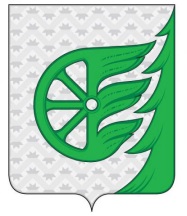 Администрация городского округа город ШахуньяНижегородской областиП О С Т А Н О В Л Е Н И ЕПриложение 1к постановлению администрациигородского округа город Шахунья Нижегородской областиот 31.07.2023 г. № 761                        Наименование налогаКБК РоссийскойФедерацииУтвержденоИсполненоИсполненоНаименование налогаКБК РоссийскойФедерацииУтвержденорублей%Доходы бюджета - ВсегоХ1489529470,21762038641,3751,16          в том числе: 
НАЛОГОВЫЕ И НЕНАЛОГОВЫЕ ДОХОДЫ000 1 00 00000 00 0000 000567340172,72257482391,2445,38НАЛОГИ НА ПРИБЫЛЬ, ДОХОДЫ000 1 01 00000 00 0000 000426296800,00199590990,3646,82Налог на доходы физических лиц000 1 01 02000 01 0000 110426296800,00199590990,3646,82Налог на доходы физических лиц с доходов, источником которых является налоговый агент, за исключением доходов, в отношении которых исчисление и уплата налога осуществляются в соответствии со статьями 227, 227.1 и 228 Налогового кодекса Российской Федерации, а также доходов от долевого участия в организации, полученных в виде дивидендов000 1 01 02010 01 0000 110417848000,00194925619,0546,65Налог на доходы физических лиц с доходов, полученных от осуществления деятельности физическими лицами, зарегистрированными в качестве индивидуальных предпринимателей, нотариусов, занимающихся частной практикой, адвокатов, учредивших адвокатские кабинеты, и других лиц, занимающихся частной практикой в соответствии со статьей 227 Налогового кодекса Российской Федерации000 1 01 02020 01 0000 1101748800,00460138,7326,31Налог на доходы физических лиц с доходов, полученных физическими лицами в соответствии со статьей 228 Налогового кодекса Российской Федерации000 1 01 02030 01 0000 1102309000,00-17270,43-Налог на доходы физических лиц в виде фиксированных авансовых платежей с доходов, полученных физическими лицами, являющимися иностранными гражданами, осуществляющими трудовую деятельность по найму на основании патента в соответствии со статьей 227.1 Налогового кодекса Российской Федерации000 1 01 02040 01 0000 1104236100,001365113,7532,23Налог на доходы физических лиц в части суммы налога, превышающей 650 000 рублей, относящейся к части налоговой базы, превышающей 5 000 000 рублей (за исключением налога на доходы физических лиц с сумм прибыли контролируемой иностранной компании, в том числе фиксированной прибыли контролируемой иностранной компании, а также налога на доходы физических лиц в отношении доходов от долевого участия в организации, полученных в виде дивидендов)000 1 01 02080 01 0000 110154900,00-32908,69Налог на доходы физических лиц в отношении доходов от долевого участия в организации, полученных в виде дивидендов (в части суммы налога, не превышающей 650 000 рублей)000 1 01 02130 01 0000 1100,002604484,00Налог на доходы физических лиц в отношении доходов от долевого участия в организации, полученных в виде дивидендов (в части суммы налога, превышающей 650 000 рублей)000 1 01 02140 01 0000 1100,00285813,95НАЛОГИ НА ТОВАРЫ (РАБОТЫ, УСЛУГИ), РЕАЛИЗУЕМЫЕ НА ТЕРРИТОРИИ РОССИЙСКОЙ ФЕДЕРАЦИИ000 1 03 00000 00 0000 00020939300,0011706894,1155,91Акцизы по подакцизным товарам (продукции), производимым на территории Российской Федерации000 1 03 02000 01 0000 11020939300,0011706894,1155,91Доходы от уплаты акцизов на дизельное топливо, подлежащие распределению между бюджетами субъектов Российской Федерации и местными бюджетами с учетом установленных дифференцированных нормативов отчислений в местные бюджеты000 1 03 02230 01 0000 1109618700,006034962,8262,74Доходы от уплаты акцизов на дизельное топливо, подлежащие распределению между бюджетами субъектов Российской Федерации и местными бюджетами с учетом установленных дифференцированных нормативов отчислений в местные бюджеты (по нормативам, установленным федеральным законом о федеральном бюджете в целях формирования дорожных фондов субъектов Российской Федерации)000 1 03 02231 01 0000 1109618700,006034962,8262,74Доходы от уплаты акцизов на моторные масла для дизельных и (или) карбюраторных (инжекторных) двигателей, подлежащие распределению между бюджетами субъектов Российской Федерации и местными бюджетами с учетом установленных дифференцированных нормативов отчислений в местные бюджеты000 1 03 02240 01 0000 11069000,0031369,2945,46Доходы от уплаты акцизов на моторные масла для дизельных и (или) карбюраторных (инжекторных) двигателей, подлежащие распределению между бюджетами субъектов Российской Федерации и местными бюджетами с учетом установленных дифференцированных нормативов отчислений в местные бюджеты (по нормативам, установленным федеральным законом о федеральном бюджете в целях формирования дорожных фондов субъектов Российской Федерации)000 1 03 02241 01 0000 11069000,0031369,2945,46Доходы от уплаты акцизов на автомобильный бензин, подлежащие распределению между бюджетами субъектов Российской Федерации и местными бюджетами с учетом установленных дифференцированных нормативов отчислений в местные бюджеты000 1 03 02250 01 0000 11012859800,006393545,5549,72Доходы от уплаты акцизов на автомобильный бензин, подлежащие распределению между бюджетами субъектов Российской Федерации и местными бюджетами с учетом установленных дифференцированных нормативов отчислений в местные бюджеты (по нормативам, установленным федеральным законом о федеральном бюджете в целях формирования дорожных фондов субъектов Российской Федерации)000 1 03 02251 01 0000 11012859800,006393545,5549,72Доходы от уплаты акцизов на прямогонный бензин, подлежащие распределению между бюджетами субъектов Российской Федерации и местными бюджетами с учетом установленных дифференцированных нормативов отчислений в местные бюджеты000 1 03 02260 01 0000 110-1608200,00-752983,5546,82Доходы от уплаты акцизов на прямогонный бензин, подлежащие распределению между бюджетами субъектов Российской Федерации и местными бюджетами с учетом установленных дифференцированных нормативов отчислений в местные бюджеты (по нормативам, установленным федеральным законом о федеральном бюджете в целях формирования дорожных фондов субъектов Российской Федерации)000 1 03 02261 01 0000 110-1608200,00-752983,5546,82НАЛОГИ НА СОВОКУПНЫЙ ДОХОД000 1 05 00000 00 0000 00047446900,0019346146,8240,77Налог, взимаемый в связи с применением упрощенной системы налогообложения000 1 05 01000 00 0000 11039740400,0017169699,7043,20Налог, взимаемый с налогоплательщиков, выбравших в качестве объекта налогообложения доходы000 1 05 01010 01 0000 11030878300,0014250179,9046,15Налог, взимаемый с налогоплательщиков, выбравших в качестве объекта налогообложения доходы000 1 05 01011 01 0000 11030878300,0014250179,9046,15Налог, взимаемый с налогоплательщиков, выбравших в качестве объекта налогообложения доходы, уменьшенные на величину расходов000 1 05 01020 01 0000 1108862100,002919519,8032,94Налог, взимаемый с налогоплательщиков, выбравших в качестве объекта налогообложения доходы, уменьшенные на величину расходов (в том числе минимальный налог, зачисляемый в бюджеты субъектов Российской Федерации)000 1 05 01021 01 0000 1108862100,002919519,8032,94Единый налог на вмененный доход для отдельных видов деятельности000 1 05 02000 02 0000 1100,00-108835,93Единый налог на вмененный доход для отдельных видов деятельности000 1 05 02010 02 0000 1100,00-108835,93Единый сельскохозяйственный налог000 1 05 03000 01 0000 110183000,00-2205,00Единый сельскохозяйственный налог000 1 05 03010 01 0000 110183000,00-2205,00Налог, взимаемый в связи с применением патентной системы налогообложения000 1 05 04000 02 0000 1107523500,002287488,0530,40Налог, взимаемый в связи с применением патентной системы налогообложения, зачисляемый в бюджеты городских округов000 1 05 04010 02 0000 1107523500,002287488,0530,40НАЛОГИ НА ИМУЩЕСТВО000 1 06 00000 00 0000 00033573700,005882786,0817,52Налог на имущество физических лиц000 1 06 01000 00 0000 11017920000,00750722,384,19Налог на имущество физических лиц, взимаемый по ставкам, применяемым к объектам налогообложения, расположенным в границах городских округов000 1 06 01020 04 0000 11017920000,00750722,384,19Земельный налог000 1 06 06000 00 0000 11015653700,005132063,7032,78Земельный налог с организаций 000 1 06 06030 00 0000 1107626000,004527532,9459,37Земельный налог с организаций, обладающих земельным участком, расположенным в границах городских округов000 1 06 06032 04 0000 1107626000,004527532,9459,37Земельный налог с физических лиц000 1 06 06040 00 0000 1108027700,00604530,767,53Земельный налог с физических лиц, обладающих земельным участком, расположенным в границах городских округов000 1 06 06042 04 0000 1108027700,00604530,767,53ГОСУДАРСТВЕННАЯ ПОШЛИНА000 1 08 00000 00 0000 0005784000,002025306,1735,02Государственная пошлина по делам, рассматриваемым в судах общей юрисдикции, мировыми судьями000 1 08 03000 01 0000 1105769000,002025306,1735,11Государственная пошлина по делам, рассматриваемым в судах общей юрисдикции, мировыми судьями (за исключением Верховного Суда Российской Федерации)000 1 08 03010 01 0000 1105769000,002025306,1735,11Государственная пошлина за государственную регистрацию, а также за совершение прочих юридически значимых действий000 1 08 07000 01 0000 11015000,000,000,00Государственная пошлина за выдачу разрешения на установку рекламной конструкции000 1 08 07150 01 0000 11015000,000,000,00ДОХОДЫ ОТ ИСПОЛЬЗОВАНИЯ ИМУЩЕСТВА, НАХОДЯЩЕГОСЯ В ГОСУДАРСТВЕННОЙ И МУНИЦИПАЛЬНОЙ СОБСТВЕННОСТИ000 1 11 00000 00 0000 00022221200,0010209227,9145,94Доходы в виде прибыли, приходящейся на доли в уставных (складочных) капиталах хозяйственных товариществ и обществ, или дивидендов по акциям, принадлежащим Российской Федерации, субъектам Российской Федерации или муниципальным образованиям000 1 11 01000 00 0000 1201000,005044,03504,40Доходы в виде прибыли, приходящейся на доли в уставных (складочных) капиталах хозяйственных товариществ и обществ, или дивидендов по акциям, принадлежащим городским округам000 1 11 01040 04 0000 1201000,005044,03504,40Доходы, получаемые в виде арендной либо иной платы за передачу в возмездное пользование государственного и муниципального имущества (за исключением имущества бюджетных и автономных учреждений, а также имущества государственных и муниципальных унитарных предприятий, в том числе казенных)000 1 11 05000 00 0000 12017798400,007872132,4944,23Доходы, получаемые в виде арендной платы за земельные участки, государственная собственность на которые не разграничена, а также средства от продажи права на заключение договоров аренды указанных земельных участков000 1 11 05010 00 0000 1204872200,001414592,0929,03Доходы, получаемые в виде арендной платы за земельные участки, государственная собственность на которые не разграничена и которые расположены в границах городских округов, а также средства от продажи права на заключение договоров аренды указанных земельных участков000 1 11 05012 04 0000 1204872200,001414592,0929,03Доходы, получаемые в виде арендной платы за земли после разграничения государственной собственности на землю, а также средства от продажи права на заключение договоров аренды указанных земельных участков (за исключением земельных участков бюджетных и автономных учреждений)000 1 11 05020 00 0000 1202000000,00589442,3629,47Доходы, получаемые в виде арендной платы, а также средства от продажи права на заключение договоров аренды за земли, находящиеся в собственности городских округов (за исключением земельных участков муниципальных бюджетных и автономных учреждений)000 1 11 05024 04 0000 1202000000,00589442,3629,47Доходы от сдачи в аренду имущества, находящегося в оперативном управлении органов государственной власти, органов местного самоуправления, органов управления государственными внебюджетными фондами и созданных ими учреждений (за исключением имущества бюджетных и автономных учреждений)000 1 11 05030 00 0000 12010926200,005868098,0453,71Доходы от сдачи в аренду имущества, находящегося в оперативном управлении органов управления городских округов и созданных ими учреждений (за исключением имущества муниципальных бюджетных и автономных учреждений)000 1 11 05034 04 0000 12010926200,005868098,0453,71Платежи от государственных и муниципальных унитарных предприятий000 1 11 07000 00 0000 12017600,000,000,00Доходы от перечисления части прибыли государственных и муниципальных унитарных предприятий, остающейся после уплаты налогов и обязательных платежей000 1 11 07010 00 0000 12017600,000,000,00Доходы от перечисления части прибыли, остающейся после уплаты налогов и иных обязательных платежей муниципальных унитарных предприятий, созданных городскими округами000 1 11 07014 04 0000 12017600,000,000,00Прочие доходы от использования имущества и прав, находящихся в государственной и муниципальной собственности (за исключением имущества бюджетных и автономных учреждений, а также имущества государственных и муниципальных унитарных предприятий, в том числе казенных)000 1 11 09000 00 0000 1204404200,002332051,3952,95Прочие поступления от использования имущества, находящегося в государственной и муниципальной собственности (за исключением имущества бюджетных и автономных учреждений, а также имущества государственных и муниципальных унитарных предприятий, в том числе казенных)000 1 11 09040 00 0000 1204145700,002115722,3551,03Прочие поступления от использования имущества, находящегося в собственности городских округов (за исключением имущества муниципальных бюджетных и автономных учреждений, а также имущества муниципальных унитарных предприятий, в том числе казенных)000 1 11 09044 04 0000 1204145700,002115722,3551,03Плата, поступившая в рамках договора за предоставление права на размещение и эксплуатацию нестационарного торгового объекта, установку и эксплуатацию рекламных конструкций на землях или земельных участках, находящихся в государственной или муниципальной собственности, и на землях или земельных участках, государственная собственность на которые не разграничена000 1 11 09080 00 0000 120258500,00216329,0483,69Плата, поступившая в рамках договора за предоставление права на размещение и эксплуатацию нестационарного торгового объекта, установку и эксплуатацию рекламных конструкций на землях или земельных участках, находящихся в собственности городских округов, и на землях или земельных участках, государственная собственность на которые не разграничена000 1 11 09080 04 0000 120258500,00216329,0483,69ПЛАТЕЖИ ПРИ ПОЛЬЗОВАНИИ ПРИРОДНЫМИ РЕСУРСАМИ000 1 12 00000 00 0000 000335300,00358757,44107,00Плата за негативное воздействие на окружающую среду000 1 12 01000 01 0000 120335300,00358757,44107,00Плата за выбросы загрязняющих веществ в атмосферный воздух стационарными объектами000 1 12 01010 01 0000 12075000,00136460,78181,95Плата за сбросы загрязняющих веществ в водные объекты000 1 12 01030 01 0000 12069000,0026339,6538,17Плата за размещение отходов производства и потребления000 1 12 01040 01 0000 120191300,00195957,01102,43Плата за размещение отходов производства000 1 12 01041 01 0000 120191300,00195957,01102,43ДОХОДЫ ОТ ОКАЗАНИЯ ПЛАТНЫХ УСЛУГ И КОМПЕНСАЦИИ ЗАТРАТ ГОСУДАРСТВА000 1 13 00000 00 0000 0005567541,724857438,2587,25Доходы от компенсации затрат государства000 1 13 02000 00 0000 1305567541,724857438,2587,25Прочие доходы от компенсации затрат государства 000 1 13 02990 00 0000 1305567541,724857438,2587,25Прочие доходы от компенсации затрат бюджетов городских округов000 1 13 02994 04 0000 1305567541,724857438,2587,25ДОХОДЫ ОТ ПРОДАЖИ МАТЕРИАЛЬНЫХ И НЕМАТЕРИАЛЬНЫХ АКТИВОВ000 1 14 00000 00 0000 0003950000,001494027,6837,82Доходы от реализации имущества, находящегося в государственной и муниципальной собственности (за исключением движимого имущества бюджетных и автономных учреждений, а также имущества государственных и муниципальных унитарных предприятий, в том числе казенных)000 1 14 02000 00 0000 0000,0017016,00Доходы от реализации имущества, находящегося в собственности городских округов (за исключением имущества муниципальных бюджетных и автономных учреждений, а также имущества муниципальных унитарных предприятий, в том числе казенных), в части реализации материальных запасов по указанному имуществу000 1 14 02040 04 0000 4400,0017016,00Доходы от реализации имущества, находящегося в оперативном управлении учреждений, находящихся в ведении органов управления городских округов (за исключением имущества муниципальных бюджетных и автономных учреждений), в части реализации материальных запасов по указанному имуществу000 1 14 02042 04 0000 4400,0017016,00Доходы от продажи земельных участков, находящихся в государственной и муниципальной собственности000 1 14 06000 00 0000 4302400000,001148579,8447,86Доходы от продажи земельных участков, государственная собственность на которые не разграничена000 1 14 06010 00 0000 4301200000,001148579,8495,71Доходы от продажи земельных участков, государственная собственность на которые не разграничена и которые расположены в границах городских округов000 1 14 06012 04 0000 4301200000,001148579,8495,71Доходы от продажи земельных участков, государственная собственность на которые разграничена (за исключением земельных участков бюджетных и автономных учреждений)000 1 14 06020 00 0000 4301200000,000,000,00Доходы от продажи земельных участков, находящихся в собственности городских округов (за исключением земельных участков муниципальных бюджетных и автономных учреждений)000 1 14 06024 04 0000 4301200000,000,000,00Плата за увеличение площади земельных участков, находящихся в частной собственности, в результате перераспределения таких земельных участков и земель (или) земельных участков, находящихся в государственной или муниципальной собственности000 1 14 06300 00 0000 43050000,0088431,84176,86Плата за увеличение площади земельных участков, находящихся в частной собственности, в результате перераспределения таких земельных участков и земель (или) земельных участков, государственная собственность на которые не разграничена000 1 14 06310 00 0000 43050000,0088431,84176,86Плата за увеличение площади земельных участков, находящихся в частной собственности, в результате перераспределения таких земельных участков и земель (или) земельных участков, государственная собственность на которые не разграничена и которые расположены в границах городских округов000 1 14 06312 04 0000 43050000,0088431,84176,86Доходы от приватизации имущества, находящегося в государственной и муниципальной собственности000 1 14 13000 00 0000 0001500000,00240000,0016,00Доходы от приватизации имущества, находящегося в собственности городских округов, в части приватизации нефинансовых активов имущества казны000 1 14 13040 04 0000 4101500000,00240000,0016,00ШТРАФЫ, САНКЦИИ, ВОЗМЕЩЕНИЕ УЩЕРБА000 1 16 00000 00 0000 000801200,001510093,98188,48Административные штрафы, установленные Кодексом Российской Федерации об административных правонарушениях000 1 16 01000 01 0000 140786200,00582062,6474,03Административные штрафы, установленные главой 5 Кодекса Российской Федерации об административных правонарушениях, за административные правонарушения, посягающие на права граждан000 1 16 01050 01 0000 14026000,0015216,7358,53Административные штрафы, установленные главой 5 Кодекса Российской Федерации об административных правонарушениях, за административные правонарушения, посягающие на права граждан, налагаемые мировыми судьями, комиссиями по делам несовершеннолетних и защите их прав000 1 16 01053 01 0000 14026000,0015216,7358,53Административные штрафы, установленные главой 6 Кодекса Российской Федерации об административных правонарушениях, за административные правонарушения, посягающие на здоровье, санитарно-эпидемиологическое благополучие населения и общественную нравственность000 1 16 01060 01 0000 140126200,0062592,5649,60Административные штрафы, установленные главой 6 Кодекса Российской Федерации об административных правонарушениях, за административные правонарушения, посягающие на здоровье, санитарно-эпидемиологическое благополучие населения и общественную нравственность, налагаемые мировыми судьями, комиссиями по делам несовершеннолетних и защите их прав000 1 16 01063 01 0000 140126200,0062592,5649,60Административные штрафы, установленные главой 7 Кодекса Российской Федерации об административных правонарушениях, за административные правонарушения в области охраны собственности000 1 16 01070 01 0000 14068000,00182239,43268,00Административные штрафы, установленные главой 7 Кодекса Российской Федерации об административных правонарушениях, за административные правонарушения в области охраны собственности, налагаемые мировыми судьями, комиссиями по делам несовершеннолетних и защите их прав000 1 16 01073 01 0000 14068000,00182239,43268,00Административные штрафы, установленные главой 8 Кодекса Российской Федерации об административных правонарушениях, за административные правонарушения в области охраны окружающей среды и природопользования000 1 16 01080 01 0000 14049000,0016000,0032,65Административные штрафы, установленные главой 8 Кодекса Российской Федерации об административных правонарушениях, за административные правонарушения в области охраны окружающей среды и природопользования, налагаемые мировыми судьями, комиссиями по делам несовершеннолетних и защите их прав000 1 16 01083 01 0000 14049000,0016000,0032,65Административные штрафы, установленные главой 14 Кодекса Российской Федерации об административных правонарушениях, за административные правонарушения в области предпринимательской деятельности и деятельности саморегулируемых организаций000 1 16 01140 01 0000 14032000,00250,000,78Административные штрафы, установленные главой 14 Кодекса Российской Федерации об административных правонарушениях, за административные правонарушения в области предпринимательской деятельности и деятельности саморегулируемых организаций, налагаемые мировыми судьями, комиссиями по делам несовершеннолетних и защите их прав000 1 16 01143 01 0000 14032000,00250,000,78Административные штрафы, установленные главой 15 Кодекса Российской Федерации об административных правонарушениях, за административные правонарушения в области финансов, налогов и сборов, страхования, рынка ценных бумаг000 1 16 01150 01 0000 14018000,002550,0014,17Административные штрафы, установленные главой 15 Кодекса Российской Федерации об административных правонарушениях, за административные правонарушения в области финансов, налогов и сборов, страхования, рынка ценных бумаг (за исключением штрафов, указанных в пункте 6 статьи 46 Бюджетного кодекса Российской Федерации), налагаемые мировыми судьями, комиссиями по делам несовершеннолетних и защите их прав000 1 16 01153 01 0000 14018000,002550,0014,17Административные штрафы, установленные главой 17 Кодекса Российской Федерации об административных правонарушениях, за административные правонарушения, посягающие на институты государственной власти000 1 16 01170 01 0000 1405000,00294,345,89Административные штрафы, установленные главой 17 Кодекса Российской Федерации об административных правонарушениях, за административные правонарушения, посягающие на институты государственной власти, налагаемые мировыми судьями, комиссиями по делам несовершеннолетних и защите их прав000 1 16 01173 01 0000 1405000,00294,345,89Административные штрафы, установленные главой 19 Кодекса Российской Федерации об административных правонарушениях, за административные правонарушения против порядка управления000 1 16 01190 01 0000 140161000,0022817,4314,17Административные штрафы, установленные главой 19 Кодекса Российской Федерации об административных правонарушениях, за административные правонарушения против порядка управления, налагаемые мировыми судьями, комиссиями по делам несовершеннолетних и защите их прав000 1 16 01193 01 0000 140161000,0022817,4314,17Административные штрафы, установленные главой 20 Кодекса Российской Федерации об административных правонарушениях, за административные правонарушения, посягающие на общественный порядок и общественную безопасность000 1 16 01200 01 0000 140301000,00280102,1593,06Административные штрафы, установленные главой 20 Кодекса Российской Федерации об административных правонарушениях, за административные правонарушения, посягающие на общественный порядок и общественную безопасность, налагаемые мировыми судьями, комиссиями по делам несовершеннолетних и защите их прав000 1 16 01203 01 0000 140301000,00280102,1593,06Административные штрафы, установленные законами субъектов Российской Федерации об административных правонарушениях000 1 16 02000 02 0000 14015000,004000,0026,67Административные штрафы, установленные законами субъектов Российской Федерации об административных правонарушениях, за нарушение муниципальных правовых актов000 1 16 02020 02 0000 14015000,004000,0026,67Штрафы, неустойки, пени, уплаченные в соответствии с законом или договором в случае неисполнения или ненадлежащего исполнения обязательств перед государственным (муниципальным) органом, органом управления государственным внебюджетным фондом, казенным учреждением, Центральным банком Российской Федерации, иной организацией, действующей от имени Российской Федерации000 1 16 07000 00 0000 1400,0032613,50Штрафы, неустойки, пени, уплаченные в случае просрочки исполнения поставщиком (подрядчиком, исполнителем) обязательств, предусмотренных государственным (муниципальным) контрактом000 1 16 07010 00 0000 1400,001528,14Штрафы, неустойки, пени, уплаченные в случае просрочки исполнения поставщиком (подрядчиком, исполнителем) обязательств, предусмотренных муниципальным контрактом, заключенным муниципальным органом, казенным учреждением городского округа000 1 16 07010 04 0000 1400,001528,14Иные штрафы, неустойки, пени, уплаченные в соответствии с законом или договором в случае неисполнения или ненадлежащего исполнения обязательств перед государственным (муниципальным) органом, казенным учреждением, Центральным банком Российской Федерации, государственной корпорацией000 1 16 07090 00 0000 1400,0031085,36Иные штрафы, неустойки, пени, уплаченные в соответствии с законом или договором в случае неисполнения или ненадлежащего исполнения обязательств перед муниципальным органом, (муниципальным казенным учреждением) городского округа000 1 16 07090 04 0000 1400,0031085,36Платежи в целях возмещения причиненного ущерба (убытков)000 1 16 10000 00 0000 1400,00149259,84Платежи по искам о возмещении ущерба, а также платежи, уплачиваемые при добровольном возмещении ущерба, причиненного муниципальному имуществу городского округа (за исключением имущества, закрепленного за муниципальными бюджетными (автономными) учреждениями, унитарными предприятиями)000 1 16 10030 04 0000 1400,0077000,00Возмещение ущерба при возникновении страховых случаев, когда выгодоприобретателями выступают получатели средств бюджета городского округа000 1 16 10031 04 0000 1400,0077000,00Доходы от денежных взысканий (штрафов), поступающие в счет погашения задолженности, образовавшейся до 1 января 2020 года, подлежащие зачислению в бюджеты бюджетной системы Российской Федерации по нормативам, действовавшим в 2019 году000 1 16 10120 00 0000 1400,0072259,84Доходы от денежных взысканий (штрафов), поступающие в счет погашения задолженности, образовавшейся до 1 января 2020 года, подлежащие зачислению в бюджет муниципального образования по нормативам, действовавшим в 2019 году000 1 16 10123 01 0000 1400,0072259,84Платежи, уплачиваемые в целях возмещения вреда000 1 16 11000 01 0000 1400,00742158,00Платежи по искам о возмещении вреда, причиненного окружающей среде, а также платежи, уплачиваемые при добровольном возмещении вреда, причиненного окружающей среде (за исключением вреда, причиненного окружающей среде на особо охраняемых природных территориях, а также вреда, причиненного водным объектам), подлежащие зачислению в бюджет муниципального образования000 1 16 11050 01 0000 1400,00742158,00ПРОЧИЕ НЕНАЛОГОВЫЕ ДОХОДЫ000 1 17 00000 00 0000 000424231,00500722,44118,03Невыясненные поступления000 1 17 01000 00 0000 1800,0021206,46Невыясненные поступления, зачисляемые в бюджеты городских округов000 1 17 01040 04 0000 1800,0021206,46Прочие неналоговые доходы000 1 17 05000 00 0000 1800,00479515,98Прочие неналоговые доходы бюджетов городских округов000 1 17 05040 04 0000 1800,00479515,98Инициативные платежи000 1 17 15000 00 0000 150424231,000,000,00Инициативные платежи, зачисляемые в бюджеты городских округов000 1 17 15020 04 0000 150424231,000,000,00БЕЗВОЗМЕЗДНЫЕ ПОСТУПЛЕНИЯ000 2 00 00000 00 0000 000922189297,49504556250,1354,71БЕЗВОЗМЕЗДНЫЕ ПОСТУПЛЕНИЯ ОТ ДРУГИХ БЮДЖЕТОВ БЮДЖЕТНОЙ СИСТЕМЫ РОССИЙСКОЙ ФЕДЕРАЦИИ000 2 02 00000 00 0000 000926349106,12508716058,7654,92Дотации бюджетам бюджетной системы Российской Федерации000 2 02 10000 00 0000 150239370000,00134929985,0056,37Дотации на выравнивание бюджетной обеспеченности000 2 02 15001 00 0000 150161228600,0089347485,0055,42Дотации бюджетам городских округов на выравнивание бюджетной обеспеченности из бюджета субъекта Российской Федерации000 2 02 15001 04 0000 150161228600,0089347485,0055,42Дотации бюджетам на поддержку мер по обеспечению сбалансированности бюджетов000 2 02 15002 00 0000 15078141400,0045582500,0058,33Дотации бюджетам городских округов на поддержку мер по обеспечению сбалансированности бюджетов000 2 02 15002 04 0000 15078141400,0045582500,0058,33Субсидии бюджетам бюджетной системы Российской Федерации (межбюджетные субсидии)000 2 02 20000 00 0000 150152878581,1244104161,7428,85Субсидии бюджетам на осуществление дорожной деятельности в отношении автомобильных дорог общего пользования, а также капитального ремонта и ремонта дворовых территорий многоквартирных домов, проездов к дворовым территориям многоквартирных домов населенных пунктов000 2 02 20216 00 0000 15010551300,000,000,00Субсидии бюджетам городских округов на осуществление дорожной деятельности в отношении автомобильных дорог общего пользования, а также капитального ремонта и ремонта дворовых территорий многоквартирных домов, проездов к дворовым территориям многоквартирных домов населенных пунктов000 2 02 20216 04 0000 15010551300,000,000,00Субсидии бюджетам муниципальных образований на обеспечение мероприятий по переселению граждан из аварийного жилищного фонда, в том числе переселению граждан из аварийного жилищного фонда с учетом необходимости развития малоэтажного жилищного строительства, за счет средств, поступивших от публично-правовой компании "Фонд развития территорий"000 2 02 20299 00 0000 1509910700,000,000,00Субсидии бюджетам городских округов на обеспечение мероприятий по переселению граждан из аварийного жилищного фонда, в том числе переселению граждан из аварийного жилищного фонда с учетом необходимости развития малоэтажного жилищного строительства, за счет средств, поступивших от публично-правовой компании "Фонд развития территорий"000 2 02 20299 04 0000 1509910700,000,000,00Субсидии бюджетам муниципальных образований на обеспечение мероприятий по переселению граждан из аварийного жилищного фонда, в том числе переселению граждан из аварийного жилищного фонда с учетом необходимости развития малоэтажного жилищного строительства, за счет средств бюджетов000 2 02 20302 00 0000 150330400,000,000,00Субсидии бюджетам городских округов на обеспечение мероприятий по переселению граждан из аварийного жилищного фонда, в том числе переселению граждан из аварийного жилищного фонда с учетом необходимости развития малоэтажного жилищного строительства, за счет средств бюджетов000 2 02 20302 04 0000 150330400,000,000,00Субсидии бюджетам на организацию бесплатного горячего питания обучающихся, получающих начальное общее образование в государственных и муниципальных образовательных организациях000 2 02 25304 00 0000 15018326361,409506842,1251,88Субсидии бюджетам городских округов на организацию бесплатного горячего питания обучающихся, получающих начальное общее образование в государственных и муниципальных образовательных организациях000 2 02 25304 04 0000 15018326361,409506842,1251,88Субсидии бюджетам на обеспечение развития и укрепления материально-технической базы домов культуры в населенных пунктах с числом жителей до 50 тысяч человек000 2 02 25467 00 0000 150722933,160,000,00Субсидии бюджетам городских округов на обеспечение развития и укрепления материально-технической базы домов культуры в населенных пунктах с числом жителей до 50 тысяч человек000 2 02 25467 04 0000 150722933,160,000,00Субсидии бюджетам на поддержку отрасли культуры000 2 02 25519 00 0000 150182456,27182456,27100,00Субсидии бюджетам городских округов на поддержку отрасли культуры000 2 02 25519 04 0000 150182456,27182456,27100,00Субсидии бюджетам на реализацию программ формирования современной городской среды000 2 02 25555 00 0000 15011210165,659915396,1988,45Субсидии бюджетам городских округов на реализацию программ формирования современной городской среды000 2 02 25555 04 0000 15011210165,659915396,1988,45Субсидии бюджетам на обеспечение комплексного развития сельских территорий000 2 02 25576 00 0000 1503535301,840,000,00Субсидии бюджетам городских округов на обеспечение комплексного развития сельских территорий000 2 02 25576 04 0000 1503535301,840,000,00Прочие субсидии000 2 02 29999 00 0000 15098108962,8024499467,1624,97Прочие субсидии бюджетам городских округов000 2 02 29999 04 0000 15098108962,8024499467,1624,97Субвенции бюджетам бюджетной системы Российской Федерации000 2 02 30000 00 0000 150496060167,76294006097,4059,27Субвенции местным бюджетам на выполнение передаваемых полномочий субъектов Российской Федерации000 2 02 30024 00 0000 150423802300,00250734255,0059,16Субвенции бюджетам городских округов на выполнение передаваемых полномочий субъектов Российской Федерации000 2 02 30024 04 0000 150423802300,00250734255,0059,16Субвенции бюджетам на компенсацию части платы, взимаемой с родителей (законных представителей) за присмотр и уход за детьми, посещающими образовательные организации, реализующие образовательные программы дошкольного образования000 2 02 30029 00 0000 1504508400,002254200,0050,00Субвенции бюджетам городских округов на компенсацию части платы, взимаемой с родителей (законных представителей) за присмотр и уход за детьми, посещающими образовательные организации, реализующие образовательные программы дошкольного образования000 2 02 30029 04 0000 1504508400,002254200,0050,00Субвенции бюджетам муниципальных образований на предоставление жилых помещений детям-сиротам и детям, оставшимся без попечения родителей, лицам из их числа по договорам найма специализированных жилых помещений000 2 02 35082 00 0000 15020433700,0010196416,2549,90Субвенции бюджетам городских округов на предоставление жилых помещений детям-сиротам и детям, оставшимся без попечения родителей, лицам из их числа по договорам найма специализированных жилых помещений000 2 02 35082 04 0000 15020433700,0010196416,2549,90Субвенции бюджетам на осуществление полномочий по составлению (изменению) списков кандидатов в присяжные заседатели федеральных судов общей юрисдикции в Российской Федерации000 2 02 35120 00 0000 1503300,003300,00100,00Субвенции бюджетам городских округов на осуществление полномочий по составлению (изменению) списков кандидатов в присяжные заседатели федеральных судов общей юрисдикции в Российской Федерации000 2 02 35120 04 0000 1503300,003300,00100,00Субвенции бюджетам на осуществление полномочий по обеспечению жильем отдельных категорий граждан, установленных Федеральным законом от 24 ноября 1995 года № 181-ФЗ "О социальной защите инвалидов в Российской Федерации"000 2 02 35176 00 0000 1504034556,004034556,00100,00Субвенции бюджетам городских округов на осуществление полномочий по обеспечению жильем отдельных категорий граждан, установленных Федеральным законом от 24 ноября 1995 года № 181-ФЗ "О социальной защите инвалидов в Российской Федерации"000 2 02 35176 04 0000 1504034556,004034556,00100,00Субвенции бюджетам муниципальных образований на ежемесячное денежное вознаграждение за классное руководство педагогическим работникам государственных и муниципальных образовательных организаций, реализующих образовательные программы начального общего образования, образовательные программы основного общего образования, образовательные программы среднего общего образования000 2 02 35303 00 0000 15015234000,0010156000,0066,67Субвенции бюджетам городских округов на ежемесячное денежное вознаграждение за классное руководство педагогическим работникам государственных и муниципальных образовательных организаций, реализующих образовательные программы начального общего образования, образовательные программы основного общего образования, образовательные программы среднего общего образования000 2 02 35303 04 0000 15015234000,0010156000,0066,67Субвенции бюджетам на стимулирование развития приоритетных подотраслей агропромышленного комплекса и развитие малых форм хозяйствования000 2 02 35502 00 0000 15018776845,0911898118,4963,37Субвенции бюджетам городских округов на стимулирование развития приоритетных подотраслей агропромышленного комплекса и развитие малых форм хозяйствования000 2 02 35502 04 0000 15018776845,0911898118,4963,37Субвенции бюджетам на поддержку сельскохозяйственного производства по отдельным подотраслям растениеводства и животноводства000 2 02 35508 00 0000 1501770366,67980901,6655,41Субвенции бюджетам городских округов на поддержку сельскохозяйственного производства по отдельным подотраслям растениеводства и животноводства000 2 02 35508 04 0000 1501770366,67980901,6655,41Единая субвенция местным бюджетам000 2 02 39998 00 0000 1507496700,003748350,0050,00Единая субвенция бюджетам городских округов000 2 02 39998 04 0000 1507496700,003748350,0050,00Иные межбюджетные трансферты000 2 02 40000 00 0000 15038040357,2435675814,6293,78Межбюджетные трансферты, передаваемые бюджетам на проведение мероприятий по обеспечению деятельности советников директора по воспитанию и взаимодействию с детскими общественными объединениями в общеобразовательных организациях000 2 02 45179 00 0000 1502657243,121550058,5058,33Межбюджетные трансферты, передаваемые бюджетам городских округов на проведение мероприятий по обеспечению деятельности советников директора по воспитанию и взаимодействию с детскими общественными объединениями в общеобразовательных организациях000 2 02 45179 04 0000 1502657243,121550058,5058,33Прочие межбюджетные трансферты, передаваемые бюджетам000 2 02 49999 00 0000 15035383114,1234125756,1296,45Прочие межбюджетные трансферты, передаваемые бюджетам городских округов000 2 02 49999 04 0000 15035383114,1234125756,1296,45ПРОЧИЕ БЕЗВОЗМЕЗДНЫЕ ПОСТУПЛЕНИЯ000 2 07 00000 00 0000 000606240,82606240,82100,00Прочие безвозмездные поступления в бюджеты городских округов000 2 07 04000 04 0000 150606240,82606240,82100,00Прочие безвозмездные поступления в бюджеты городских округов000 2 07 04050 04 0000 150606240,82606240,82100,00ДОХОДЫ БЮДЖЕТОВ БЮДЖЕТНОЙ СИСТЕМЫ РОССИЙСКОЙ ФЕДЕРАЦИИ ОТ ВОЗВРАТА ОСТАТКОВ СУБСИДИЙ, СУБВЕНЦИЙ И ИНЫХ МЕЖБЮДЖЕТНЫХ ТРАНСФЕРТОВ, ИМЕЮЩИХ ЦЕЛЕВОЕ НАЗНАЧЕНИЕ, ПРОШЛЫХ ЛЕТ000 2 18 00000 00 0000 0001331011,101331011,10100,00Доходы бюджетов бюджетной системы Российской Федерации от возврата бюджетами бюджетной системы Российской Федерации остатков субсидий, субвенций и иных межбюджетных трансфертов, имеющих целевое назначение, прошлых лет, а также от возврата организациями остатков субсидий прошлых лет000 2 18 00000 00 0000 1501331011,101331011,10100,00Доходы бюджетов городских округов от возврата бюджетами бюджетной системы Российской Федерации остатков субсидий, субвенций и иных межбюджетных трансфертов, имеющих целевое назначение, прошлых лет, а также от возврата организациями остатков субсидий прошлых лет000 2 18 00000 04 0000 1501331011,101331011,10100,00Доходы бюджетов городских округов от возврата организациями остатков субсидий прошлых лет000 2 18 04000 04 0000 1501331011,101331011,10100,00Доходы бюджетов городских округов от возврата бюджетными учреждениями остатков субсидий прошлых лет000 2 18 04010 04 0000 1501110418,491110418,49100,00Доходы бюджетов городских округов от возврата автономными учреждениями остатков субсидий прошлых лет000 2 18 04020 04 0000 150220592,61220592,61100,00ВОЗВРАТ ОСТАТКОВ СУБСИДИЙ, СУБВЕНЦИЙ И ИНЫХ МЕЖБЮДЖЕТНЫХ ТРАНСФЕРТОВ, ИМЕЮЩИХ ЦЕЛЕВОЕ НАЗНАЧЕНИЕ, ПРОШЛЫХ ЛЕТ000 2 19 00000 00 0000 000-6097060,55-6097060,55100,00Возврат остатков субсидий, субвенций и иных межбюджетных трансфертов, имеющих целевое назначение, прошлых лет из бюджетов городских округов000 2 19 00000 04 0000 150-6097060,55-6097060,55100,00Возврат остатков субсидий на государственную поддержку малого и среднего предпринимательства, а также физических лиц, применяющих специальный налоговый режим "Налог на профессиональный доход", из бюджетов городских округов000 2 19 25527 04 0000 150-864,33-864,33100,00Возврат остатков субвенций на ежемесячное денежное вознаграждение за классное руководство педагогическим работникам государственных и муниципальных общеобразовательных организаций из бюджетов городских округов000 2 19 35303 04 0000 150-935084,49-935084,49100,00Возврат прочих остатков субсидий, субвенций и иных межбюджетных трансфертов, имеющих целевое назначение, прошлых лет из бюджетов городских округов000 2 19 60010 04 0000 150-5161111,73-5161111,73100,00Приложение 2к постановлению администрациигородского округа город Шахунья Нижегородской областиот 31.07.2023 г. № 761Наименование показателяКод бюджетной классификацииКод бюджетной классификацииКассовое исполнениеФинансовое управление администрации городского округа город Шахунья Нижегородской области001Иные штрафы, неустойки, пени, уплаченные в соответствии с законом или договором в случае неисполнения или ненадлежащего исполнения обязательств перед муниципальным органом, (муниципальным казенным учреждением) городского округа0011.16.07090.04.0000.14031 085,36Дотации бюджетам городских округов на выравнивание бюджетной обеспеченности за счет средств областного бюджета0012.02.15001.04.0220.15089 347 485,00Дотации бюджетам городских округов на поддержку мер по обеспечению сбалансированности бюджетов за счет средств областного бюджета0012.02.15002.04.0220.15045 582 500,00Единая субвенция бюджетам городских округов за счет средств областного бюджета0012.02.39998.04.0220.1503 748 350,00Федеральная служба по надзору в сфере природопользования048Плата за выбросы загрязняющих веществ в атмосферный воздух стационарными объектами (федеральные государственные органы, Банк России, органы управления государственными внебюджетными фондами Российской Федерации)0481.12.01010.01.6000.120136 460,78Плата за сбросы загрязняющих веществ в водные объекты (федеральные государственные органы, Банк России, органы управления государственными внебюджетными фондами Российской Федерации)0481.12.01030.01.6000.12026 339,65Плата за размещение отходов производства (федеральные государственные органы, Банк России, органы управления государственными внебюджетными фондами Российской Федерации)0481.12.01041.01.6000.120195 957,01Министерство здравоохранения Российской Федерации056Доходы от денежных взысканий (штрафов), поступающие в счет погашения задолженности, образовавшейся до 1 января 2020 года, подлежащие зачислению в бюджет муниципального образования по нормативам, действовавшим в 2019 году (доходы бюджетов городских округов за исключением доходов, направляемых на формирование муниципального дорожного фонда, а также иных платежей в случае принятия решения финансовым органом муниципального образования о раздельном учете задолженности)0561.16.10123.01.0041.14072 259,84Платежи по искам о возмещении вреда, причиненного окружающей среде, а также платежи, уплачиваемые при добровольном возмещении вреда, причиненного окружающей среде (за исключением вреда, причиненного окружающей среде на особо охраняемых природных территориях, а также вреда, причиненного водным объектам), подлежащие зачислению в бюджет муниципального образования0561.16.11050.01.0000.140742 158,00Муниципальное казенное учреждение культуры "Центр организационно-методической работы учреждений культуры городского округа город Шахунья Нижегородской области"057Субсидия бюджетам городских округов на поддержку отрасли культуры за счет средств федерального бюджета0572.02.25519.04.0110.150138 666,37Субсидия бюджетам городских округов на поддержку отрасли культуры за счет средств областного бюджета0572.02.25519.04.0220.15043 789,90Прочие межбюджетные трансферты, передаваемые бюджетам городских округов за счет средств областного бюджета0572.02.49999.04.0220.150243 240,00Управление образования администрации городского округа город Шахунья Нижегородской области074Прочие доходы от компенсации затрат бюджетов городских округов0741.13.02994.04.0000.1304 437 341,72Доходы от реализации имущества, находящегося в оперативном управлении учреждений, находящихся в ведении органов управления городских округов (за исключением имущества муниципальных бюджетных и автономных учреждений), в части реализации материальных запасов по указанному имуществу0741.14.02042.04.0000.44017 016,00Субсидии бюджетам городских округов на организацию бесплатного горячего питания обучающихся, получающих начальное общее образование в государственных и муниципальных образовательных организациях за счет средств федерального бюджета0742.02.25304.04.0110.1507 225 200,01Субсидии бюджетам городских округов на организацию бесплатного горячего питания обучающихся, получающих начальное общее образование в государственных и муниципальных образовательных организациях за счет средств областного бюджета0742.02.25304.04.0220.1502 281 642,11Прочие субсидии бюджетам городских округов за счет средств областного бюджета0742.02.29999.04.0220.15012 107 206,44Субвенции бюджетам городских округов на выполнение передаваемых полномочий субъектов Российской Федерации за счет средств областного бюджета0742.02.30024.04.0220.150249 609 755,00Субвенции бюджетам городских округов на компенсацию части платы, взимаемой с родителей (законных представителей) за присмотр и уход за детьми, посещающими образовательные организации, реализующие образовательные программы дошкольного образования за счет средств областного бюджета0742.02.30029.04.0220.1502 254 200,00Субвенции бюджетам городских округов на ежемесячное денежное вознаграждение за классное руководство педагогическим работникам государственных и муниципальных общеобразовательных организаций за счет средств федерального бюджета0742.02.35303.04.0110.15010 156 000,00Межбюджетные трансферты, передаваемые бюджетам городских округов на проведение мероприятий по обеспечению деятельности советников директора по воспитанию и взаимодействию с детскими общественными объединениями в общеобразовательных организациях за счет средств федерального бюджета0742.02.45179.04.0110.1501 488 056,15Межбюджетные трансферты, передаваемые бюджетам городских округов на проведение мероприятий по обеспечению деятельности советников директора по воспитанию и взаимодействию с детскими общественными объединениями в общеобразовательных организациях за счет средств областного бюджета0742.02.45179.04.0220.15062 002,35Прочие межбюджетные трансферты, передаваемые бюджетам городских округов за счет средств областного бюджета0742.02.49999.04.0220.1501 792 440,00Доходы бюджетов городских округов от возврата бюджетными учреждениями остатков субсидий прошлых лет0742.18.04010.04.0000.1501 110 418,49Доходы бюджетов городских округов от возврата автономными учреждениями остатков субсидий прошлых лет0742.18.04020.04.0000.150220 592,61Возврат остатков субвенций на ежемесячное денежное вознаграждение за классное руководство педагогическим работникам государственных и муниципальных общеобразовательных организаций из бюджетов городских округов0742.19.35303.04.0000.150-935 084,49Возврат прочих остатков субсидий, субвенций и иных межбюджетных трансфертов, имеющих целевое назначение, прошлых лет из бюджетов городских округов0742.19.60010.04.0000.150-5 154 922,61Управление сельского хозяйства администрации городского округа город Шахунья Нижегородской области082Субвенции бюджетам городских округов на выполнение передаваемых полномочий субъектов Российской Федерации за счет средств областного бюджета0822.02.30024.04.0220.1501 124 500,00Субвенции бюджетам городских округов на стимулирование развития приорететных подотраслей агропромышленного комплекса и развитие малых форм хозяйствования за счет федерального бюджета0822.02.35502.04.0110.1507 579 894,27Субвенции бюджетам городских округов на стимулирование развития приорететных подотраслей агропромышленного комплекса и развитие малых форм хозяйствования за счет областного бюджета0822.02.35502.04.0220.1504 318 224,22Субвенции бюджетам городских округов на поддержку сельскохозяйственного производства по отдельным подотраслям растениеводства и животноводства за счет средств федерального бюджета0822.02.35508.04.0110.150220 400,00Субвенции бюджетам городских округов на поддержку сельскохозяйственного производства по отдельным подотраслям растениеводства и животноводства за счет средств областного бюджета0822.02.35508.04.0220.150760 501,66Прочие безвозмездные поступления в бюджеты городских округов0822.07.04050.04.0000.150606 240,82Министерство градостроительной деятельности и развития агломераций Нижегородской области133Прочие неналоговые доходы бюджетов городских округов1331.17.05040.04.0000.1801 100,00Федеральная налоговая служба182Налог на доходы физических лиц с доходов, источником которых является налоговый агент, за исключением доходов, в отношении которых исчисление и уплата налога осуществляются в соответствии со статьями 227, 227.1 и 228 Налогового кодекса Российской Федерации, а также доходов от долевого участия в организации, полученных в виде дивидендов (сумма платежа (перерасчеты, недоимка и задолженность по соответствующему платежу, в том числе по отмененному)1821.01.02010.01.1000.110194 934 744,86Налог на доходы физических лиц с доходов, источником которых является налоговый агент, за исключением доходов, в отношении которых исчисление и уплата налога осуществляются в соответствии со статьями 227, 227.1 и 228 Налогового кодекса Российской Федерации, а также доходов от долевого участия в организации, полученных в виде дивидендов (суммы денежных взысканий (штрафов) по соответствующему платежу согласно законодательству Российской Федерации)1821.01.02010.01.3000.110-9 125,81Налог на доходы физических лиц с доходов, полученных от осуществления деятельности физическими лицами, зарегистрированными в качестве индивидуальных предпринимателей, нотариусов, занимающихся частной практикой, адвокатов, учредивших адвокатские кабинеты, и других лиц, занимающихся частной практикой в соответствии со статьей 227 Налогового кодекса Российской Федерации (сумма платежа (перерасчеты, недоимка и задолженность по соответствующему платежу, в том числе по отмененному)1821.01.02020.01.1000.110458 489,73Налог на доходы физических лиц с доходов, полученных от осуществления деятельности физическими лицами, зарегистрированными в качестве индивидуальных предпринимателей, нотариусов, занимающихся частной практикой, адвокатов, учредивших адвокатские кабинеты, и других лиц, занимающихся частной практикой в соответствии со статьей 227 Налогового кодекса Российской Федерации (суммы денежных взысканий (штрафов) по соответствующему платежу согласно законодательству Российской Федерации)1821.01.02020.01.3000.1101 649,00Налог на доходы физических лиц с доходов, полученных физическими лицами в соответствии со статьей 228 Налогового кодекса Российской Федерации (сумма платежа (перерасчеты, недоимка и задолженность по соответствующему платежу, в том числе по отмененному)1821.01.02030.01.1000.110-17 937,35Налог на доходы физических лиц с доходов, полученных физическими лицами в соответствии со статьей 228 Налогового кодекса Российской Федерации (суммы денежных взысканий (штрафов) по соответствующему платежу согласно законодательству Российской Федерации)1821.01.02030.01.3000.110666,92Налог на доходы физических лиц в виде фиксированных авансовых платежей с доходов, полученных физическими лицами, являющимися иностранными гражданами, осуществляющими трудовую деятельность по найму на основании патента в соответствии со статьей 227.1 Налогового кодекса Российской Федерации (сумма платежа (перерасчеты, недоимка и задолженность по соответствующему платежу, в том числе по отмененному)1821.01.02040.01.1000.1101 365 113,75Налог на доходы физических лиц в части суммы налога, превышающей 650 000 рублей, относящейся к части налоговой базы, превышающей 5 000 000 рублей (за исключением налога на доходы физических лиц с сумм прибыли контролируемой иностранной компании, в том числе фиксированной прибыли контролируемой иностранной компании, а также налога на доходы физических лиц в отношении доходов от долевого участия в организации, полученных в виде дивидендов) (сумма платежа (перерасчеты, недоимка и задолженность по соответствующему платежу, в том числе по отмененному)1821.01.02080.01.1000.110-32 908,69Налог на доходы физических лиц в отношении доходов от долевого участия в организации, полученных в виде дивидендов (в части суммы налога, не превышающей 650 000 рублей) (сумма платежа (перерасчеты, недоимка и задолженность по соответствующему платежу, в том числе по отмененному)1821.01.02130.01.1000.1102 604 484,00Налог на доходы физических лиц в отношении доходов от долевого участия в организации, полученных в виде дивидендов (в части суммы налога, превышающей 650 000 рублей) (сумма платежа (перерасчеты, недоимка и задолженность по соответствующему платежу, в том числе по отмененному)1821.01.02140.01.1000.110285 813,95Доходы от уплаты акцизов на дизельное топливо, подлежащие распределению между бюджетами субъектов Российской Федерации и местными бюджетами с учетом установленных дифференцированных нормативов отчислений в местные бюджеты (по нормативам, установленным федеральным законом о федеральном бюджете в целях формирования дорожных фондов субъектов Российской Федерации)1821.03.02231.01.0000.1106 034 962,82Доходы от уплаты акцизов на моторные масла для дизельных и (или) карбюраторных (инжекторных) двигателей, подлежащие распределению между бюджетами субъектов Российской Федерации и местными бюджетами с учетом установленных дифференцированных нормативов отчислений в местные бюджеты (по нормативам, установленным федеральным законом о федеральном бюджете в целях формирования дорожных фондов субъектов Российской Федерации)1821.03.02241.01.0000.11031 369,29Доходы от уплаты акцизов на автомобильный бензин, подлежащие распределению между бюджетами субъектов Российской Федерации и местными бюджетами с учетом установленных дифференцированных нормативов отчислений в местные бюджеты (по нормативам, установленным федеральным законом о федеральном бюджете в целях формирования дорожных фондов субъектов Российской Федерации)1821.03.02251.01.0000.1106 393 545,55Доходы от уплаты акцизов на прямогонный бензин, подлежащие распределению между бюджетами субъектов Российской Федерации и местными бюджетами с учетом установленных дифференцированных нормативов отчислений в местные бюджеты (по нормативам, установленным федеральным законом о федеральном бюджете в целях формирования дорожных фондов субъектов Российской Федерации)1821.03.02261.01.0000.110-752 983,55Налог, взимаемый с налогоплательщиков, выбравших в качестве объекта налогообложения доходы (сумма платежа (перерасчеты, недоимка и задолженность по соответствующему платежу, в том числе по отмененному)1821.05.01011.01.1000.11014 250 294,57Налог, взимаемый с налогоплательщиков, выбравших в качестве объекта налогообложения доходы (суммы денежных взысканий (штрафов) по соответствующему платежу согласно законодательству Российской Федерации)1821.05.01011.01.3000.110-114,67Налог, взимаемый с налогоплательщиков, выбравших в качестве объекта налогообложения доходы, уменьшенные на величину расходов (в том числе минимальный налог, зачисляемый в бюджеты субъектов Российской Федерации (сумма платежа (перерасчеты, недоимка и задолженность по соответствующему платежу, в том числе по отмененному)1821.05.01021.01.1000.1102 919 617,28Налог, взимаемый с налогоплательщиков, выбравших в качестве объекта налогообложения доходы, уменьшенные на величину расходов (в том числе минимальный налог, зачисляемый в бюджеты субъектов Российской Федерации (суммы денежных взысканий (штрафов) по соответствующему платежу согласно законодательству Российской Федерации)1821.05.01021.01.3000.110-97,48Единый налог на вмененный доход для отдельных видов деятельности (сумма платежа (перерасчеты, недоимка и задолженность по соответствующему платежу, в том числе по отмененному)1821.05.02010.02.1000.110-110 331,11Единый налог на вмененный доход для отдельных видов деятельности (суммы денежных взысканий (штрафов) по соответствующему платежу согласно законодательству Российской Федерации)1821.05.02010.02.3000.1101 495,18Единый сельскохозяйственный налог (сумма платежа (перерасчеты, недоимка и задолженность по соответствующему платежу, в том числе по отмененному)1821.05.03010.01.1000.110-2 205,00Налог, взимаемый в связи с применением патентной системы налогообложения, зачисляемый в бюджеты городских округов (сумма платежа (перерасчеты, недоимка и задолженность по соответствующему платежу, в том числе по отмененному)1821.05.04010.02.1000.1102 287 488,05Налог на имущество физических лиц, взимаемый по ставкам, применяемым к объектам налогообложения, расположенным в границах городских округов (сумма платежа (перерасчеты, недоимка и задолженность по соответствующему платежу, в том числе по отмененному)1821.06.01020.04.1000.110750 722,38Земельный налог с организаций, обладающих земельным участком, расположенным в границах городских округов (сумма платежа (перерасчеты, недоимка и задолженность по соответствующему платежу, в том числе по отмененному)1821.06.06032.04.1000.1104 527 532,94Земельный налог с физических лиц, обладающих земельным участком, расположенным в границах городских округов (сумма платежа (перерасчеты, недоимка и задолженность по соответствующему платежу, в том числе по отмененному)1821.06.06042.04.1000.110604 530,76Государственная пошлина по делам, рассматриваемым в судах общей юрисдикции, мировыми судьями (за исключением Верховного Суда Российской Федерации) (государственная пошлина, уплачиваемая при обращении в суды)1821.08.03010.01.1050.1102 025 306,17Управление по обеспечению деятельности мировых судей, адвокатуры и нотариата Нижегородской области218Административные штрафы, установленные Главой 5 Кодекса Российской Федерации об административных правонарушениях, за административные правонарушения, посягающие на права граждан, налагаемые мировыми судьями, комиссиями по делам несовершеннолетних и защите их прав (штрафы за нарушение порядка рассмотрения обращений граждан)2181.16.01053.01.0059.1405 127,83Административные штрафы, установленные Главой 5 Кодекса Российской Федерации об административных правонарушениях, за административные правонарушения, посягающие на права граждан, налагаемые мировыми судьями, комиссиями по делам несовершеннолетних и защите их прав (иные штрафы)2181.16.01053.01.9000.1409 150,00Административные штрафы, установленные Главой 6 Кодекса Российской Федерации об административных правонарушениях, за административные правонарушения, посягающие на здоровье, санитарно-эпидемиологическое благополучие населения и общественную нравственность, налагаемые мировыми судьями, комиссиями по делам несовершеннолетних и защите их прав (штрафы за незаконный оборот наркотических средств, психотропных веществ или их аналогов и незаконные приобретение, хранение, перевозка растений, содержащих наркотические средства или психотропные вещества, либо их частей, содержащих наркотические средства или психотропные вещества)2181.16.01063.01.0008.1402 000,00Административные штрафы, установленные Главой 6 Кодекса Российской Федерации об административных правонарушениях, за административные правонарушения, посягающие на здоровье, санитарно-эпидемиологическое благополучие населения и общественную нравственность, налагаемые мировыми судьями, комиссиями по делам несовершеннолетних и защите их прав (штрафы за потребление наркотических средств или психотропных веществ без назначения врача либо новых потенциально опасных психоактивных веществ)2181.16.01063.01.0009.14010 045,48Административные штрафы, установленные Главой 6 Кодекса Российской Федерации об административных правонарушениях, за административные правонарушения, посягающие на здоровье, санитарно-эпидемиологическое благополучие населения и общественную нравственность, налагаемые мировыми судьями, комиссиями по делам несовершеннолетних и защите их прав (штрафы за уклонение от прохождения диагностики, профилактических мероприятий, лечения от наркомании и (или) медицинской и (или) социальной реабилитации в связи с потреблением наркотических средств или психотропных веществ без назначения врача либо новых потенциально опасных психоактивных веществ)2181.16.01063.01.0091.14023 085,85Административные штрафы, установленные Главой 6 Кодекса Российской Федерации об административных правонарушениях, за административные правонарушения, посягающие на здоровье, санитарно-эпидемиологическое благополучие населения и общественную нравственность, налагаемые мировыми судьями, комиссиями по делам несовершеннолетних и защите их прав (штрафы за побои)2181.16.01063.01.0101.14027 461,23Административные штрафы, установленные Главой 7 Кодекса Российской Федерации об административных правонарушениях, за административные правонарушения в области охраны собственности, налагаемые мировыми судьями, комиссиями по делам несовершеннолетних и защите их прав (штрафы за уничтожение или повреждение чужого имущества)2181.16.01073.01.0017.140732,62Административные штрафы, установленные Главой 7 Кодекса Российской Федерации об административных правонарушениях, за административные правонарушения в области охраны собственности, налагаемые мировыми судьями, комиссиями по делам несовершеннолетних и защите их прав (штрафы за самовольное подключение и использование электрической, тепловой энергии, нефти или газа)2181.16.01073.01.0019.1405 000,00Административные штрафы, установленные Главой 7 Кодекса Российской Федерации об административных правонарушениях, за административные правонарушения в области охраны собственности, налагаемые мировыми судьями, комиссиями по делам несовершеннолетних и защите их прав (штрафы за мелкое хищение)2181.16.01073.01.0027.14013 351,81Административные штрафы, установленные Главой 7 Кодекса Российской Федерации об административных правонарушениях, за административные правонарушения в области охраны собственности, налагаемые мировыми судьями, комиссиями по делам несовершеннолетних и защите их прав (иные штрафы)2181.16.01073.01.9000.140163 155,00Административные штрафы, установленные Главой 8 Кодекса Российской Федерации об административных правонарушениях, за административные правонарушения в области охраны окружающей среды и природопользования, налагаемые мировыми судьями, комиссиями по делам несовершеннолетних и защите их прав (штрафы за нарушение правил охоты, правил, регламентирующих рыболовство и другие виды пользования объектами животного мира)2181.16.01083.01.0037.1401 000,00Административные штрафы, установленные Главой 8 Кодекса Российской Федерации об административных правонарушениях, за административные правонарушения в области охраны окружающей среды и природопользования, налагаемые мировыми судьями, комиссиями по делам несовершеннолетних и защите их прав (штрафы за нарушение требований лесного законодательства об учете древесины и сделок с ней)2181.16.01083.01.0281.14015 000,00Административные штрафы, установленные Главой 14 Кодекса Российской Федерации об административных правонарушениях, за административные правонарушения в области предпринимательской деятельности и деятельности саморегулируемых организаций, налагаемые мировыми судьями, комиссиями по делам несовершеннолетних и защите их прав (иные штрафы)2181.16.01143.01.9000.140250,00Административные штрафы, установленные Главой 15 Кодекса Российской Федерации об административных правонарушениях, за административные правонарушения в области финансов, налогов и сборов, страхования, рынка ценных бумаг (за исключением штрафов, указанных в пункте 6 статьи 46 Бюджетного кодекса Российской Федерации), налагаемые мировыми судьями, комиссиями по делам несовершеннолетних и защите их прав (штрафы за нарушение сроков представления налоговой декларации (расчета по страховым взносам))2181.16.01153.01.0005.1401 650,00Административные штрафы, установленные Главой 15 Кодекса Российской Федерации об административных правонарушениях, за административные правонарушения в области финансов, налогов и сборов, страхования, рынка ценных бумаг (за исключением штрафов, указанных в пункте 6 статьи 46 Бюджетного кодекса Российской Федерации), налагаемые мировыми судьями, комиссиями по делам несовершеннолетних и защите их прав (штрафы за непредставление (несообщение) сведений, необходимых для осуществления налогового контроля)2181.16.01153.01.0006.140900,00Административные штрафы, установленные Главой 17 Кодекса Российской Федерации об административных правонарушениях, за административные правонарушения, посягающие на институты государственной власти, налагаемые мировыми судьями, комиссиями по делам несовершеннолетних и защите их прав (штрафы за невыполнение законных требований прокурора, следователя, дознавателя или должностного лица, осуществляющего производство по делу об административном правонарушении)2181.16.01173.01.0007.140250,00Административные штрафы, установленные Главой 17 Кодекса Российской Федерации об административных правонарушениях, за административные правонарушения, посягающие на институты государственной власти, налагаемые мировыми судьями, комиссиями по делам несовершеннолетних и защите их прав (штрафы за воспрепятствование законной деятельности должностного лица органа, уполномоченного на осуществление функций по принудительному исполнению исполнительных документов и обеспечению установленного порядка деятельности судов)2181.16.01173.01.0008.14044,34Административные штрафы, установленные Главой 19 Кодекса Российской Федерации об административных правонарушениях, за административные правонарушения против порядка управления, налагаемые мировыми судьями, комиссиями по делам несовершеннолетних и защите их прав (штрафы за невыполнение в срок законного предписания (постановления, представления, решения) органа (должностного лица), осуществляющего государственный надзор (контроль), организации, уполномоченной в соответствии с федеральными законами на осуществление государственного надзора (должностного лица), органа (должностного лица), осуществляющего муниципальный контроль)2181.16.01193.01.0005.1405 650,00Административные штрафы, установленные Главой 19 Кодекса Российской Федерации об административных правонарушениях, за административные правонарушения против порядка управления, налагаемые мировыми судьями, комиссиями по делам несовершеннолетних и защите их прав (штрафы за заведомо ложный вызов специализированных служб)2181.16.01193.01.0013.1404 524,57Административные штрафы, установленные Главой 19 Кодекса Российской Федерации об административных правонарушениях, за административные правонарушения против порядка управления, налагаемые мировыми судьями, комиссиями по делам несовершеннолетних и защите их прав (штрафы за незаконное привлечение к трудовой деятельности либо к выполнению работ или оказанию услуг государственного или муниципального служащего либо бывшего государственного или муниципального служащего)2181.16.01193.01.0029.14010 000,00Административные штрафы, установленные Главой 19 Кодекса Российской Федерации об административных правонарушениях, за административные правонарушения против порядка управления, налагаемые мировыми судьями, комиссиями по делам несовершеннолетних и защите их прав (иные штрафы)2181.16.01193.01.9000.1402 642,86Административные штрафы, установленные Главой 20 Кодекса Российской Федерации об административных правонарушениях, за административные правонарушения, посягающие на общественный порядок и общественную безопасность, налагаемые мировыми судьями, комиссиями по делам несовершеннолетних и защите их прав (штрафы за нарушение правил производства, приобретения, продажи, передачи, хранения, перевозки, ношения, коллекционирования, экспонирования, уничтожения или учета оружия и патронов к нему, а также нарушение правил производства, продажи, хранения, уничтожения или учета взрывчатых веществ и взрывных устройств, пиротехнических изделий, порядка выдачи свидетельства о прохождении подготовки и проверки знания правил безопасного обращения с оружием и наличия навыков безопасного обращения с оружием или медицинских заключений об отсутствии противопоказаний к владению оружием)2181.16.01203.01.0008.1402 500,00Административные штрафы, установленные Главой 20 Кодекса Российской Федерации об административных правонарушениях, за административные правонарушения, посягающие на общественный порядок и общественную безопасность, налагаемые мировыми судьями, комиссиями по делам несовершеннолетних и защите их прав (штрафы за появление в общественных местах в состоянии опьянения)2181.16.01203.01.0021.14012 610,95Административные штрафы, установленные Главой 20 Кодекса Российской Федерации об административных правонарушениях, за административные правонарушения, посягающие на общественный порядок и общественную безопасность, налагаемые мировыми судьями, комиссиями по делам несовершеннолетних и защите их прав (иные штрафы)2181.16.01203.01.9000.140264 491,93ОТДЕЛ МУНИЦИПАЛЬНОГО ИМУЩЕСТВА И ЗЕМЕЛЬНЫХ РЕСУРСОВ ГОРОДСКОГО ОКРУГА ГОРОД ШАХУНЬЯ НИЖЕГОРОДСКОЙ ОБЛАСТИ366Доходы, получаемые в виде арендной платы за земельные участки, государственная собственность на которые не разграничена и которые расположены в границах городских округов, а также средства от продажи права на заключение договоров аренды указанных земельных участков3661.11.05012.04.0000.1201 414 592,09Доходы, получаемые в виде арендной платы, а также средства от продажи права на заключение договоров аренды за земли, находящиеся в собственности городских округов (за исключением земельных участков муниципальных бюджетных и автономных учреждений)3661.11.05024.04.0000.120589 442,36Доходы от сдачи в аренду имущества, находящегося в оперативном управлении органов управления городских округов и созданных ими учреждений (за исключением имущества муниципальных бюджетных и автономных учреждений)3661.11.05034.04.0000.1205 868 098,04Прочие поступления от использования имущества, находящегося в собственности городских округов (за исключением имущества муниципальных бюджетных и автономных учреждений, а также имущества муниципальных унитарных предприятий, в том числе казенных)3661.11.09044.04.0000.12087 172,91Прочие поступления от использования имущества, находящегося в собственности городских округов (плата за наем жилых помещений муниципального жилищного фонда)3661.11.09044.04.0001.1202 028 549,44Плата, поступившая в рамках договора за предоставление права на размещение и эксплуатацию нестационарного торгового объекта, установку и эксплуатацию рекламных конструкций на землях или земельных участках, находящихся в собственности городских округов, и на землях или земельных участках, государственная собственность на которые не разграничена3661.11.09080.04.0000.120133 488,00Прочие доходы от компенсации затрат бюджетов городских округов3661.13.02994.04.0000.1308 541,74Доходы от продажи земельных участков, государственная собственность на которые не разграничена и которые расположены в границах городских округов3661.14.06012.04.0000.4301 148 579,84Плата за увеличение площади земельных участков, находящихся в частной собственности, в результате перераспределения таких земельных участков и земель (или) земельных участков, государственная собственность на которые не разграничена и которые расположены в границах городских округов3661.14.06312.04.0000.43088 431,84Доходы от приватизации имущества, находящегося в собственности городских округов, в части приватизации нефинансовых активов имущества казны3661.14.13040.04.0000.410240 000,00Штрафы, неустойки, пени, уплаченные в случае просрочки исполнения поставщиком (подрядчиком, исполнителем) обязательств, предусмотренных муниципальным контрактом, заключенным муниципальным органом, казенным учреждением городского округа3661.16.07010.04.0000.1401 528,14Невыясненные поступления, зачисляемые в бюджеты городских округов3661.17.01040.04.0000.18021 206,46Прочие субсидии бюджетам городских округов за счет средств областного бюджета3662.02.29999.04.0220.1501 481 941,74Администрация городского округа город Шахунья Нижегородской области487Доходы в виде прибыли, приходящейся на доли в уставных (складочных) капиталах хозяйственных товариществ и обществ, или дивидендов по акциям, принадлежащим городским округам4871.11.01040.04.0000.1205 044,03Плата, поступившая в рамках договора за предоставление права на размещение и эксплуатацию нестационарного торгового объекта, установку и эксплуатацию рекламных конструкций на землях или земельных участках, находящихся в собственности городских округов, и на землях или земельных участках, государственная собственность на которые не разграничена4871.11.09080.04.0000.12082 841,04Прочие доходы от компенсации затрат бюджетов городских округов4871.13.02994.04.0000.13038 852,63Прочие доходы от компенсации затрат бюджетов городских округов (возмещение коммунальных расходов арендодателю по помещениям, переданным в аренду или безвозмездное пользование)4871.13.02994.04.1000.130332 457,78Административные штрафы, установленные Главой 5 Кодекса Российской Федерации об административных правонарушениях, за административные правонарушения, посягающие на права граждан, налагаемые мировыми судьями, комиссиями по делам несовершеннолетних и защите их прав (штрафы за неисполнение родителями или иными законными представителями несовершеннолетних обязанностей по содержанию и воспитанию несовершеннолетних)4871.16.01053.01.0035.140938,90Административные штрафы, установленные Главой 20 Кодекса Российской Федерации об административных правонарушениях, за административные правонарушения, посягающие на общественный порядок и общественную безопасность, налагаемые мировыми судьями, комиссиями по делам несовершеннолетних и защите их прав (штрафы за появление в общественных местах в состоянии опьянения)4871.16.01203.01.0021.140499,27Возмещение ущерба при возникновении страховых случаев, когда выгодоприобретателями выступают получатели средств бюджета городского округа4871.16.10031.04.0000.14077 000,00Субсидии бюджетам городских округов на поддержку государственных программ субъектов Российской Федерации и муниципальных программ формирования современной городской среды за счет средств федерального бюджета4872.02.25555.04.0110.1509 518 780,35Субсидии бюджетам городских округов на поддержку государственных программ субъектов Российской Федерации и муниципальных программ формирования современной городской среды за счет средств областного бюджета4872.02.25555.04.0220.150396 615,84Прочие субсидии бюджетам городских округов за счет средств областного бюджета4872.02.29999.04.0220.1509 950 554,51Субвенции бюджетам городских округов на предоставление жилых помещений детям-сиротам и детям, оставшимся без попечения родителей, лицам из их числа по договорам найма специализированных жилых помещений за счет средств областного бюджета4872.02.35082.04.0220.15010 196 416,25Субвенции бюджетам городских округов на осуществление полномочий по составлению (изменению) списков кандидатов в присяжные заседатели федеральных судов общей юрисдикции в Российской Федерации за счет средств федерального бюджета4872.02.35120.04.0110.1503 300,00Субвенции бюджетам городских округов на осуществление полномочий по обеспечению жильем отдельных категорий граждан, установленных Федеральным законом от 24 ноября 1995 года № 181-ФЗ "О социальной защите инвалидов в Российской Федерации" за счет средств федерального бюджета4872.02.35176.04.0110.1504 034 556,00Прочие межбюджетные трансферты, передаваемые бюджетам городских округов за счет средств областного бюджета4872.02.49999.04.0220.15032 090 076,12Возврат остатков субсидий на государственную поддержку малого и среднего предпринимательства, а также физических лиц, применяющих специальный налоговый режим "Налог на профессиональный доход", из бюджетов городских округов4872.19.25527.04.0000.150-864,33Возврат прочих остатков субсидий, субвенций и иных межбюджетных трансфертов, имеющих целевое назначение, прошлых лет из бюджетов городских округов4872.19.60010.04.0220.150-6 189,12Управление по работе с территориями и благоустройству администрации городского округа город Шахунья Нижегородской области488Прочие доходы от компенсации затрат бюджетов городских округов (возмещение коммунальных расходов арендодателю по помещениям, переданным в аренду или безвозмездное пользование)4881.13.02994.04.1000.13014 964,38Прочие доходы от компенсации затрат бюджетов городских округов (стоимость пропуска на движение транспортных средств по автомобильным дорогам местного значения)4881.13.02994.04.2000.13025 280,00Административные штрафы, установленные законами субъектов Российской Федерации об административных правонарушениях, за нарушение муниципальных правовых актов4881.16.02020.02.0041.1404 000,00Прочие неналоговые доходы бюджетов городских округов4881.17.05040.04.0000.180478 415,98Прочие субсидии бюджетам городских округов за счет средств областного бюджета4882.02.29999.04.0220.150959 764,47Приложение 3
к постановлению администрации
городского округа город Шахунья Нижегородской области
от 31.07.2023 г. № 761Приложение 3
к постановлению администрации
городского округа город Шахунья Нижегородской области
от 31.07.2023 г. № 761Приложение 3
к постановлению администрации
городского округа город Шахунья Нижегородской области
от 31.07.2023 г. № 761Распределение бюджетных ассигнований по разделам, подразделам и группам видов расходов классификации расходов бюджета на 2023 год Распределение бюджетных ассигнований по разделам, подразделам и группам видов расходов классификации расходов бюджета на 2023 год Распределение бюджетных ассигнований по разделам, подразделам и группам видов расходов классификации расходов бюджета на 2023 год Распределение бюджетных ассигнований по разделам, подразделам и группам видов расходов классификации расходов бюджета на 2023 год Распределение бюджетных ассигнований по разделам, подразделам и группам видов расходов классификации расходов бюджета на 2023 год Распределение бюджетных ассигнований по разделам, подразделам и группам видов расходов классификации расходов бюджета на 2023 год Распределение бюджетных ассигнований по разделам, подразделам и группам видов расходов классификации расходов бюджета на 2023 год   (рублей)  (рублей)НаименованиеКоды бюджетной классификацииКоды бюджетной классификацииКоды бюджетной классификацииПлан на 2023 г.Исполнено на 01.07.2023 г.% исполненияНаименованиеРазделПодразделВид расходовПлан на 2023 г.Исполнено на 01.07.2023 г.% исполненияВсего1 566 252 329,60809 626 338,7851,69ОБЩЕГОСУДАРСТВЕННЫЕ ВОПРОСЫ0100000123 670 894,2659 642 886,8748,23Функционирование высшего должностного лица субъекта Российской Федерации и муниципального образования01020002 231 300,001 148 283,2551,46Расходы на выплаты персоналу в целях обеспечения выполнения функций государственными (муниципальными) органами, казенными учреждениями, органами управления государственными внебюджетными фондами01021002 231 300,001 148 283,2551,46Функционирование законодательных (представительных) органов государственной власти и представительных органов муниципальных образований01030002 168 130,00907 015,0641,83Расходы на выплаты персоналу в целях обеспечения выполнения функций государственными (муниципальными) органами, казенными учреждениями, органами управления государственными внебюджетными фондами01031001 921 530,00865 397,3045,04Закупка товаров, работ и услуг для обеспечения государственных (муниципальных) нужд0103200186 600,0041 617,7622,30Иные бюджетные ассигнования010380060 000,000,000,00Функционирование Правительства Российской Федерации, высших исполнительных органов государственной власти субъектов Российской Федерации, местных администраций010400061 645 395,5433 771 076,2554,78Расходы на выплаты персоналу в целях обеспечения выполнения функций государственными (муниципальными) органами, казенными учреждениями, органами управления государственными внебюджетными фондами010410056 555 570,0031 555 355,2955,80Закупка товаров, работ и услуг для обеспечения государственных (муниципальных) нужд01042005 077 149,042 214 167,6243,61Иные бюджетные ассигнования010480012 676,501 553,3412,25Судебная система01050003 300,003 300,00100,00Закупка товаров, работ и услуг для обеспечения государственных (муниципальных) нужд01052003 300,003 300,00100,00Обеспечение деятельности финансовых, налоговых и таможенных органов и органов финансового (финансово-бюджетного) надзора010600014 806 826,006 872 526,4446,41Расходы на выплаты персоналу в целях обеспечения выполнения функций государственными (муниципальными) органами, казенными учреждениями, органами управления государственными внебюджетными фондами010610013 505 026,006 711 076,1649,69Закупка товаров, работ и услуг для обеспечения государственных (муниципальных) нужд01062001 296 800,00156 450,2812,06Иные бюджетные ассигнования01068005 000,005 000,00100,00Обеспечение проведения выборов и референдумов0107000715 000,000,000,00Иные бюджетные ассигнования0107800715 000,000,000,00Резервные средства0111000300 000,000,000,00Иные бюджетные ассигнования0111800300 000,000,000,00Другие общегосударственные вопросы011300041 800 942,7216 940 685,8740,53Расходы на выплаты персоналу в целях обеспечения выполнения функций государственными (муниципальными) органами, казенными учреждениями, органами управления государственными внебюджетными фондами011310016 351 535,007 868 424,8148,12Закупка товаров, работ и услуг для обеспечения государственных (муниципальных) нужд011320023 989 109,298 447 884,1735,22Субсидии бюджетным учреждениям на иные цели011360046 080,0020 874,2445,30Иные бюджетные ассигнования01138001 414 218,43603 502,6542,67НАЦИОНАЛЬНАЯ БЕЗОПАСНОСТЬ И ПРАВООХРАНИТЕЛЬНАЯ ДЕЯТЕЛЬНОСТЬ030000028 185 376,1113 165 535,3546,71Гражданская оборона03090005 917 406,002 559 548,4543,25Расходы на выплаты персоналу в целях обеспечения выполнения функций государственными (муниципальными) органами, казенными учреждениями, органами управления государственными внебюджетными фондами03091004 697 100,002 158 178,9745,95Закупка товаров, работ и услуг для обеспечения государственных (муниципальных) нужд03092001 220 306,00401 369,4832,89Защита населения и территории от чрезвычайных ситуаций природного и техногенного характера, пожарная безопасность031000022 267 970,1110 605 986,9047,63Расходы на выплаты персоналу в целях обеспечения выполнения функций государственными (муниципальными) органами, казенными учреждениями, органами управления государственными внебюджетными фондами031010019 600 000,009 824 827,2250,13Закупка товаров, работ и услуг для обеспечения государственных (муниципальных) нужд03102002 667 970,11781 159,6829,28НАЦИОНАЛЬНАЯ ЭКОНОМИКА0400000132 328 811,5846 417 324,6535,08Общеэкономические вопросы0401000696 462,94641 383,3192,09Предоставление субсидий бюджетным, автономным учреждениям и иным некоммерческим организациям0401600696 462,94641 383,3192,09Сельское хозяйство и рыболовство040500032 814 192,7616 274 494,1749,60Расходы на выплаты персоналу в целях обеспечения выполнения функций государственными (муниципальными) органами, казенными учреждениями, органами управления государственными внебюджетными фондами04051004 464 181,002 061 036,8046,17Закупка товаров, работ и услуг для обеспечения государственных (муниципальных) нужд04052001 155 000,00434 437,2237,61Иные бюджетные ассигнования040580027 195 011,7613 779 020,1550,67Водное хозяйство0406000608 838,4414 790,002,43Закупка товаров, работ и услуг для обеспечения государственных (муниципальных) нужд0406200608 838,4414 790,002,43Транспорт040800018 256 850,508 971 868,9049,14Закупка товаров, работ и услуг для обеспечения государственных (муниципальных) нужд040820014 256 850,506 971 868,9048,90Иные бюджетные ассигнования04088004 000 000,002 000 000,0050,00Дорожное хозяйство (дорожные фонды)040900066 226 688,8917 423 181,1726,31Закупка товаров, работ и услуг для обеспечения государственных (муниципальных) нужд040920064 632 619,8916 491 827,5025,52Предоставление субсидий бюджетным, автономным учреждениям и иным некоммерческим организациям04096001 536 390,00873 674,6756,87Иные бюджетные ассигнования040980057 679,0057 679,00100,00Связь и информатика04100001 229 100,00396 930,4932,29Закупка товаров, работ и услуг для обеспечения государственных (муниципальных) нужд04102001 229 100,00396 930,4932,29Другие вопросы в области национальной экономики041200012 496 678,052 694 676,6121,56Расходы на выплаты персоналу в целях обеспечения выполнения функций государственными (муниципальными) органами, казенными учреждениями, органами управления государственными внебюджетными фондами04121003 439 570,001 303 842,8737,91Закупка товаров, работ и услуг для обеспечения государственных (муниципальных) нужд04122007 712 108,05741 843,749,62Предоставление субсидий бюджетным, автономным учреждениям и иным некоммерческим организациям04126001 145 000,00648 990,0056,68Иные бюджетные ассигнования0412800200 000,000,000,00ЖИЛИЩНО-КОММУНАЛЬНОЕ ХОЗЯЙСТВО0500000216 287 964,52137 361 081,7763,51Жилищное хозяйство050100085 523 150,9664 610 258,0575,55Закупка товаров, работ и услуг для обеспечения государственных (муниципальных) нужд05012009 710 550,004 382 026,9645,13Капитальные вложения в объекты государственной (муниципальной) собственности050140075 812 600,9660 228 231,0979,44Коммунальное хозяйство050200065 816 324,1344 013 977,0366,87Закупка товаров, работ и услуг для обеспечения государственных (муниципальных) нужд050220015 692 418,24690 952,504,40Иные бюджетные ассигнования050280050 123 905,8943 323 024,5386,43Благоустройство050300049 511 449,4321 893 192,7444,22Закупка товаров, работ и услуг для обеспечения государственных (муниципальных) нужд050320033 657 608,3718 066 937,7953,68Предоставление субсидий бюджетным, автономным учреждениям и иным некоммерческим организациям05036007 444 625,001 345 718,6418,08Иные бюджетные ассигнования05038008 409 216,062 480 536,3129,50Другие вопросы в области жилищно-коммунального хозяйства050500015 437 040,006 843 653,9544,33Расходы на выплаты персоналу в целях обеспечения выполнения функций государственными (муниципальными) органами, казенными учреждениями, органами управления государственными внебюджетными фондами05051001 297 800,00648 360,3349,96Закупка товаров, работ и услуг для обеспечения государственных (муниципальных) нужд0505200100 500,0021 227,8821,12Предоставление субсидий бюджетным, автономным учреждениям и иным некоммерческим организациям050560014 038 740,006 174 065,7443,98ОБРАЗОВАНИЕ0700000822 792 478,76440 030 141,9053,48Дошкольное образование0701000245 153 151,09131 210 697,6553,52Предоставление субсидий бюджетным, автономным учреждениям и иным некоммерческим организациям0701600245 153 151,09131 210 697,6553,52Общее образование0702000424 209 132,18232 572 362,8954,82Закупка товаров, работ и услуг для обеспечения государственных (муниципальных) нужд0702200100 000,000,000,00Предоставление субсидий бюджетным, автономным учреждениям и иным некоммерческим организациям0702600424 109 132,18232 572 362,8954,84Дополнительное образование детей070300078 296 240,0038 586 265,5649,28Закупка товаров, работ и услуг для обеспечения государственных (муниципальных) нужд0703200180 000,0029 800,0016,56Предоставление субсидий бюджетным, автономным учреждениям и иным некоммерческим организациям070360078 019 963,0038 556 465,5649,42Иные бюджетные ассигнования070380096 277,000,000,00Молодежная политика07070003 147 037,062 537 061,0080,62Закупка товаров, работ и услуг для обеспечения государственных (муниципальных) нужд070720053 000,000,000,00Предоставление субсидий бюджетным, автономным учреждениям и иным некоммерческим организациям07076003 094 037,062 537 061,0082,00Другие вопросы в области образования070900071 986 918,4335 123 754,8048,79Расходы на выплаты персоналу в целях обеспечения выполнения функций государственными (муниципальными) органами, казенными учреждениями, органами управления государственными внебюджетными фондами070910055 287 345,0026 954 835,5948,75Закупка товаров, работ и услуг для обеспечения государственных (муниципальных) нужд07092004 210 530,311 999 772,9347,49Социальное обеспечение и иные выплаты населению07093001 103 000,00100 000,009,07Предоставление субсидий бюджетным, автономным учреждениям и иным некоммерческим организациям070960011 356 043,126 063 757,2853,40Иные бюджетные ассигнования070980030 000,005 389,0017,96КУЛЬТУРА, КИНЕМАТОГРАФИЯ0800000121 490 319,4353 940 350,4544,40Культура080100095 218 353,9042 947 868,8345,10Закупка товаров, работ и услуг для обеспечения государственных (муниципальных) нужд0801200500 000,00160 599,9232,12Капитальные вложения в объекты государственной (муниципальной) собственности08014005 000 000,000,000,00Предоставление субсидий бюджетным, автономным учреждениям и иным некоммерческим организациям080160089 718 353,9042 787 268,9147,69Другие вопросы в области культуры, кинематографии080400026 271 965,5310 992 481,6241,84Расходы на выплаты персоналу в целях обеспечения выполнения функций государственными (муниципальными) органами, казенными учреждениями, органами управления государственными внебюджетными фондами080410025 884 975,8010 801 329,6341,73Закупка товаров, работ и услуг для обеспечения государственных (муниципальных) нужд0804200385 365,53189 527,7949,18Социальное обеспечение и иные выплаты населению08043001 624,201 624,20100,00СОЦИАЛЬНАЯ ПОЛИТИКА100000035 482 733,4419 882 672,5156,03Пенсионное обеспечение10010005 837 867,442 734 891,9546,85Социальное обеспечение и иные выплаты населению10013005 837 867,442 734 891,9546,85Социальное обеспечение населения10030004 702 766,004 699 380,6799,93Закупка товаров, работ и услуг для обеспечения государственных (муниципальных) нужд1003200414 210,00414 210,00100,00Социальное обеспечение и иные выплаты населению10033004 288 556,004 285 170,6799,92Охрана семьи и детства100400024 942 100,0012 448 399,8949,91Закупка товаров, работ и услуг для обеспечения государственных (муниципальных) нужд100420066 600,0032 285,8248,48Социальное обеспечение и иные выплаты населению10043004 441 800,002 219 697,8249,97Капитальные вложения в объекты государственной (муниципальной) собственности100440020 433 700,0010 196 416,2549,90ФИЗИЧЕСКАЯ КУЛЬТУРА И СПОРТ110000081 114 200,0036 278 938,0444,73Массовый спорт110200081 114 200,0036 278 938,0444,73Закупка товаров, работ и услуг для обеспечения государственных (муниципальных) нужд11022001 530 000,00737 900,0048,23Предоставление субсидий бюджетным, автономным учреждениям и иным некоммерческим организациям110260079 584 200,0035 541 038,0444,66СРЕДСТВА МАССОВОЙ ИНФОРМАЦИИ12000004 867 047,502 900 426,4359,59Телевидение и радиовещание12010001 250 000,001 250 000,00100,00Иные бюджетные ассигнования12018001 250 000,001 250 000,00100,00Периодическая печать и издательства12020003 617 047,501 650 426,4345,63Предоставление субсидий бюджетным, автономным учреждениям и иным некоммерческим организациям12026003 617 047,501 650 426,4345,63Обслуживание государственного (муниципального) долга130000032 504,006 980,8121,48Обслуживание государственного (муниципального) внутреннего долга130100032 504,006 980,8121,48Обслуживание государственного (муниципального) долга130170032 504,006 980,8121,48Приложение 4
к постановлению администрации
городского округа город Шахунья Нижегородской области
от 31.07.2023 г. № 761Приложение 4
к постановлению администрации
городского округа город Шахунья Нижегородской области
от 31.07.2023 г. № 761Приложение 4
к постановлению администрации
городского округа город Шахунья Нижегородской области
от 31.07.2023 г. № 761Приложение 4
к постановлению администрации
городского округа город Шахунья Нижегородской области
от 31.07.2023 г. № 761Ведомственная структура расходов бюджета городского округа на 2022 год и на плановый период 2023 и 2024 годовВедомственная структура расходов бюджета городского округа на 2022 год и на плановый период 2023 и 2024 годовВедомственная структура расходов бюджета городского округа на 2022 год и на плановый период 2023 и 2024 годовВедомственная структура расходов бюджета городского округа на 2022 год и на плановый период 2023 и 2024 годовВедомственная структура расходов бюджета городского округа на 2022 год и на плановый период 2023 и 2024 годовВедомственная структура расходов бюджета городского округа на 2022 год и на плановый период 2023 и 2024 годовВедомственная структура расходов бюджета городского округа на 2022 год и на плановый период 2023 и 2024 годовВедомственная структура расходов бюджета городского округа на 2022 год и на плановый период 2023 и 2024 годовВедомственная структура расходов бюджета городского округа на 2022 год и на плановый период 2023 и 2024 годов (рублей) (рублей)НаименованиеКоды бюджетной классификацииКоды бюджетной классификацииКоды бюджетной классификацииКоды бюджетной классификацииКоды бюджетной классификацииПлан на 2023 г.Исполнено на 01.07.2023 г.% исполненияНаименованиеВедомствоРазделПодразделЦелевая статья расходовВид расходовВсего1 566 252 329,60809 626 338,7851,69ФИНАНСОВОЕ УПРАВЛЕНИЕ АДМИНИСТРАЦИИ ГОРОДСКОГО ОКРУГА ГОРОД ШАХУНЬЯ НИЖЕГОРОДСКОЙ ОБЛАСТИ001000000.0.00.0000000013 797 930,006 170 647,9444,72ОБЩЕГОСУДАРСТВЕННЫЕ ВОПРОСЫ010000.0.00.0000000013 797 930,006 170 647,9444,72Обеспечение деятельности финансовых, налоговых и таможенных органов и органов финансового (финансово-бюджетного) надзора010600.0.00.0000000013 465 426,006 163 667,1345,77Муниципальная программа "Управление муниципальными финансами городского округа город Шахунья Нижегородской области"010610.0.00.0000000013 465 426,006 163 667,1345,77Подпрограмма 3. Обеспечение реализации муниципальной программы010610.3.00.0000000013 465 426,006 163 667,1345,77Обеспечение деятельности финансового управления администрации городского округа город Шахунья Нижегородской области010610.3.01.0000000013 465 426,006 163 667,1345,77Расходы на обеспечение функций органов исполнительной власти010610.3.01.0019000013 465 426,006 163 667,1345,77Расходы на выплаты персоналу в целях обеспечения выполнения функций государственными (муниципальными) органами, казенными учреждениями, органами управления государственными внебюджетными фондами010610.3.01.0019010012 193 926,006 026 116,8549,42Закупка товаров, работ и услуг для обеспечения государственных (муниципальных) нужд010610.3.01.001902001 271 500,00137 550,2810,82Резервные фонды011100.0.00.00000000300 000,000,000,00Муниципальная программа "Управление муниципальными финансами городского округа город Шахунья Нижегородской области"011110.0.00.00000000300 000,000,000,00Подпрограмма 1. Организация и совершенствование бюджетного процесса в городском округе город Шахунья011110.1.00.00000000300 000,000,000,00Управление средствами резервного фонда администрации городского округа011110.1.04.00000000300 000,000,000,00Резервный фонд администрации городского округа город Шахунья011110.1.04.05000000300 000,000,000,00Иные бюджетные ассигнования011110.1.04.05000800300 000,000,000,00Обслуживание государственного (муниципального) внутреннего долга130100.0.00.0000000032 504,006 980,8121,48Муниципальная программа "Управление муниципальными финансами городского округа город Шахунья Нижегородской области"130110.0.00.0000000032 504,006 980,8121,48Подпрограмма 1. Организация и совершенствование бюджетного процесса в городском округе город Шахунья130110.1.00.0000000032 504,006 980,8121,48Своевременное исполнение долговых обязательств городского округа город Шахунья130110.1.08.0000000032 504,006 980,8121,48Процентные платежи по муниципальному долгу администрации городского округа город Шахунья Нижегородской области130110.1.08.2700000032 504,006 980,8121,48Обслуживание государственного (муниципального) внутреннего долга130110.1.08.2700070032 504,006 980,8121,48МУНИЦИПАЛЬНОЕ КАЗЕННОЕ УЧРЕЖДЕНИЕ КУЛЬТУРЫ "ЦЕНТР ОРГАНИЗАЦИОННО-МЕТОДИЧЕСКОЙ РАБОТЫ УЧРЕЖДЕНИЙ КУЛЬТУРЫ ГОРОДСКОГО ОКРУГА ГОРОД ШАХУНЬЯ НИЖЕГОРОДСКОЙ ОБЛАСТИ"057000000.0.00.00000000162 338 719,4378 205 648,5948,17ОБРАЗОВАНИЕ070000.0.00.0000000046 348 400,0024 425 898,0652,70Дополнительное образование детей070300.0.00.0000000046 059 840,0024 138 563,0652,41Муниципальная программа "Развитие культуры в городском округе город Шахунья Нижегородской области"070308.0.00.0000000046 017 400,0024 096 123,0652,36Подпрограмма 2 "Развитие дополнительного образования в области искусств в городском округе город Шахунья Нижегородской области"070308.2.00.0000000046 017 400,0024 096 123,0652,36Предоставление субсидии на финансовое обеспечение выполнения муниципального задания070308.2.03.0000000046 017 400,0024 096 123,0652,36Расходы на обеспечение деятельности учреждений, обеспечивающих предоставление услуг в сфере образования (Дополнительное образование детей)070308.2.03.2359000046 017 400,0024 096 123,0652,36Предоставление субсидий бюджетным, автономным учреждениям и иным некоммерческим организациям070308.2.03.2359060046 017 400,0024 096 123,0652,36Непрограммные расходы городского округа город Шахунья070377.7.00.0000000042 440,0042 440,00100,00Непрограммные расходы за счёт средств областного бюджета070377.7.06.0000000042 440,0042 440,00100,00Средства фонда на поддержку территорий070377.7.06.2200000042 440,0042 440,00100,00Средства фонда на поддержку территорий070377.7.06.2200060042 440,0042 440,00100,00Молодежная политика070700.0.00.00000000288 560,00287 335,0099,58Муниципальная программа "Развитие системы образования в городском округе город Шахунья Нижегородской области"070701.0.00.00000000288 560,00287 335,0099,58Подпрограмма 6 " Организация отдыха и оздоровления детей и подростков городского округа город Шахунья"070701.6.00,00000000288 560,00287 335,0099,58Обеспечение отдыха и оздоровления детей городского округа город Шахунья в лагерях с дневным пребыванием, лагерях труда и отдыха при общеобразовательных учреждениях, учреждениях культуры и спорта070701.6.01.00000000234 960,00233 735,0099,48Расходы на проведение мероприятий по организации отдыха и оздоровления детей070701.6.01.25170000234 960,00233 735,0099,48Предоставление субсидий бюджетным, автономным учреждениям и иным некоммерческим организациям070701.6.01.25170600234 960,00233 735,0099,48Реализация проекта «Дворовая практика»070701.6.04.0000000053 600,0053 600,00100,00Расходы на проведение мероприятий в рамках проекта «Дворовая практика»070701.6.04.2517000053 600,0053 600,00100,00Предоставление субсидий бюджетным, автономным учреждениям и иным некоммерческим организациям070701.6.04.2517060053 600,0053 600,00100,00КУЛЬТУРА, КИНЕМАТОГРАФИЯ080000.0.00.00000000115 990 319,4353 779 750,5346,37Культура080100.0.00.0000000089 718 353,9042 787 268,9147,69Муниципальная программа "Развитие культуры в городском округе город Шахунья Нижегородской области"080108.0.00.0000000089 517 553,9042 586 468,9147,57Подпрограмма 3 "Развитие библиотечного дела в городском округе город Шахунья Нижегородской области"080108.3.00.0000000034 669 036,9017 051 150,1549,18Расходы на поддержку отрасли культуры»080108.3.02.00000000123 666,90123 666,90100,00Реализация мероприятий по модернизации библиотек в части комплектования книжных фондов муниципальных библиотек080108.3.02.L5190000123 666,90123 666,90100,00Предоставление субсидий бюджетным, автономным учреждениям и иным некоммерческим организациям080108.3.02.L5190600123 666,90123 666,90100,00Обеспечение деятельности муниципальных библиотек»080108.3.05.0000000034 520 370,0016 927 483,2549,04Обеспечение деятельности муниципальных библиотек080108.3.05.4259000034 520 370,0016 927 483,2549,04Предоставление субсидий бюджетным, автономным учреждениям и иным некоммерческим организациям080108.3.05.4259060034 520 370,0016 927 483,2549,04Расходы на выплату заработной платы с начислениями на нее работникам муниципальных бюджетных, автономных учреждений и органов местного самоуправления за счет иных межбюджетных трансфертов»080108.3.05.S40900000,000,00Предоставление субсидий бюджетным, автономным учреждениям и иным некоммерческим организациям080108.3.05.S4090600Укрепление материально-технической базы (текущие и капитальные ремонты муниципальных учреждений, обновление автобусного парка, приобретение оборудования и инвентаря)080108.3.07.0000000025 000,000,00Укрепление материально-технической базы (текущие и капитальные ремонты муниципальных учреждений, обновление автобусного парка, приобретение оборудования и инвентаря) муниципальных библиотек080108.3.07.0004000025 000,000,00Предоставление субсидий бюджетным, автономным учреждениям и иным некоммерческим организациям080108.3.07.0004060025 000,000,00Подпрограмма 4 "Развитие музейного дела в городском округе город Шахунья Нижегородской области"080108.4.00.000000006 943 700,003 228 063,4946,49Расходы на обеспечение деятельности муниципальных музеев080108.4.03.000000006 943 700,003 228 063,4946,49Расходы на обеспечение деятельности муниципальных музеев080108.4.03.415900006 943 700,003 228 063,4946,49Предоставление субсидий бюджетным, автономным учреждениям и иным некоммерческим организациям080108.4.03.415906006 943 700,003 228 063,4946,49Расходы на выплату заработной платы с начислениями на нее работникам муниципальных бюджетных, автономных учреждений и органов местного самоуправления за счет иных межбюджетных трансфертов»080108.4.03.S40900000,000,00Предоставление субсидий бюджетным, автономным учреждениям и иным некоммерческим организациям080108.4.03.S4090600Подпрограмма 5 "Развитие культурно-досуговой деятельности в городском округе город Шахунья Нижегородской области"080108.5.00.0000000047 904 817,0022 307 255,2746,57Организация и проведение культурно-массовых мероприятий080108.5.05.00000000200 000,000,000,00Мероприятия в сфере культуры и кинематографии080108.5.05.25220000200 000,000,000,00Предоставление субсидий бюджетным, автономным учреждениям и иным некоммерческим организациям080108.5.05.25220600200 000,000,000,00Обеспечение муниципальной культурно-досуговой услуги»080108.5.06.0000000046 864 207,8722 237 508,4247,45расходы на обеспечение деятельности учреждений культурно-досуговой деятельности080108.5.06.4059000046 864 207,8722 237 508,4247,45Предоставление субсидий бюджетным, автономным учреждениям и иным некоммерческим организациям080108.5.06.4059060046 864 207,8722 237 508,4247,45Расходы на выплату заработной платы с начислениями на нее работникам муниципальных бюджетных, автономных учреждений и органов местного самоуправления за счет иных межбюджетных трансфертов»080108.5.06.S40900000,000,00Предоставление субсидий бюджетным, автономным учреждениям и иным некоммерческим организациям080108.5.06.S4090600Укрепление материально-технической базы (текущие и капитальные ремонты муниципальных учреждений, обновление автобусного парка, приобретение оборудования и инвентаря)080108.5.07.00000000770 862,280,000,00Расходы на обеспечение развития и укрепления материально-технической базы домов культуры в населенных пунктах с числом жителей до 50 тысяч человек080108.5.07.L4670000770 862,280,000,00Предоставление субсидий бюджетным, автономным учреждениям и иным некоммерческим организациям080108.5.07.L4670600770 862,280,000,00Федеральный проект "Творческие люди"080108.5.A2.0000000069 746,8569 746,85100,00Государственная поддержка лучших сельских учреждений культуры и их работников080108.5.A2.5519000069 746,8569 746,85100,00Предоставление субсидий бюджетным, автономным учреждениям и иным некоммерческим организациям080108.5.A2.5519060069 746,8569 746,85100,00Непрограммные расходы городского округа город Шахунья080177.7.00.00000000200 800,00200 800,00100,00Непрограммные расходы за счёт средств областного бюджета080177.7.06.00000000200 800,00200 800,00100,00Средства фонда на поддержку территорий080177.7.06.22000000200 800,00200 800,00100,00Средства фонда на поддержку территорий080177.7.06.22000600200 800,00200 800,00100,00Другие вопросы в области культуры, кинематографии080400.0.00.0000000026 271 965,5310 992 481,6241,84Муниципальная программа "Развитие культуры в городском округе город Шахунья Нижегородской области"080408.0.00.0000000026 271 965,5310 992 481,6241,84Подпрограмма 6 " Обеспечение реализации муниципальной программы"080408.6.00.0000000026 271 965,5310 992 481,6241,84Обеспечение деятельности МКУ "ЦОДУК"080408.6.01.0000000016 819 965,537 489 110,5644,53Расходы на обеспечение деятельности муниципального казенного учреждения «Центр по обеспечению деятельности учреждений культуры»080408.6.01.4659000016 819 965,537 489 110,5644,53Расходы на выплаты персоналу в целях обеспечения выполнения функций государственными (муниципальными) органами, казенными учреждениями, органами управления государственными внебюджетными фондами080408.6.01.4659010016 538 375,807 343 516,8244,40Закупка товаров, работ и услуг для обеспечения государственных (муниципальных) нужд080408.6.01.46590200279 965,53143 969,5451,42Социальное обеспечение и иные выплаты населению080408.6.01.465903001 624,201 624,20100,00Иные бюджетные ассигнования080408.6.01.46590800Расходы на выплату заработной платы с начислениями на нее работникам муниципальных бюджетных, автономных учреждений и органов местного самоуправления за счет иных межбюджетных трансфертов»0804086.01.S40900000,000,00Расходы на выплаты персоналу в целях обеспечения выполнения функций государственными (муниципальными) органами, казенными учреждениями, органами управления государственными внебюджетными фондами0804086.01.S4090100Обеспечение деятельности МКУК "ЦОМРУК"080408.6.02.000000009 452 000,003 503 371,0637,06Расходы на обеспечение деятельности муниципального казенного учреждения культуры «Центр организационно-методической работы учреждений культуры»080408.6.02.005900009 452 000,003 503 371,0637,06Расходы на выплаты персоналу в целях обеспечения выполнения функций государственными (муниципальными) органами, казенными учреждениями, органами управления государственными внебюджетными фондами080408.6.02.005901009 346 600,003 457 812,8137,00Закупка товаров, работ и услуг для обеспечения государственных (муниципальных) нужд080408.6.02.00590200105 400,0045 558,2543,22Расходы на выплату заработной платы с начислениями на нее работникам муниципальных бюджетных, автономных учреждений и органов местного самоуправления за счет иных межбюджетных трансфертов»0804086.02.S40900000,000,00Расходы на выплаты персоналу в целях обеспечения выполнения функций государственными (муниципальными) органами, казенными учреждениями, органами управления государственными внебюджетными фондами0804086.02.S4090100УПРАВЛЕНИЕ ОБРАЗОВАНИЯ АДМИНИСТРАЦИИ ГОРОДСКОГО ОКРУГА ГОРОД ШАХУНЬЯ НИЖЕГОРОДСКОЙ ОБЛАСТИ074000000.0.00.00000000770 468 131,70413 885 377,7953,72НАЦИОНАЛЬНАЯ ЭКОНОМИКА040000.0.00.00000000696 462,94641 383,3192,09Общеэкономические вопросы040100.0.00.00000000696 462,94641 383,3192,09Муниципальная программа "Развитие системы образования в городском округе город Шахунья Нижегородской области"040101.0.00.00000000696 462,94641 383,3192,09Подпрограмма 6 " Организация отдыха и оздоровления детей и подростков городского округа город Шахунья"040101.6.00.00000000696 462,94641 383,3192,09Организация временной трудовой занятости несовершеннолетних в каникулярный период040101.6.03.00000000696 462,94641 383,3192,09Организация трудовых бригад040101.6.03.25170000696 462,94641 383,3192,09Предоставление субсидий бюджетным, автономным учреждениям и иным некоммерческим организациям040101.6.03.25170600696 462,94641 383,3192,09ОБРАЗОВАНИЕ070000.0.00.00000000765 263 268,76410 992 010,8453,71Дошкольное образование070100.0.00.00000000245 153 151,09131 210 697,6553,52Муниципальная программа "Развитие системы образования в городском округе город Шахунья Нижегородской области"070101.0.00.00000000245 153 151,09131 210 697,6553,52Подпрограмма 1 "Развитие дошкольного и общего образования"070101.1.00.00000000245 153 151,09131 210 697,6553,52Совершенствование дошкольного образования как института социального развития070101.1.01.00000000234 670 285,62131 070 697,6555,85Обеспечение деятельности муниципальных дошкольных образовательных учреждений, обеспечивающих предоставление услуг в сфере образования070101.1.01.2059000095 876 885,6248 289 515,0050,37Предоставление субсидий бюджетным, автономным учреждениям и иным некоммерческим организациям070101.1.01.2059060095 876 885,6248 289 515,0050,37Расходы на исполнение полномочий в сфере общего образования в муниципальных дошкольных образовательных организациях070101.1.01.73070000137 695 000,0082 398 516,5059,84Предоставление субсидий бюджетным, автономным учреждениям и иным некоммерческим организациям070101.1.01.73070600137 695 000,0082 398 516,5059,84Расходы на исполнение полномочий по финансовому обеспечению осуществления присмотра и ухода за детьми-инвалидами, детьми-сиротами и детьми, оставшимися без попечения родителей, а также за детьми с туберкулезной интоксикацией, обучающимися в муниципальных образовательных организациях, реализующих образовательные программы дошкольного образования»070101.1.01.731700001 098 400,00382 666,1534,84Предоставление субсидий бюджетным, автономным учреждениям и иным некоммерческим организациям070101.1.01.731706001 098 400,00382 666,1534,84Расходы на выплату заработной платы с начислениями на нее работникам муниципальных бюджетных, автономных учреждений и органов местного самоуправления за счет иных межбюджетных трансфертов»070101.1.01.S40900000,000,00Предоставление субсидий бюджетным, автономным учреждениям и иным некоммерческим организациям070101.1.01.S4090600Ресурсное обеспечение системы образования070101.1.03.0000000010 482 865,47140 000,001,34Укрепление материально-технической базы (текущие и капитальные ремонты, обновление автобусного парка)070101.1.03.00040000150 000,00140 000,0093,33Предоставление субсидий бюджетным, автономным учреждениям и иным некоммерческим организациям070101.1.03.00040600150 000,00140 000,0093,33Расходы на капитальный ремонт образовательных организаций»070101.1.03.S218000010 332 865,470,000,00Предоставление субсидий бюджетным, автономным учреждениям и иным некоммерческим организациям070101.1.03.S218060010 332 865,470,00Общее образование070200.0.00.00000000424 209 132,18232 572 362,8954,82Муниципальная программа "Развитие системы образования в городском округе город Шахунья Нижегородской области"070201.0.00.00000000423 125 232,18231 844 757,1154,79Подпрограмма 1 "Развитие дошкольного и общего образования"070201.1.00.00000000423 125 232,18231 844 757,1154,79Общее образование070201.1.02.00000000400 614 782,29222 078 240,8355,43Расходы на обеспечение деятельности муниципальных школ-детских садов, школ начальных, неполных средних и средних070201.1.02.2159000083 729 210,6933 690 974,3040,24Предоставление субсидий бюджетным, автономным учреждениям и иным некоммерческим организациям070201.1.02.2159060083 729 210,6933 690 974,3040,24Ежемесячное денежное вознаграждение за классное руководство педагогическим работникам государственных и муниципальных общеобразовательных организаций Нижегородской области, реализующих образовательные программы начального общего, основного общего и среднего общего образования, в том числе адаптированные основные общеобразовательные программы»070201.1.02.5303000015 234 000,0010 156 000,0066,67Предоставление субсидий бюджетным, автономным учреждениям и иным некоммерческим организациям070201.1.02.5303060015 234 000,0010 156 000,0066,67Расходы на исполнение полномочий в сфере общего образования в муниципальных общеобразовательных организациях»070201.1.02.73070000273 458 500,00164 134 538,0060,02Предоставление субсидий бюджетным, автономным учреждениям и иным некоммерческим организациям070201.1.02.73070600273 458 500,00164 134 538,0060,02Расходы на исполнение полномочий по дополнительному финансовому обеспечению мероприятий по организации двухразового бесплатного питания обучающихся с ограниченными возможностями здоровья, не проживающих в муниципальных организациях, осуществляющих070201.1.02.731800001 386 500,00693 250,0050,00Предоставление субсидий бюджетным, автономным учреждениям и иным некоммерческим организациям070201.1.02.731806001 386 500,00693 250,0050,00Расходы на организацию бесплатного горячего питания обучающихся, получающих начальное общее образование070201.1.02.L304000019 528 145,1010 130 270,1851,88Предоставление субсидий бюджетным, автономным учреждениям и иным некоммерческим организациям070201.1.02.L304060019 528 145,1010 130 270,1851,88Дополнительное финансовое обеспечение мероприятий по организации бесплатного горячего питания обучающихся, получающих начальное общее образование в муниципальных образовательных организациях Нижегородской области070201.1.02.S24900006 414 226,503 273 208,3551,03Предоставление субсидий бюджетным, автономным учреждениям и иным некоммерческим организациям070201.1.02.S24906006 414 226,503 273 208,3551,03Расходы на реализацию мероприятий по созданию в дошкольных образовательных, общеобразовательных организациях, организациях дополнительного образования детей (в том числе в организациях, осуществляющих образовательную деятельность по адаптированным основным общеобразовательным программам) условий для получения детьми-инвалидами качественного образования070201.1.02.S2950000864 200,000,000,00Предоставление субсидий бюджетным, автономным учреждениям и иным некоммерческим организациям070201.1.02.S2950600864 200,000,000,00Расходы на выплату заработной платы с начислениями на нее работникам муниципальных бюджетных, автономных учреждений и органов местного самоуправления за счет иных межбюджетных трансфертов»070201.1.02.S40900000,000,00Предоставление субсидий бюджетным, автономным учреждениям и иным некоммерческим организациям070201.1.02.S4090600Ресурсное обеспечение системы образования070201.1.03.0000000019 460 651,897 974 076,2840,98Укрепление материально-технической базы (текущие и капитальные ремонты, обновление автобусного парка)070201.1.03.000400001 807 333,81783 141,6743,33Предоставление субсидий бюджетным, автономным учреждениям и иным некоммерческим организациям070201.1.03.000406001 807 333,81783 141,6743,33Укрепление материально-технической базы образовательных организаций за счет средств резервного фонда администрации городского округа город Шахунья Нижегородской области070201.1.03.050000000,000,00Предоставление субсидий бюджетным, автономным учреждениям и иным некоммерческим организациям070201.1.03.05000600Расходы на проведение мероприятий по обеспечению пожарной безопасности в муниципальных учреждениях округа070201.1.03.25040000169 246,32157 300,8392,94Предоставление субсидий бюджетным, автономным учреждениям и иным некоммерческим организациям070201.1.03.25040600169 246,32157 300,8392,94Расходы на капитальный ремонт образовательных организаций»070201.1.03.S21800005 907 100,000,000,00Предоставление субсидий бюджетным, автономным учреждениям и иным некоммерческим организациям070201.1.03.S21806005 907 100,000,000,00Расходы на капитальный ремонт образовательных организаций, реализующих общеобразовательные программы070201.1.03.S254000011 576 971,767 033 633,7860,76Предоставление субсидий бюджетным, автономным учреждениям и иным некоммерческим организациям070201.1.03.S254060011 576 971,767 033 633,7860,76Федеральный проект "Современная школа"070201.1.E1.000000003 049 798,001 792 440,0058,77Расходы на финансовое обеспечение деятельности центров образования цифрового и гуманитарного профилей "Точка роста"070201.1.E1.745900003 049 798,001 792 440,0058,77Предоставление субсидий бюджетным, автономным учреждениям и иным некоммерческим организациям070201.1.E1.745906003 049 798,001 792 440,0058,77Муниципальная программа "Повышение безопасности дорожного движения в городском округе город Шахунья Нижегородской области"070224.0.00.00000000100 000,000,000,00Формирование у детей навыков безопасного поведения на дорогах070224.0.02.00000000100 000,000,000,00Мероприятия по формированию у детей навыков безопасного поведения на дорогах070224.0.02.25260000100 000,000,000,00Закупка товаров, работ и услуг для обеспечения государственных (муниципальных) нужд070224.0.02.25260200100 000,000,000,00Непрограммные расходы городского округа город Шахунья070277.7.00.00000000983 900,00727 605,7873,95Непрограммные расходы за счёт средств областного бюджета070277.7.06.00000000983 900,00727 605,7873,95Расходы на исполнение полномочий по финансовому обеспечению выплаты компенсации педагогическим работникам за работу по подготовке и проведению государственной итоговой аттестации по образовательным программам основного общего и среднего общего образования»070277.7.06.73140000983 900,00727 605,7873,95Предоставление субсидий бюджетным, автономным учреждениям и иным некоммерческим организациям070277.7.06.73140600983 900,00727 605,7873,95Дополнительное образование детей070300.0.00.0000000021 068 990,009 848 869,5046,75Муниципальная программа "Развитие системы образования в городском округе город Шахунья Нижегородской области"070301.0.00.0000000021 068 990,009 848 869,5046,75Подпрограмма 2 "Развитие дополнительного образования и воспитания детей и молодежи"070301.2.00.0000000020 983 990,009 819 069,5046,79Выполнение муниципального задания по учреждениям дополнительного образования070301.2.01.0000000010 483 063,004 529 406,0043,21Расходы на обеспечение деятельности муниципальных учреждений дополнительного образования детей»070301.2.01.2359000010 483 063,004 529 406,0043,21Предоставление субсидий бюджетным, автономным учреждениям и иным некоммерческим организациям070301.2.01.2359060010 483 063,004 529 406,0043,21Расходы на выплату заработной платы с начислениями на нее работникам муниципальных бюджетных, автономных учреждений и органов местного самоуправления за счет иных межбюджетных трансфертов»070301.2.01.S40900000,000,00Предоставление субсидий бюджетным, автономным учреждениям и иным некоммерческим организациям070301.2.01.S4090600Методическая поддержка организации работы службы профилактики в образовательном учреждении070301.2.06.0000000010 000,000,000,00проведение мероприятия по дворовой практике070301.2.06.2401000010 000,000,000,00Закупка товаров, работ и услуг для обеспечения государственных (муниципальных) нужд070301.2.06.2401020010 000,000,000,00Привлечение обучающихся к регулярным занятиям физической культуры и спортом, развитие различных видов спорта в образовательных организациях. Внедрение новых форм спортивно-массовых мероприятий070301.2.07.0000000085 000,000,000,00Привлечение обучающихся к регулярным занятиях физкультурой и спортом070301.2.07.2527000085 000,000,000,00Закупка товаров, работ и услуг для обеспечения государственных (муниципальных) нужд070301.2.07.2527020085 000,000,000,00Функционирование модели персонифицированного финансирования дополнительного образования детей070301.2.08.0000000010 405 927,005 289 663,5050,83Функционирование модели персонифицированного финансирования дополнительного образования детей»070301.2.08.2359000010 405 927,005 289 663,5050,83Предоставление субсидий бюджетным, автономным учреждениям и иным некоммерческим организациям070301.2.08.2359060010 309 650,005 289 663,5051,31Иные бюджетные ассигнования070301.2.08.2359080096 277,000,00Подпрограмма 3 "Патриотическое воспитание и подготовка граждан в городском округе город Шахунья к военной подготовке"070301.3.00.0000000085 000,0029 800,0035,06Создание эффективной системы военно-патриотического воспитания, обеспечивающей оптимальные условия развития у молодежи верности к Отечеству, готовности к достойному служению обществу и государству, честному выполнению долга и обязанностей.070301.3.03.0000000085 000,0029 800,0035,06Военно-патриотические творческие мероприятия070301.3.03.2401000085 000,0029 800,0035,06Закупка товаров, работ и услуг для обеспечения государственных (муниципальных) нужд070301.3.03.2401020085 000,0029 800,0035,06Молодежная политика070700.0.00.000000002 845 077,062 236 326,0078,60Муниципальная программа "Развитие системы образования в городском округе город Шахунья Нижегородской области"070701.0.00.000000002 845 077,062 236 326,0078,60Подпрограмма 6 " Организация отдыха и оздоровления детей и подростков городского округа город Шахунья"070701.6.00.000000002 845 077,062 236 326,0078,60Обеспечение отдыха и оздоровления детей городского округа город Шахунья в лагерях с дневным пребыванием, лагерях труда и отдыха при общеобразовательных учреждениях, учреждениях культуры и спорта070701.6.01.000000002 464 817,062 030 576,0082,38Расходы на оплату питания детей при организации и проведении детских профильных экологических лагерей070701.6.01.251200000,000,00Предоставление субсидий бюджетным, автономным учреждениям и иным некоммерческим организациям070701.6.01.251206000,00Расходы на проведение мероприятий по организации отдыха и оздоровления детей»070701.6.01.251700002 464 817,062 030 576,0082,38Предоставление субсидий бюджетным, автономным учреждениям и иным некоммерческим организациям070701.6.01.251706002 464 817,062 030 576,0082,38Предоставления путевок с частичной оплатой и компенсации части расходов по приобретению путевки в организации отдыха и оздоровления детей, расположенные на территории Российской Федерации070701.6.02.000000000,000,00Расходы на компенсацию части расходов по приобретению путевки и предоставлению путевки с частичной оплатой за счет средств областного бюджета в организации, осуществляющие санаторно-курортное лечение детей в соответствии с имеющейся лицензией, организации, осуществляющие санаторно-курортную помощь детям в соответствии с имеющейся лицензией, расположенные на территории Российской Федерации»070701.6.02.733200000,000,00Расходы на выплаты персоналу в целях обеспечения выполнения функций государственными (муниципальными) органами, казенными учреждениями, органами управления государственными внебюджетными фондами070701.6.02.73320100Закупка товаров, работ и услуг для обеспечения государственных (муниципальных) нужд070701.6.02.73320200Социальное обеспечение и иные выплаты населению070701.6.02.73320300Реализация проекта «Дворовая практика»070701.6.04.000000006 700,000,00Расходы на проведение мероприятий в рамках проекта «Дворовая практика»070701.6.04.251700006 700,000,00Предоставление субсидий бюджетным, автономным учреждениям и иным некоммерческим организациям070701.6.04.251706006 700,00Организация и проведение палаточных лагерей, походов, сборов.070701.6.05.00000000320 560,00205 750,0064,18Организация и проведение палаточных лагерей, сборов070701.6.05.25170000320 560,00205 750,0064,18Предоставление субсидий бюджетным, автономным учреждениям и иным некоммерческим организациям070701.6.05.25170600320 560,00205 750,0064,18Развитие кадрового потенциала системы дополнительного образования и воспитания070701.6.06.0000000053 000,000,000,00Расходы на проведение совещания и награждения по итогам оздоровительной компании»070701.6.06.2517000053 000,000,000,00Закупка товаров, работ и услуг для обеспечения государственных (муниципальных) нужд070701.6.06.2517020053 000,000,000,00Другие вопросы в области образования070900.0.00.0000000071 986 918,4335 123 754,8048,79Муниципальная программа "Развитие системы образования в городском округе город Шахунья Нижегородской области"070901.0.00.0000000063 633 408,4331 474 537,0549,46Подпрограмма 1 "Развитие дошкольного и общего образования"070901.1.00.0000000062 219 708,4331 251 637,0550,23Ресурсное обеспечение системы образования070901.1.03.000000008 698 800,004 513 698,7851,89Расходы на реализацию мероприятий по исполнению требований к антитеррористической защищенности объектов образования070901.1.03.S22500008 698 800,004 513 698,7851,89Предоставление субсидий бюджетным, автономным учреждениям и иным некоммерческим организациям070901.1.03.S22506008 698 800,004 513 698,7851,89Обслуживание образовательных организаций муниципальным учреждением МКУ МСЦСО070901.1.04.0000000050 863 665,3125 187 879,7749,52Расходы на обеспечение деятельности МКУ МСЦСО070901.1.04.3559000050 863 665,3125 187 879,7749,52Расходы на выплаты персоналу в целях обеспечения выполнения функций государственными (муниципальными) органами, казенными учреждениями, органами управления государственными внебюджетными фондами070901.1.04.3559010048 012 000,0023 701 941,0749,37Закупка товаров, работ и услуг для обеспечения государственных (муниципальных) нужд070901.1.04.355902002 821 665,311 480 549,7052,47Иные бюджетные ассигнования070901.1.04.3559080030 000,005 389,0017,96Расходы на выплату заработной платы с начислениями на нее работникам муниципальных бюджетных, автономных учреждений и органов местного самоуправления за счет иных межбюджетных трансфертов»070901.1.04.S40900000,000,00Расходы на выплаты персоналу в целях обеспечения выполнения функций государственными (муниципальными) органами, казенными учреждениями, органами управления государственными внебюджетными фондами070901.1.04.S4090100Федеральный проект "Патриотическое воспитание граждан Российской Федерации"070901.1.EВ.000000002 657 243,121 550 058,5058,33Проведение мероприятий по обеспечению деятельности советников директора по воспитанию и взаимодействию с детскими общественными объединениями в общеобразовательных организациях070901.1.EВ.517900002 657 243,121 550 058,50Предоставление субсидий бюджетным, автономным учреждениям и иным некоммерческим организациям070901.1.EВ.517906002 657 243,121 550 058,50Подпрограмма 4 "Кадровое обеспечение сферы образования городского округа город Шахунья"070901.4.00.0000000048 000,0023 900,0049,79Создание условий для диссеминации позитивного педагогического и управленческого опыта, развития творческого потенциала педагогических кадров070901.4.03.0000000048 000,0023 900,0049,79Развитие творческого потенциала педагогических кадров070901.4.03.2401000048 000,0023 900,0049,79Закупка товаров, работ и услуг для обеспечения государственных (муниципальных) нужд070901.4.03.2401020048 000,0023 900,0049,79Подпрограмма 5 "Одаренные дети"070901.5.00.00000000160 000,00154 000,0096,25Организация участия обучающихся и воспитанников образовательных организаций в конкурсном движении070901.5.03.0000000030 000,0027 000,0090,00мероприятия в детских дошкольных учреждениях070901.5.03.2401000030 000,0027 000,0090,00Закупка товаров, работ и услуг для обеспечения государственных (муниципальных) нужд070901.5.03.2401020030 000,0027 000,0090,00Организация и проведение праздника одаренных детей070901.5.04.0000000030 000,0027 000,0090,00мероприятие для чествования одаренных детей070901.5.04.2401000030 000,0027 000,0090,00Закупка товаров, работ и услуг для обеспечения государственных (муниципальных) нужд070901.5.04.2401020030 000,0027 000,0090,00Адресная индивидуальная поддержка одаренных детей и молодежи путём выделения стипендий на муниципальном уровне и премий.070901.5.05.00000000100 000,00100 000,00100,00Адресная индивидуальная поддержка одаренных детей (молодежи)070901.5.05.24010000100 000,00100 000,00100,00Социальное обеспечение и иные выплаты населению070901.5.05.24010300100 000,00100 000,00100,00Подпрограмма 6 " Организация отдыха и оздоровления детей и подростков городского округа город Шахунья"070901.6.00.000000001 055 700,000,000,00Предоставления путевок с частичной оплатой и компенсации части расходов по приобретению путевки в организации отдыха и оздоровления детей, расположенные на территории Российской Федерации070901.6.02.000000001 055 700,000,000,00Расходы на компенсацию части расходов по приобретению путевки и предоставлению путевки с частичной оплатой за счет средств областного бюджета в организации, осуществляющие санаторно-курортное лечение детей в соответствии с имеющейся лицензией, организации, осуществляющие санаторно-курортную помощь детям в соответствии с имеющейся лицензией, расположенные на территории Российской Федерации»070901.6.02.733200001 055 700,000,000,00Расходы на выплаты персоналу в целях обеспечения выполнения функций государственными (муниципальными) органами, казенными учреждениями, органами управления государственными внебюджетными фондами070901.6.02.7332010010 000,000,000,00Закупка товаров, работ и услуг для обеспечения государственных (муниципальных) нужд070901.6.02.7332020042 700,000,000,00Социальное обеспечение и иные выплаты населению070901.6.02.733203001 003 000,000,000,00Подпрограмма 7 "Развитие молодежной политики в городском округе город Шахунья Нижегородской области"070901.7.00.00000000150 000,0045 000,0030,00Формирование условий для создания и развития гармоничной молодой семьи070901.7.01.0000000030 000,000,000,00Финансирование подпрограммы Развитие молодежной политики070901.7.01.2527000030 000,000,000,00Закупка товаров, работ и услуг для обеспечения государственных (муниципальных) нужд070901.7.01.2527020030 000,000,000,00Популяризация здорового образа жизни и занятия спортом, культуры безопасности в молодежной среде070901.7.02.0000000030 000,0010 000,0033,33Популяризация здорового образа жизни и занятия спортом, культуры безопасности в молодежной среде070901.7.02.2527000030 000,0010 000,0033,33Закупка товаров, работ и услуг для обеспечения государственных (муниципальных) нужд070901.7.02.2527020030 000,0010 000,0033,33Развитие и поддержка талантливой молодежи, детского и молодежного общественного движения, вовлечение молодежи в социальную практику, привлечение к активному участию в муниципальных молодежных программах и проектах.070901.7.03.0000000050 000,0035 000,0070,00Развитие и поддержка талантливой молодежи, детского и молодежного общественного движения, вовлечение молодежи в социальную практику, привлечение к активному участию в муниципальных молодежных программах, проектах070901.7.03.2527000050 000,0035 000,0070,00Закупка товаров, работ и услуг для обеспечения государственных (муниципальных) нужд070901.7.03.2527020050 000,0035 000,0070,00Вовлечение молодежи в конкурсную деятельность»070901.7.04.0000000040 000,000,000,00Вовлечение молодежи в конкурсную деятельность»070901.7.04.2527000040 000,000,000,00Закупка товаров, работ и услуг для обеспечения государственных (муниципальных) нужд070901.7.04.2527020040 000,000,000,00Непрограммные расходы городского округа город Шахунья070977.7.00.000000008 353 510,003 649 217,7543,68Содержание аппарата управления070977.7.01.000000005 768 710,002 506 591,1243,45Расходы на обеспечение функций муниципальных органов070977.7.01.001900005 768 710,002 506 591,1243,45Расходы на выплаты персоналу в целях обеспечения выполнения функций государственными (муниципальными) органами, казенными учреждениями, органами управления государственными внебюджетными фондами070977.7.01.001901005 293 460,002 410 687,9145,54Закупка товаров, работ и услуг для обеспечения государственных (муниципальных) нужд070977.7.01.00190200475 250,0095 903,2120,18Непрограммные расходы за счёт средств областного бюджета070977.7.06.000000002 584 800,001 142 626,6344,21Расходы на осуществление полномочий по организационно-техническому и информационно-методическому сопровождению аттестации педагогических работников муниципальных и частных организаций, осуществляющих образовательную деятельность, с целью установления соответствия уровня квалификации требованиям, предъявляемым к первой квалификационной категории»070977.7.06.730100001 027 900,00533 697,9251,92Расходы на выплаты персоналу в целях обеспечения выполнения функций государственными (муниципальными) органами, казенными учреждениями, органами управления государственными внебюджетными фондами070977.7.06.73010100513 700,00235 992,9045,94Закупка товаров, работ и услуг для обеспечения государственных (муниципальных) нужд070977.7.06.73010200514 200,00297 705,0257,90Расходы на осуществление полномочий по организации и осуществлению деятельности по опеке и попечительству в отношении несовершеннолетних граждан. Единая субвенция.070977.7.06.739500001 556 900,00608 928,7139,11Расходы на выплаты персоналу в целях обеспечения выполнения функций государственными (муниципальными) органами, казенными учреждениями, органами управления государственными внебюджетными фондами070977.7.06.739501001 509 585,00606 213,7140,16Закупка товаров, работ и услуг для обеспечения государственных (муниципальных) нужд070977.7.06.7395020047 315,002 715,005,74СОЦИАЛЬНАЯ ПОЛИТИКА100000.0.00.000000004 508 400,002 251 983,6449,95Охрана семьи и детства100400.0.00.000000004 508 400,002 251 983,6449,95Муниципальная программа "Развитие системы образования в городском округе город Шахунья Нижегородской области"100401.0.00.000000004 508 400,002 251 983,6449,95Подпрограмма 1 "Развитие дошкольного и общего образования"100401.1.00.000000004 508 400,002 251 983,6449,95Совершенствование дошкольного образования как института социального развития100401.1.01.000000004 508 400,002 251 983,6449,95Расходы на осуществление выплаты компенсации части родительской платы за присмотр и уход за ребенком в государственных, муниципальных и частных образовательных организациях, реализующих образовательную программу дошкольного образования, в том числе обеспечение организации выплаты компенсации части родительской платы100401.1.01.731100004 508 400,002 251 983,6449,95Закупка товаров, работ и услуг для обеспечения государственных (муниципальных) нужд100401.1.01.7311020066 600,0032 285,8248,48Социальное обеспечение и иные выплаты населению100401.1.01.731103004 441 800,002 219 697,8249,97УПРАВЛЕНИЕ СЕЛЬСКОГО ХОЗЯЙСТВА АДМИНИСТРАЦИИ ГОРОДСКОГО ОКРУГА ГОРОД ШАХУНЬЯ НИЖЕГОРОДСКОЙ ОБЛАСТИ082000000.0.00.0000000043 802 410,7816 274 494,1737,15НАЦИОНАЛЬНАЯ ЭКОНОМИКА040000.0.00.0000000032 814 192,7616 274 494,1749,60Сельское хозяйство и рыболовство040500.0.00.0000000032 814 192,7616 274 494,1749,60Муниципальная программа "Развитие агропромышленного комплекса городского округа город Шахунья Нижегородской области"040504.0.00.0000000032 814 192,7616 274 494,1749,60Подпрограмма 1. Развитие сельского хозяйства и перерабатывающей промышленности городского округа город Шахунья Нижегородской области040504.1.00.0000000027 394 611,7613 804 020,1550,39Развитие производства продукции растениеводства (субсидирование части затрат)040504.1.01.000000009 552 166,672 588 965,5027,10Расходы на возмещение части затрат на приобретение оборудования и техники за счет средств областного бюджета»040504.1.01.732200006 647 400,00900 000,0013,54Иные бюджетные ассигнования040504.1.01.732208006 647 400,00900 000,0013,54Расходы на возмещение производителям зерновых культур части затрат на производство и реализацию зерновых культур040504.1.01.R36800000,000,00Иные бюджетные ассигнования040504.1.01.R3680800Расходы на стимулирование развития приоритетных подотраслей агропромышленного комплекса и развитие малых форм хозяйствования040504.1.01.R50200002 195 000,001 189 902,0054,21Иные бюджетные ассигнования040504.1.01.R50208002 195 000,001 189 902,0054,21Расходы на возмещение части затрат на поддержку элитного семеноводства040504.1.01.R5080000709 766,67499 063,5070,31Иные бюджетные ассигнования040504.1.01.R5080800709 766,67499 063,5070,31Развитие производства продукции животноводства (субсидирование части затрат)040504.1.02.0000000017 642 445,0911 190 054,6563,43Расходы на стимулирование развития приоритетных подотраслей агропромышленного комплекса и развитие малых форм хозяйствования040504.1.02.R502000016 581 845,0910 708 216,490,00Иные бюджетные ассигнования040504.1.02.R502080016 581 845,0910 708 216,490,00Расходы на возмещение части затрат на поддержку племенного животноводства040504.1.02.R50800001 060 600,00481 838,1645,43Иные бюджетные ассигнования040504.1.02.R50808001 060 600,00481 838,1645,43Повышение заинтересованности в распространении передового опыта в АПК и улучшении результатов деятельности по производству, переработке и хранению сельскохозяйственной продукции, оказанию услуг и выполнению работ для сельскохозяйственных организаций (проведение конкурсов, слетов, выставок и других мероприятий)040504.1.10.00000000200 000,0025 000,0012,50Расходы на проведение мероприятий на поддержку сельскохозяйственного производства в области животноводства040504.1.10.25220000200 000,0025 000,0012,50Закупка товаров, работ и услуг для обеспечения государственных (муниципальных) нужд040504.1.10.25220200200 000,0025 000,0012,50Подпрограмма 3. Эпизоотическое благополучие городского округа город Шахунья Нижегородской области040504.3.00.00000000549 000,00257 730,0046,95Проведение мероприятий по предупреждению особо опасных болезней животных и управлению природно – очаговыми заболеваниями040504.3.01.00000000549 000,00257 730,0046,95Расходы по организацию мероприятий при осуществлении деятельности по обращению с животными без владельцев040504.3.01.23310000100 000,0033 230,0033,23Закупка товаров, работ и услуг для обеспечения государственных (муниципальных) нужд040504.3.01.23310200100 000,0033 230,0033,23Расходы на осуществление полномочий по организации мероприятий при осуществлении деятельности по обращению с животными без владельцев040504.3.01.73310000449 000,00224 500,0050,00Закупка товаров, работ и услуг для обеспечения государственных (муниципальных) нужд040504.3.01.73310200449 000,00224 500,0050,00Подпрограмма 4. Обеспечение реализации муниципальной программы040504.4.00.000000004 870 581,002 212 744,0245,43Расходы на содержание аппарата управления сельского хозяйства040504.4.01.000000004 870 581,002 212 744,0245,43Расходы на обеспечение функций муниципальных органов040504.4.01.0019000041 281,0020 310,4249,20Расходы на выплаты персоналу в целях обеспечения выполнения функций государственными (муниципальными) органами, казенными учреждениями, органами управления государственными внебюджетными фондами040504.4.01.0019010041 281,0020 310,4249,20Осуществление государственных полномочий по поддержке сельскохозяйственного производства. Единая субвенция.040504.4.01.739100004 829 300,002 192 433,6045,40Расходы на выплаты персоналу в целях обеспечения выполнения функций государственными (муниципальными) органами, казенными учреждениями, органами управления государственными внебюджетными фондами040504.4.01.739101004 422 900,002 040 726,3846,14Закупка товаров, работ и услуг для обеспечения государственных (муниципальных) нужд040504.4.01.73910200406 000,00151 707,2237,37Иные бюджетные ассигнования040504.4.01.73910800400,000,000,00ЖИЛИЩНО-КОММУНАЛЬНОЕ ХОЗЯЙСТВО050000.0.00.0000000010 988 218,020,000,00Благоустройство050300.0.00.0000000010 988 218,020,000,00Муниципальная программа "Развитие агропромышленного комплекса городского округа город Шахунья Нижегородской области"050304.0.00.0000000010 988 218,020,000,00Комплексное развитие сельских территорий городского округа город Шахунья Нижегородской области050304.2.00.0000000010 988 218,020,000,00Благоустройство сельских территорий050304.2.03.000000005 988 218,020,000,00Расходы на реализацию проектов комплексного развития сельских территорий (сельских агломераций050304.2.03.L57600005 988 218,020,000,00Закупка товаров, работ и услуг для обеспечения государственных (муниципальных) нужд050304.2.03.L57602005 988 218,020,000,00Строительство (реконструкция)и модернизация на сельских территориях и в сельских агломерациях объектов социальной и инженерной инфраструктуры080104.2.02.000000005 000 000,000,000,00Расходы на реализацию проектов комплексного развития сельских территорий (сельских агломераций)080104.2.02.L57600005 000 000,000,000,00Капитальные вложения в объекты государственной (муниципальной) собственности080104.2.02.L57604005 000 000,000,000,00КОНТРОЛЬНО-СЧЁТНАЯ КОМИССИЯ ГОРОДСКОГО ОКРУГА ГОРОД ШАХУНЬЯ НИЖЕГОРОДСКОЙ ОБЛАСТИ305000000.0.00.000000001 341 400,00708 859,3152,84ОБЩЕГОСУДАРСТВЕННЫЕ ВОПРОСЫ010000.0.00.000000001 341 400,00708 859,3152,84Обеспечение деятельности финансовых, налоговых и таможенных органов и органов финансового (финансово-бюджетного) надзора010600.0.00.000000001 341 400,00708 859,3152,84Непрограммные расходы городского округа город Шахунья010677.7.00.000000001 341 400,00708 859,3152,84Содержание аппарата управления010677.7.01.000000001 341 400,00708 859,3152,84Расходы на обеспечение деятельности председателя контрольно-счетной палаты010677.7.01.070600001 341 400,00708 859,3152,84Расходы на выплаты персоналу в целях обеспечения выполнения функций государственными (муниципальными) органами, казенными учреждениями, органами управления государственными внебюджетными фондами010677.7.01.070601001 311 100,00684 959,3152,24Закупка товаров, работ и услуг для обеспечения государственных (муниципальных) нужд010677.7.01.0706020025 300,0018 900,0074,70Иные бюджетные ассигнования010677.7.01.070608005 000,005 000,00100,00СОВЕТ ДЕПУТАТОВ ГОРОДСКОГО ОКРУГА ГОРОД ШАХУНЬЯ НИЖЕГОРОДСКОЙ ОБЛАСТИ330000000.0.00.000000002 168 130,00907 015,0641,83ОБЩЕГОСУДАРСТВЕННЫЕ ВОПРОСЫ010000.0.00.000000002 168 130,00907 015,0641,83Функционирование законодательных (представительных) органов государственной власти и представительных органов муниципальных образований010300.0.00.000000002 168 130,00907 015,0641,83Непрограммные расходы городского округа город Шахунья010377.7.00.000000002 168 130,00907 015,0641,83Содержание аппарата управления010377.7.01.000000002 168 130,00907 015,0641,83Расходы на обеспечение функций муниципальных органов010377.7.01.001900002 168 130,00907 015,0641,83Расходы на выплаты персоналу в целях обеспечения выполнения функций государственными (муниципальными) органами, казенными учреждениями, органами управления государственными внебюджетными фондами010377.7.01.001901001 921 530,00865 397,3045,04Закупка товаров, работ и услуг для обеспечения государственных (муниципальных) нужд010377.7.01.00190200186 600,0041 617,7622,30Иные бюджетные ассигнования010377.7.01.0019080060 000,000,000,00УПРАВЛЕНИЕ ЭКОНОМИКИ, ПРОГНОЗИРОВАНИЯ, ИНВЕСТИЦИОННОЙ ПОЛИТИКИ И МУНИЦИПАЛЬНОГО ИМУЩЕСТВА ГОРОДСКОГО ОКРУГА ГОРОД ШАХУНЬЯ НИЖЕГОРОДСКОЙ ОБЛАСТИ366000000.0.00.0000000020 343 535,008 411 948,6441,35ОБЩЕГОСУДАРСТВЕННЫЕ ВОПРОСЫ010000.0.00.000000009 012 985,003 873 626,6842,98Другие общегосударственные вопросы011300.0.00.000000009 012 985,003 873 626,6842,98Муниципальная программа "Управление муниципальным имуществом городского округа город Шахунья Нижегородской области"011309.0.00.000000002 632 150,00701 260,6926,64Проведение топографической съемки, оценки инвентаризации и паспортизации муниципального имущества.011309.0.02.00000000784 000,00136 210,0017,37Расходы на проведение оценки недвижимости, признание права и регулирование отношений по муниципальной собственности011309.0.02.25020000784 000,00136 210,0017,37Закупка товаров, работ и услуг для обеспечения государственных (муниципальных) нужд011309.0.02.25020200784 000,00136 210,0017,37Содержание и оформление имущества, составляющего казну городского округа город Шахунья Нижегородской области011309.0.05.000000001 848 150,00565 050,6930,57Расходы на содержание и оформление имущества, составляющего казну городского округа»011309.0.05.031000001 848 150,00565 050,6930,57Закупка товаров, работ и услуг для обеспечения государственных (муниципальных) нужд011309.0.05.031002001 848 150,00565 050,6930,57Непрограммные расходы городского округа город Шахунья011377.7.00.000000006 380 835,003 172 365,9949,72Содержание аппарата управления011377.7.01.000000006 380 835,003 172 365,9949,72Расходы на обеспечение функций муниципальных органов011377.7.01.001900006 380 835,003 172 365,9949,72Расходы на выплаты персоналу в целях обеспечения выполнения функций государственными (муниципальными) органами, казенными учреждениями, органами управления государственными внебюджетными фондами011377.7.01.001901005 580 835,002 696 941,2248,33Закупка товаров, работ и услуг для обеспечения государственных (муниципальных) нужд011377.7.01.00190200800 000,00475 424,7759,43Иные бюджетные ассигнования011377.7.01.001908000,000,000,00НАЦИОНАЛЬНАЯ ЭКОНОМИКА040000.0.00.000000001 660 000,00156 295,009,42Другие вопросы в области национальной экономики041200.0.00.000000001 660 000,00156 295,009,42Муниципальная программа "Управление муниципальным имуществом городского округа город Шахунья Нижегородской области"041209.0.00.000000001 660 000,00156 295,009,42Установление границ населённых пунктов городского округа город Шахунья Нижегородской области.041209.0.03.00000000200 000,000,000,00Расходы по установлению границ населенных пунктов городского округа город Шахунья041209.0.03.25090000200 000,000,000,00Закупка товаров, работ и услуг для обеспечения государственных (муниципальных) нужд041209.0.03.25090200200 000,000,000,00Проведение кадастровых и оценочных работ по земельным участкам, не разграниченным в правах для оформления прав на них юридическими и физическими лицами, под многоквартирными жилыми домами для создания объектов налогообложения041209.0.06.000000001 460 000,00156 295,0010,71Расходы на проведение мероприятий по землеустройству и землепользованию041209.0.06.25090000635 000,00156 295,0024,61Закупка товаров, работ и услуг для обеспечения государственных (муниципальных) нужд041209.0.06.25090200635 000,00156 295,0024,61Расходы на проведение комплексных кадастровых работ и разработку проектов межевания территории09.0.06.S2030000825 000,000,000,00Закупка товаров, работ и услуг для обеспечения государственных (муниципальных) нужд041209.0.06.S2030200825 000,000,000,00ЖИЛИЩНО-КОММУНАЛЬНОЕ ХОЗЯЙСТВО050000.0.00.000000009 670 550,004 382 026,9645,31Жилищное хозяйство050100.0.00.000000009 670 550,004 382 026,9645,31Муниципальная программа "Обеспечение населения городского округа город Шахунья Нижегородской области качественными услугами в сфере жилищно-коммунального хозяйства"050107.0.00.000000005 000 000,002 529 599,7850,59Проведение капитального ремонта общего имущества в многоквартирных домах, расположенных на территории городского округа город Шахунья Нижегородской области050107.0.01.000000002 500 000,001 079 126,8443,17Расходы на проведение капитального ремонта общего имущества в многоквартирных домах050107.0.01.020000002 500 000,001 079 126,8443,17Закупка товаров, работ и услуг для обеспечения государственных (муниципальных) нужд050107.0.01.020002002 500 000,001 079 126,8443,17Проведение капитального ремонта муниципальных жилых помещений жилого фонда и нежилых помещений муниципальной формы собственности городского округа город Шахунья Нижегородской области050107.0.02.000000002 500 000,001 450 472,9458,02Расходы на проведение капитального ремонта муниципальных жилых помещений жилого фонда и нежилых помещений050107.0.02.020000002 500 000,001 450 472,9458,02Закупка товаров, работ и услуг для обеспечения государственных (муниципальных) нужд050107.0.02.020002002 500 000,001 450 472,9458,02Иные бюджетные ассигнования050107.0.02.020008000,000,00Муниципальная программа "Управление муниципальным имуществом городского округа город Шахунья Нижегородской области"050109.0.00.000000004 670 550,001 852 427,1839,66Содержание и оформление имущества, составляющего казну городского округа город Шахунья Нижегородской области050109.0.05.000000004 670 550,001 852 427,1839,66Расходы на мероприятия по сносу расселенных многоквартирных домов, признанных аварийными050109.0.05.S21200004 670 550,001 852 427,1839,66Закупка товаров, работ и услуг для обеспечения государственных (муниципальных) нужд050109.0.05.S21202004 670 550,001 852 427,1839,66АДМИНИСТРАЦИЯ ГОРОДСКОГО ОКРУГА ГОРОД ШАХУНЬЯ НИЖЕГОРОДСКОЙ ОБЛАСТИ487000000.0.00.00000000383 583 387,45227 506 781,6759,31ОБЩЕГОСУДАРСТВЕННЫЕ ВОПРОСЫ010000.0.00.0000000066 477 519,4633 679 485,7250,66Функционирование высшего должностного лица субъекта Российской Федерации и муниципального образования010200.0.00.000000002 231 300,001 148 283,2551,46Непрограммные расходы городского округа город Шахунья010277.7.00.000000002 231 300,001 148 283,2551,46Содержание аппарата управления010277.7.01.000000002 231 300,001 148 283,2551,46Функционирование главы местного самоуправления городского округа010277.7.01.030000002 231 300,001 148 283,2551,46Расходы на выплаты персоналу в целях обеспечения выполнения функций государственными (муниципальными) органами, казенными учреждениями, органами управления государственными внебюджетными фондами010277.7.01.030001002 231 300,001 148 283,2551,46Функционирование Правительства Российской Федерации, высших исполнительных органов государственной власти субъектов Российской Федерации, местных администраций010400.0.00.0000000040 189 907,6623 344 765,3058,09Непрограммные расходы городского округа город Шахунья010477.7.00.0000000040 189 907,6623 344 765,3058,09Содержание аппарата управления010477.7.01.0000000039 056 207,7623 034 608,0058,98Расходы на обеспечение функций муниципальных органов010477.7.01.0019000039 056 207,7623 034 608,0058,98Расходы на выплаты персоналу в целях обеспечения выполнения функций государственными (муниципальными) органами, казенными учреждениями, органами управления государственными внебюджетными фондами010477.7.01.0019010035 125 747,7621 197 760,6260,35Закупка товаров, работ и услуг для обеспечения государственных (муниципальных) нужд010477.7.01.001902003 920 460,001 836 845,4046,85Иные бюджетные ассигнования010477.7.01.0019080010 000,001,980,02Расходы на выплату заработной платы с начислениями на нее работникам муниципальных бюджетных, автономных учреждений и органов местного самоуправления за счет иных межбюджетных трансфертов»010477.7.01.S40900000,000,000,00Расходы на выплаты персоналу в целях обеспечения выполнения функций государственными (муниципальными) органами, казенными учреждениями, органами управления государственными внебюджетными фондами010477.7.01.S40901000,00Непрограммные расходы за счёт средств областного бюджета010477.7.06.000000001 103 700,00310 157,3028,10Расходы на осуществление полномочий по созданию и организации деятельности муниципальных комиссий по делам несовершеннолетних и защите их прав. Единая субвенция»010477.7.06.73920000600 800,00234 989,4939,11Расходы на выплаты персоналу в целях обеспечения выполнения функций государственными (муниципальными) органами, казенными учреждениями, органами управления государственными внебюджетными фондами010477.7.06.73920100566 500,00231 189,4940,81Закупка товаров, работ и услуг для обеспечения государственных (муниципальных) нужд010477.7.06.7392020034 300,003 800,0011,08Расходы на осуществление полномочий по организации и осуществлению деятельности по опеке и попечительству в отношении совершеннолетних граждан. Единая субвенция.»010477.7.06.73940000502 900,0075 167,8114,95Расходы на выплаты персоналу в целях обеспечения выполнения функций государственными (муниципальными) органами, казенными учреждениями, органами управления государственными внебюджетными фондами010477.7.06.73940100469 600,0075 167,8116,01Закупка товаров, работ и услуг для обеспечения государственных (муниципальных) нужд010477.7.06.7394020033 300,000,000,00Непрограммные расходы на предупреждение распространения, профилактика, диагностика и лечение от новой коронавирусной инфекции (COVID-19)010477.7.С1.0000000029 999,900,000,00Предупреждение распространения, профилактика, диагностика и лечение от новой коронавирусной инфекции010477.7.С1.0019000029 999,900,000,00Закупка товаров, работ и услуг для обеспечения государственных (муниципальных) нужд010477.7.С1.0019020029 999,900,000,00Судебная система010500.0.00.000000003 300,003 300,00100,00Непрограммные расходы городского округа город Шахунья010577.7.00.000000003 300,003 300,00100,00Непрограммные расходы за счет средств федерального бюджета010577.7.05.000000003 300,003 300,00100,00Расходы на составление (изменение и дополнение) списков кандидатов в присяжные заседатели федеральных судов общей юрисдикции в Российской Федерации»010577.7.05.512000003 300,003 300,00100,00Закупка товаров, работ и услуг для обеспечения государственных (муниципальных) нужд010577.7.05.512002003 300,003 300,00100,00Обеспечение проведения выборов и референдумов010700.0.00.00000000715 000,000,000,00Непрограммные расходы городского округа город Шахунья010777.7.00.00000000715 000,000,000,00Прочие непрограммные расходы010777.7.04.00000000715 000,000,000,00Расходы на обеспечение проведения выборов и референдумов»010777.7.04.00002000715 000,000,000,00Иные бюджетные ассигнования010777.7.04.00002800715 000,000,000,00Другие общегосударственные вопросы011300.0.00.0000000023 338 011,809 183 137,1739,35Муниципальная программа "Развитие муниципальной службы в городском округе город Шахунья Нижегородской области"011302.0.00.00000000240 000,0070 800,0029,50Совершенствование условий труда муниципальных служащих011302.0.02.00000000165 000,000,000,00Совершенствование условий труда муниципальных служащих, проведение спецоценки рабочих мест муниципальных служащих, организация проведения диспансеризации муниципальных служащих011302.0.02.25180000165 000,000,000,00Закупка товаров, работ и услуг для обеспечения государственных (муниципальных) нужд011302.0.02.25180200165 000,000,000,00Повышение эффективности подготовки и дополнительного профессионального образования; развитие системы профессионального и личностного роста муниципальных служащих011302.0.03.0000000075 000,0070 800,0094,40Повышение эффективности подготовки и дополнительного профессионального образования; развитие системы профессионального и личностного роста муниципальных служащих011302.0.03.2519000075 000,0070 800,0094,40Закупка товаров, работ и услуг для обеспечения государственных (муниципальных) нужд011302.0.03.2519020075 000,0070 800,0094,40Муниципальная программа "Обеспечение общественного порядка и противодействия преступности в городском округе город Шахунья Нижегородской области"011303.0.00.00000000120 000,0060 000,0050,00Подпрограмма 1. Профилактика правонарушений и преступлений, предупреждение коррупции на территории городского округа город Шахунья Нижегородской области011303.1.00.0000000023 000,0020 000,0086,96Улучшение межведомственного взаимодействия правоохранительных органов, органов местного самоуправления городского округа город Шахунья Нижегородской области в борьбе с преступностью011303.1.01.0000000023 000,0020 000,0086,96Расходы на проведение мероприятий по обеспечению общественного порядка и противодействия преступности на территории городского округа011303.1.01.2494000023 000,0020 000,0086,96Закупка товаров, работ и услуг для обеспечения государственных (муниципальных) нужд011303.1.01.2494020023 000,0020 000,0086,96Подпрограмма 2. Профилактика безнадзорности, правонарушений и преступлений несовершеннолетних на территории городского округа город Шахунья Нижегородской области, антикоррупционное просвещение, обучение и воспитание несовершеннолетних городского округа город Шахунья Нижегородской области011303.2.00.0000000097 000,0040 000,0041,24Улучшение межведомственного взаимодействия правоохранительных органов, органов местного самоуправления городского округа город Шахунья Нижегородской области в борьбе с безнадзорностью, профилактика правонарушений и преступлений несовершеннолетних на территории городского округа город Шахунья Нижегородской области011303.2.01.0000000057 000,0040 000,0070,18Расходы на проведение мероприятий по обеспечению общественного порядка и противодействия преступности несовершеннолетних на территории городского округа011303.2.01.2495000057 000,0040 000,0070,18Закупка товаров, работ и услуг для обеспечения государственных (муниципальных) нужд011303.2.01.2495020057 000,0040 000,0070,18Развитие системы противодействия (профилактики) коррупции, антикоррупционное просвещение, обучение и воспитание несовершеннолетних городского округа город Шахунья Нижегородской области011303.2.02.0000000040 000,000,000,00Расходы на проведение мероприятий по антикоррупционному просвещению несовершеннолетних011303.2.02.2495000040 000,000,000,00Закупка товаров, работ и услуг для обеспечения государственных (муниципальных) нужд011303.2.02.2495020040 000,000,000,00Муниципальная программа "Совершенствование условий труда лиц, замещающих должности, не являющиеся должностями муниципальной службы администрации городского округа город Шахунья Нижегородской области "011306.0.00.0000000040 000,009 500,0023,75Повышение эффективности подготовки и дополнительного профессионального образования лиц, замещающих должности, не являющиеся должностями муниципальной службы; развитие системы профессионального и личностного роста лиц, замещающих должности, не являющиеся должностями муниципальной службы011306.0.03.0000000040 000,009 500,0023,75Организация обучения лиц, замещающих должности не являющимися должностями муниципальной службы по программам дополнительного профессионального образования (профессиональной подготовки, переподготовки, переподготовки и повышения квалификации011306.0.03.2519000040 000,009 500,0023,75Закупка товаров, работ и услуг для обеспечения государственных (муниципальных) нужд011306.0.03.2519020040 000,009 500,0023,75Муниципальная программа "Управление муниципальным имуществом городского округа город Шахунья Нижегородской области"011309.0.00.0000000065 781,5765 781,57100,00Содержание и оформление имущества, составляющего казну городского округа город Шахунья Нижегородской области011309.0.05.0000000065 781,5765 781,57100,00Расходы на содержание и оформление имущества, составляющего казну городского округа011309.0.05.0310000065 781,5765 781,57100,00Расходы на содержание и оформление имущества, составляющего казну городского округа»011309.0.05.0310020065 781,5765 781,57100,00Непрограммные расходы городского округа город Шахунья011377.7.00.0000000022 872 230,238 977 055,6039,25Муниципальные учреждения011377.7.02.0000000018 912 900,008 274 337,7743,75Расходы на обеспечение деятельности муниципальных учреждений011377.7.02.0059000018 912 900,008 274 337,7743,75Расходы на выплаты персоналу в целях обеспечения выполнения функций государственными (муниципальными) органами, казенными учреждениями, органами управления государственными внебюджетными фондами011377.7.02.005901006 011 900,003 218 211,2353,53Закупка товаров, работ и услуг для обеспечения государственных (муниципальных) нужд011377.7.02.0059020012 891 000,005 055 265,3239,22Иные бюджетные ассигнования011377.7.02.0059080010 000,00861,228,61Расходы на выплату заработной платы с начислениями на нее работникам муниципальных бюджетных, автономных учреждений и органов местного самоуправления за счет иных межбюджетных трансфертов»011377.7.02.S40900000,000,00Расходы на выплаты персоналу в целях обеспечения выполнения функций государственными (муниципальными) органами, казенными учреждениями, органами управления государственными внебюджетными фондами011377.7.02.S40901000,000,00Прочие непрограммные расходы011377.7.04.000000003 929 330,23702 717,8317,88Расходы на проведение мероприятий по разработке ПСД объектов011377.7.04.20220000181 534,6018 568,0010,23Закупка товаров, работ и услуг для обеспечения государственных (муниципальных) нужд011377.7.04.20220200181 534,6018 568,0010,23Прочие выплаты по обязательствам городского округа город Шахунья Нижегородской области011377.7.04.260000001 547 795,63684 149,8344,20Закупка товаров, работ и услуг для обеспечения государственных (муниципальных) нужд011377.7.04.26000200143 577,2081 508,4056,77Иные бюджетные ассигнования011377.7.04.260008001 404 218,43602 641,4342,92Иные межбюджетные трансферты на реализацию социально значимых мероприятий в рамках решения вопросов местного значения011377.7.04.742702 200 000,000,000,00Закупка товаров, работ и услуг для обеспечения государственных (муниципальных) нужд011377.7.04.742702002 200 000,000,000,00Непрограммные расходы на предупреждение распространения, профилактика, диагностика и лечение от новой коронавирусной инфекции (COVID-19)011377.7.С1.0000000030 000,000,000,00Предупреждение распространения, профилактика, диагностика и лечение от новой коронавирусной инфекции011377.7.С1.0059000030 000,000,000,00Закупка товаров, работ и услуг для обеспечения государственных (муниципальных) нужд011377.7.С1.0059020030 000,000,000,00НАЦИОНАЛЬНАЯ БЕЗОПАСНОСТЬ И ПРАВООХРАНИТЕЛЬНАЯ ДЕЯТЕЛЬНОСТЬ030000.0.00.000000005 750 876,002 537 495,4144,12Гражданская оборона030900.0.00.000000005 750 876,002 537 495,4144,12Муниципальная программа "Обеспечение безопасности жизнедеятельности населения городского округа город Шахунья Нижегородской области"030916.0.00.000000005 750 876,002 537 495,4144,12Подпрограмма 2 "Противодействие терроризму и экстремизму на территории городского округа город Шахунья Нижегородской области"030916.2.00.00000000210 000,00128 000,0060,95Организационные мероприятия030916.2.01.00000000210 000,00128 000,0060,95Расходы на проведение мероприятий по профилактическим мерам антитеррористического характера030916.2.01.25130000210 000,00128 000,0060,95Закупка товаров, работ и услуг для обеспечения государственных (муниципальных) нужд030916.2.01.25130200210 000,00128 000,0060,95Подпрограмма 3 "Обеспечение мероприятий по гражданской защите населения и территорий городского округа город Шахунья"030916.3.00.000000005 540 876,002 409 495,4143,49Организационные мероприятия»030916.3.01.000000005 540 876,002 409 495,4143,49Расходы на обеспечение деятельности муниципальных учреждений030916.3.01.005900005 450 876,002 394 755,4143,93Расходы на выплаты персоналу в целях обеспечения выполнения функций государственными (муниципальными) органами, казенными учреждениями, органами управления государственными внебюджетными фондами030916.3.01.005901004 697 100,002 158 178,9745,95Закупка товаров, работ и услуг для обеспечения государственных (муниципальных) нужд030916.3.01.00590200753 776,00236 576,4431,39Расходы на проведение мероприятий по предупреждению и ликвидации чрезвычайных и стихийных бедствий030916.3.01.2504000090 000,0014 740,0016,38Закупка товаров, работ и услуг для обеспечения государственных (муниципальных) нужд030916.3.01.2504020090 000,0014 740,0016,38Расходы на выплату заработной платы с начислениями на нее работникам муниципальных бюджетных, автономных учреждений и органов местного самоуправления за счет иных межбюджетных трансфертов»030916.3.01.S40900000,000,00Расходы на выплаты персоналу в целях обеспечения выполнения функций государственными (муниципальными) органами, казенными учреждениями, органами управления государственными внебюджетными фондами030916.3.01.S4090100НАЦИОНАЛЬНАЯ ЭКОНОМИКА040000.0.00.0000000030 322 628,5511 907 181,0039,27Транспорт040800.0.00.0000000018 256 850,508 971 868,9049,14Муниципальная программа "Развитие транспортной системы городского округа город Шахунья Нижегородской области"040812.0.00.0000000013 943 740,006 971 868,9050,00Расходы на приобретение автобусов в лизинг040812.0.03.0000000013 943 740,006 971 868,9050,00Расходы на приобретение автобусов в лизинг040812.0.03.S261000013 943 740,006 971 868,9050,00Закупка товаров, работ и услуг для обеспечения государственных (муниципальных) нужд040812.0.03.S261020013 943 740,006 971 868,9050,00Непрограммные расходы городского округа город Шахунья040877.7.00.000000004 313 110,502 000 000,0046,37Прочие непрограммные расходы040877.7.04.000000004 313 110,502 000 000,0046,37Расходы на возмещение части затрат в связи с оказанием транспортных услуг населению МУП Шахунское ПАП040877.7.04.150000004 000 000,002 000 000,0050,00Иные бюджетные ассигнования040877.7.04.150008004 000 000,002 000 000,0050,00Прочие выплаты по обязательствам городского округа город Шахунья Нижегородской области040877.7.04.26000000313 110,500,000,00Закупка товаров, работ и услуг для обеспечения государственных (муниципальных) нужд040877.7.026000200313 110,500,000,00Связь и информатика041000.0.00.000000001 229 100,00396 930,4932,29Муниципальная программа "Обеспечение безопасности жизнедеятельности населения городского округа город Шахунья Нижегородской области"041016.0.00.000000001 229 100,00396 930,4932,29Подпрограмма 4 «Построение и развитие АПК «Безопасный город»041016.4.00.000000001 229 100,00396 930,4932,29Содержание и обслуживание автоматизированной системы централизованного оповещения населения городского округа город Шахунья041016.4.02.00000000446 000,00216 000,0048,43Расходы по обслуживанию автоматизированной системы центрального оповещения населения041016.4.02.25140000446 000,00216 000,0048,43Закупка товаров, работ и услуг для обеспечения государственных (муниципальных) нужд041016.4.02.25140200446 000,00216 000,0048,43Расходы по обслуживанию автоматизированной системы централизованного оповещения населения городского округа город Шахунья»041016.4.03.00000000264 826,7176 250,0028,79Расходы по абонентской плате муниципального сегмента РАСЦО»041016.4.03.25140000264 826,7176 250,0028,79Закупка товаров, работ и услуг для обеспечения государственных (муниципальных) нужд041016.4.03.25140200264 826,7176 250,0028,79Расходы по обслуживанию автоматизированной системы централизованного оповещения населения городского округа город Шахунья»041016.4.04.0000000043 273,2915 273,2935,29Расходы по оплате электроэнергии муниципального сегмента РАСЦО041016.4.04.2514000043 273,2915 273,2935,29Закупка товаров, работ и услуг для обеспечения государственных (муниципальных) нужд041016.4.04.2514020043 273,2915 273,2935,29Мероприятия по организации и обслуживанию системы видеонаблюдения041016.4.06.25140000475 000,0089 407,2018,82Мероприятия по организации и обслуживанию системы видеонаблюдения041016.4.06.25140000475 000,0089 407,2018,82Закупка товаров, работ и услуг для обеспечения государственных (муниципальных) нужд041016.4.06.25140200475 000,0089 407,2018,82Другие вопросы в области национальной экономики041200.0.00.0000000010 836 678,052 538 381,6123,42Муниципальная программа "Развитие предпринимательства в городском округе город Шахунья Нижегородской области"041213.0.00.000000001 445 000,00723 310,0050,06Формирование положительного имиджа малого и среднего предпринимательства, содействие деятельности общественных организаций объединений предпринимателей041213.0.03.00000000100 000,0074 320,0074,32Мероприятия в рамках программы " Развитие предпринимательства в городском округе город Шахунья Нижегородской области041213.0.03.29030000100 000,0074 320,0074,32Закупка товаров, работ и услуг для обеспечения государственных (муниципальных) нужд041213.0.03.29030200100 000,0074 320,0074,32Развитие инфраструктуры поддержки субъектов малого и среднего предпринимательства041213.0.05.000000001 145 000,00648 990,0056,68Мероприятия в рамках программы "Развитие предпринимательства в городской округе город Шахунья Нижегородской области"041213.0.05.290300001 145 000,00648 990,0056,68Предоставление субсидий бюджетным, автономным учреждениям и иным некоммерческим организациям041213.0.05.290306001 145 000,00648 990,0056,68Развитие кредитно-финансовой и инвестиционной поддержки субъектов МСП041213.0.06.00000000200 000,000,000,00Мероприятия в рамках программы «Развитие предпринимательства в городском округе город Шахунья Нижегородской области»»041213.0.06.29030000200 000,000,000,00Закупка товаров, работ и услуг для обеспечения государственных (муниципальных) нужд041213.0.06.29030200200 000,000,000,00Непрограммные расходы городского округа город Шахунья041277.7.00.000000009 391 678,051 815 071,6119,33Муниципальные учреждения041277.7.02.000000003 928 370,001 522 271,6138,75Расходы на обеспечение деятельности муниципальных учреждений041277.07.02.005900003 928 370,001 522 271,6138,75Расходы на выплаты персоналу в целях обеспечения выполнения функций государственными (муниципальными) органами, казенными учреждениями, органами управления государственными внебюджетными фондами041277.07.02.005901003 439 570,001 303 842,8737,91Закупка товаров, работ и услуг для обеспечения государственных (муниципальных) нужд041277.07.02.00590200488 800,00218 428,7444,69Прочие непрограммные расходы041277.7.04.000000003 094 000,00292 800,009,46Расходы на проведение мероприятий по разработке ПСД объектов041277.7.04.202200003 094 000,00292 800,009,46Закупка товаров, работ и услуг для обеспечения государственных (муниципальных) нужд041277.7.04.202202003 094 000,00292 800,009,46Непрограммные расходы за счёт средств областного бюджета041277.7.06.000000002 369 308,050,000,00Расходы на подготовку координатных описаний границ населенных пунктов и территориальных зон041277.7.06.S25100002 369 308,050,000,00Закупка товаров, работ и услуг для обеспечения государственных (муниципальных) нужд041277.7.06.S25102002 369 308,050,000,00ЖИЛИЩНО-КОММУНАЛЬНОЕ ХОЗЯЙСТВО050000.0.00.00000000152 395 972,50117 799 733,2877,30Жилищное хозяйство050100.0.00.0000000075 852 600,9660 228 231,0979,40Муниципальная адресная программа "Переселение граждан из аварийного жилищного фонда на территории городского округа город Шахунья Нижегородской области"050115.0.00.0000000073 386 566,9660 228 231,0982,07Расходы на софинансирование разницы стоимости приобретения (строительства) жилых помещений, сложившихся между их рыночной стоимостью и использованной при расчете объемов софинансирования по действующей региональной адресной программе переселения граждан из аварийного жилищного фонда, и на софинансирование разницы между фактической выкупной ценой за изымаемое жилое помещение и ценой, установленной в рамках такой программы»050115.0.00.S262000019 364 390,0516 864 188,7387,09Расходы на софинансирование разницы стоимости приобретения (строительства) жилых помещений, сложившихся между их рыночной стоимостью и использованной при расчете объемов софинансирования по действующей региональной адресной программе переселения граждан из аварийного жилищного фонда, и на софинансирование разницы между фактической выкупной ценой за изымаемое жилое помещение и ценой, установленной в рамках такой программы»050115.0.00.S262040019 364 390,0516 864 188,7387,09Обеспечение устойчивого сокращения непригодного для проживания жилищного фонда»050115.0.F3.0000000054 022 176,9143 364 042,3680,27Мероприятия по переселению граждан из аварийного жилищного фонда за счет средств, поступивших от Фонда содействия реформированию жилищно-коммунального хозяйства050115.0.F3.6748300051 540 180,6741 629 480,6780,77Капитальные вложения в объекты государственной (муниципальной) собственности050115.0.F3.6748340051 540 180,6741 629 480,6780,77Мероприятия по переселению граждан из аварийного жилищного фонда за счет средств областного бюджета050115.0.F3.674840001 718 049,351 387 649,3580,77Капитальные вложения в объекты государственной (муниципальной) собственности050115.0.F3.674844001 718 049,351 387 649,3580,77Расходы на обеспечение мероприятий по переселению граждан из аварийного жилищного фонда050115.0.F3.6748S000763 946,89346 912,3445,41Капитальные вложения в объекты государственной (муниципальной) собственности050115.0.F3.6748S400763 946,89346 912,3445,41Непрограммные расходы городского округа город Шахунья050177.7.00.000000002 466 034,000,000,00Непрограммные расходы в области жилищно-коммунального комплекса050177.7.03.000000002 426 034,000,000,00Прочие мероприятия в области жилищного хозяйства050177.7.03.030300002 426 034,000,000,00Капитальные вложения в объекты государственной (муниципальной) собственности050177.7.03.030304002 426 034,000,000,00Прочие непрограммные расходы050177.7.04.0000000040 000,000,000,00Прочие выплаты по обязательствам городского округа город Шахунья Нижегородской области050177.7.04.2600000040 000,000,000,00Закупка товаров, работ и услуг для обеспечения государственных (муниципальных) нужд050177.7.04.2600020040 000,000,000,00Коммунальное хозяйство050200.0.00.0000000054 509 721,1343 323 024,5379,48Муниципальная программа "Обеспечение населения городского округа город Шахунья Нижегородской области качественными услугами в сфере жилищно-коммунального хозяйства"050207.0.00.000000001 240 000,000,000,00Обслуживание объектов жилищно-коммунального хозяйства050207.0.03.000000000,000,000,00Расходы на мероприятия в области коммунального хозяйства050207.0.03.297000000,000,000,00Закупка товаров, работ и услуг для обеспечения государственных (муниципальных) нужд050207.0.03.297002000,000,000,00Разработка схемы инженерной инфраструктуры городского округа город Шахунья050207.0.04.000000001 240 000,000,000,00Разработка схемы инженерной инфраструктуры городского округа город Шахунья050207.0.04.255900001 240 000,000,000,00Закупка товаров, работ и услуг для обеспечения государственных (муниципальных) нужд050207.0.04.255902001 240 000,000,000,00Непрограммные расходы городского округа город Шахунья050277.7.00.0000000053 269 721,1343 323 024,5381,33Непрограммные расходы в области жилищно-коммунального комплекса050277.7.03.0000000052 969 721,1343 323 024,5381,79Прочие мероприятия в области коммунального хозяйства050277.7.03.2971000023 543 855,0113 897 158,4159,03Закупка товаров, работ и услуг для обеспечения государственных (муниципальных) нужд050277.7.03.297102002 845 815,240,000,00Иные бюджетные ассигнования050277.7.03.2971080020 698 039,7713 897 158,4167,14Расходы на погашение задолженности ресурсоснабжающих организаций по заключенным мировым соглашениям и соглашениям о реструктуризации052577.7.03.7423000029 425 866,1229 425 866,12100,00Иные бюджетные ассигнования050277.7.03.7423080029 425 866,1229 425 866,12100,00Прочие непрограммные расходы050277.7.04.00000000300 000,000,000,00Прочие выплаты по обязательствам городского округа город Шахунья Нижегородской области050277.7.04.26000000300 000,000,000,00Закупка товаров, работ и услуг для обеспечения государственных (муниципальных) нужд050277.07.04.26000200300 000,000,000,00Непрограммные расходы городского округа город Шахунья050277.7.00.000000000,000,00Непрограммные расходы за счёт средств областного бюджета050277.7.06.000000000,000,00Средства резервного фонда Правительства НО050277.7.06.210000000,000,00Средства резервного фонда Правительства НО050277.7.06.210000000,000,00Средства резервного фонда Правительства НО050277.7.06.21000800Благоустройство050300.0.00.0000000020 635 350,4113 578 889,4565,80Муниципальная программа "Формирование комфортной городской среды городского округа город Шахунья Нижегородской области"050322.0.00.0000000019 501 165,6513 497 457,4569,21Проведение ремонта дворовых территорий городского округа город Шахунья050322.0.03.000000006 968 333,352 480 350,5735,59Проведение ремонта дворовых территорий городского округа город Шахунья050322.0.03.S29800006 968 333,352 480 350,5735,59Закупка товаров, работ и услуг для обеспечения государственных (муниципальных) нужд050322.0.03.S29802006 968 333,352 480 350,5735,59Расходы по проекту "Формирование комфортной городской среды"050322.0.F2.0000000012 532 832,3011 017 106,8887,91Поддержка государственных программ субъектов Российской Федерации и муниципальных программ формирования современной городской среды»050322.0.F2.5555000012 532 832,3011 017 106,8887,91Закупка товаров, работ и услуг для обеспечения государственных (муниципальных) нужд050322.0.F2.5555020011 094 199,5911 017 106,8899,31Иные бюджетные ассигнования050322.0.F2.555508001 438 632,710,000,00Непрограммные расходы городского округа город Шахунья050377.7.00.000000001 134 184,7681 432,007,18Прочие непрограммные расходы050377.7.04.000000001 134 184,7681 432,007,18Расходы на проведение мероприятий по разработке ПСД объектов050377.7.04.202200001 134 184,7681 432,007,18Закупка товаров, работ и услуг для обеспечения государственных (муниципальных) нужд050377.7.04.202202001 134 184,7681 432,007,18Другие вопросы в области жилищно-коммунального хозяйства050500.0.00.000000001 398 300,00669 588,2147,89Муниципальная программа "Обеспечение безопасности жизнедеятельности населения городского округа город Шахунья Нижегородской области"050516.0.00.000000001 391 500,00669 588,2148,12Подпрограмма 3 "Обеспечение мероприятий по гражданской защите населения и территорий городского округа город Шахунья"050516.3.00.000000001 391 500,00669 588,2148,12Организационные мероприятия»050516.3.01.000000001 391 500,00669 588,2148,12Расходы на обеспечение деятельности муниципальных учреждений050516.3.01.005900001 391 500,00669 588,2148,12Расходы на выплаты персоналу в целях обеспечения выполнения функций государственными (муниципальными) органами, казенными учреждениями, органами управления государственными внебюджетными фондами050516.3.01.005901001 297 800,00648 360,3349,96Закупка товаров, работ и услуг для обеспечения государственных (муниципальных) нужд050516.3.01.0059020093 700,0021 227,8822,66Расходы на выплату заработной платы с начислениями на нее работникам муниципальных бюджетных, автономных учреждений и органов местного самоуправления за счет иных межбюджетных трансфертов»050516.3.01.S40900000,000,00Расходы на выплаты персоналу в целях обеспечения выполнения функций государственными (муниципальными) органами, казенными учреждениями, органами управления государственными внебюджетными фондами050516.3.01.S4090100Непрограммные расходы городского округа город Шахунья050577.7.00.000000006 800,000,000,00Непрограммные расходы за счёт средств областного бюджета050577.7.06.000000006 800,000,000,00Расходы на осуществление полномочий по созданию административных комиссий в Нижегородской области и на осуществление отдельных полномочий в области законодательства об административных правонарушениях. Единая субвенция»050577.7.06.739300006 800,000,000,00Закупка товаров, работ и услуг для обеспечения государственных (муниципальных) нужд050577.7.06.739302006 800,000,000,00ОБРАЗОВАНИЕ070000.0.00.0000000011 180 810,004 612 233,0041,25Общее образование070200.0.00.000000000,000,00Непрограммные расходы городского округа город Шахунья070277.7.00.000000000,000,00Прочие непрограммные расходы070277.7.04.000000000,000,00Расходы на проведение мероприятий по разработке ПСД объектов070277.7.04.202200000,000,00Закупка товаров, работ и услуг для обеспечения государственных (муниципальных) нужд070277.7.04.202202000,000,00Дополнительное образование детей070300.0.00.0000000011 167 410,004 598 833,0041,18Муниципальная программа "Развитие системы образования в городском округе город Шахунья Нижегородской области"070301.0.00.00000000995 733,00479 304,0048,14Подпрограмма 2 "Развитие дополнительного образования и воспитания детей и молодежи"070301.2.00.00000000995 733,00479 304,0048,14Функционирование модели персонифицированного финансирования дополнительного образования детей070301.2.08.00000000995 733,00479 304,0048,14Функционирование модели персонифицированного финансирования дополнительного образования детей»070301.2.08.23590000995 733,00479 304,0048,14Предоставление субсидий бюджетным, автономным учреждениям и иным некоммерческим организациям070301.2.08.23590600995 733,00479 304,0048,14Муниципальная программа "Развитие физической культуры и спорта в городском округе город Шахунья Нижегородской области "070311.0.00.0000000010 171 677,004 119 529,0040,50Подпрограмма 3. Обеспечение реализации муниципальной программы070311.3.00.0000000010 171 677,004 119 529,0040,50Обеспечение деятельности учреждений физической культуры и сорта городского округа город»070311.3.03.0000000010 171 677,004 119 529,0040,50Расходы на обеспечение деятельности муниципальных учреждений физической культуры и спорта070311.3.03.8759000010 171 677,004 119 529,0040,50Предоставление субсидий бюджетным, автономным учреждениям и иным некоммерческим организациям070311.3.03.8759060010 171 677,004 119 529,0040,50Расходы на выплату заработной платы с начислениями на нее работникам муниципальных бюджетных, автономных учреждений и органов местного самоуправления за счет иных межбюджетных трансфертов»070311.3.03.S40900000,000,00Предоставление субсидий бюджетным, автономным учреждениям и иным некоммерческим организациям070311.3.03.S4090600Молодежная политика070700.0.00.0000000013 400,0013 400,00100,00Муниципальная программа "Развитие системы образования в городском округе город Шахунья Нижегородской области"070701.0.00.0000000013 400,0013 400,00100,00Подпрограмма 6 " Организация отдыха и оздоровления детей и подростков городского округа город Шахунья"070701.6.00.0000000013 400,0013 400,00100,00Реализация проекта «Дворовая практика»070701.6.04.0000000013 400,0013 400,00100,00Расходы на проведение мероприятий в рамках проекта «Дворовая практика»070701.6.04.2517000013 400,0013 400,00100,00Закупка товаров, работ и услуг для обеспечения государственных (муниципальных) нужд070701.6.04.2517060013 400,0013 400,00100,00КУЛЬТУРА, КИНЕМАТОГРАФИЯ080000.0.00.00000000500 000,00160 599,9232,12Культура080100.0.00.00000000500 000,00160 599,9232,12Муниципальная программа "Развитие культуры в городском округе город Шахунья Нижегородской области"080108.0.00.00000000500 000,00160 599,9232,12Подпрограмма 5 "Развитие культурно-досуговой деятельности в городском округе город Шахунья Нижегородской области"080108.5.00.00000000500 000,00160 599,9232,12Организация и проведение культурно-массовых мероприятий080108.5.05.00000000500 000,00160 599,9232,12Мероприятия в сфере культуры и кинематографии080108.5.05.25220000500 000,00160 599,9232,12Закупка товаров, работ и услуг для обеспечения государственных (муниципальных) нужд080108.5.05.25220200500 000,00160 599,9232,12СОЦИАЛЬНАЯ ПОЛИТИКА100000.0.00.0000000030 974 333,4417 630 688,8756,92Пенсионное обеспечение100100.0.00.000000005 837 867,442 734 891,9546,85Муниципальная программа "Развитие муниципальной службы в городском округе город Шахунья Нижегородской области"100102.0.00.000000005 837 867,442 734 891,9546,85Обеспечение своевременности выплаты пенсии за выслугу лет лицам, замещавшим муниципальные должности и должности муниципальной службы100102.0.07.000000005 837 867,442 734 891,9546,85Муниципальная пенсия100102.0.07.299700005 837 867,442 734 891,9546,85Социальное обеспечение и иные выплаты населению100102.0.07.299703005 837 867,442 734 891,9546,85Социальное обеспечение населения100300.0.00.000000004 702 766,004 699 380,6799,93Муниципальная программа "Обеспечение безопасности жизнедеятельности населения городского округа город Шахунья Нижегородской области"100316.0.00.00000000200 000,00199 061,7099,53Подпрограмма 3 "Обеспечение мероприятий по гражданской защите населения и территорий городского округа город Шахунья"100316.3.00.00000000200 000,00199 061,7099,53Организационные мероприятия»100316.3.01.00000000200 000,00199 061,7099,53Расходы на оказание материальной помощи гражданам, оказавшимся в трудной жизненной ситуации100316.3.01.28120000200 000,00199 061,7099,53Социальное обеспечение и иные выплаты населению100316.3.01.28120300200 000,00199 061,7099,53Муниципальная программа "Обеспечение жильем молодых семей в городском округе город Шахунья Нижегородской области"100320.0.00.000000004 000,001 552,9738,82Региональная поддержка молодых семей в Нижегородской области»100320.0.03.000000004 000,001 552,9738,82возмещение части процентной ставки по кредитам, выданным на обеспечение жильем молодых семей»100320.0.03.282400004 000,001 552,9738,82Социальное обеспечение и иные выплаты населению100320.0.03.282403004 000,001 552,9738,82Непрограммные расходы городского округа город Шахунья100377.7.00.000000004 498 766,004 498 766,00100,00Прочие непрограммные расходы100377.7.04.000000000,000,00Расходы на оказание единовременной материальной помощи семьям лиц, погибших при исполнении военных (служебных) обязанностей в ходе проведения специальной военной операции по демилитаризации и денацификации Украины100377.7.04.050000000,000,00Социальное обеспечение и иные выплаты населению100377.7.04.05000300Непрограммные расходы за счет средств федерального бюджета100377.7.05.000000004 034 556,004 034 556,00100,00Расходы на обеспечение жильем отдельных категорий граждан, установленных Федеральным законом от 12 января 1995 года №5-ФЗ " О ветеранах", в соответствии с Указом Президента Российской Федерации от 7 мая 2008 года №714 "Об обеспечении жильем ветеранов Великой Отечественной войны 1941-1945 годов"100377.7.05.513400000,000,00Социальное обеспечение и иные выплаты населению100377.7.05.513403000,000,00Расходы на обеспечение жильем отдельных категорий граждан, установленных Федеральным законом от 12 января 1995 года №5-ФЗ "О ветеранах"100377.7.05.513500000,000,000,00Социальное обеспечение и иные выплаты населению100377.7.05.513503000,000,000,00Расходы на обеспечение жильем отдельных категорий граждан, установленных Федеральным законом от 24 ноября 1995г№181-ФЗ" О социальной защите инвалидов в Российской Федерации"100377.7.05.517600004 034 556,004 034 556,00100,00Социальное обеспечение и иные выплаты населению100377.7.05.517603004 034 556,004 034 556,00100,00Непрограммные расходы за счет средств областного бюджета100377.7.06.00000000464 210,00464 210,00100,00Средства фонда на поддержку территорий100377.7.06.22000000464 210,00464 210,00100,00Средства фонда на поддержку территорий100377.7.06.22000200414 210,00414 210,00100,00Средства фонда на поддержку территорий100377.7.06.2200030050 000,0050 000,00100,00Охрана семьи и детства100400.0.00.0000000020 433 700,0010 196 416,2549,90Муниципальная программа «Поэтапная ликвидация до 2025 года накопившейся задолженности по обеспечению жилыми помещениями детей-сирот, детей, оставшихся без попечения родителей, и лиц из их числа, включенных в списки нуждающихся, на 1 января 2020 года»100419.0.00.0000000020 433 700,0010 196 416,2549,90Ликвидация очередности детей сирот, подлежащих обеспечению жилыми помещениями100419.0.01.0000000020 433 700,0010 196 416,2549,90Расходы на обеспечение детей-сирот, оставшихся без попечения родителей, лиц из числа детей-сирот, оставшихся без попечения родителей жилыми помещениями»100419.0.01.R082000020 433 700,0010 196 416,2549,90Капитальные вложения в объекты государственной (муниципальной) собственности100419.0.01.R082040020 433 700,0010 196 416,2549,90Непрограммные расходы городского округа город Шахунья100477.7.00.000000000,000,00Непрограммные расходы за счёт средств областного бюджета100477.7.06.000000000,000,00Расходы на проведение ремонта жилых помещений, собственниками которых являются дети-сироты, оставшиеся без попечения родителей, а также лица из числа детей-сирот, оставшихся без попечения родителей, либо жилых помещений государственного жилищного фонда, право пользования, которыми за ними сохранено.»100477.7.06.731200000,000,00Закупка товаров, работ и услуг для обеспечения государственных (муниципальных) нужд100477.7.06.73120200ФИЗИЧЕСКАЯ КУЛЬТУРА И СПОРТ110000.0.00.0000000081 114 200,0036 278 938,0444,73Массовый спорт110200.0.00.0000000081 114 200,0036 278 938,0444,73Муниципальная программа "Развитие физической культуры и спорта в городском округе город Шахунья Нижегородской области "110211.0.00.0000000081 114 200,0036 278 938,0444,73Подпрограмма 1. Развитие и пропаганда физической культуры и массового спорта в городском округе город Шахунья Нижегородской области110211.1.00.000000001 530 000,00737 900,0048,23Организация и проведение физкультурно-массовых и спортивных мероприятий согласно утвержденному Календарному плану физкультурно-массовых и спортивных мероприятий на очередной финансовый год110211.1.01.000000001 530 000,00737 900,0048,23Мероприятия в области спорта110211.1.01.252700001 530 000,00737 900,0048,23Закупка товаров, работ и услуг для обеспечения государственных (муниципальных) нужд110211.1.01.252702001 530 000,00737 900,0048,23Подпрограмма 2. Улучшение материально-технической базы муниципальных бюджетных и автономных учреждений физической культуры и спорта городского округа город Шахунья Нижегородской области.110211.2.00.000000000,000,00Предоставление субсидии муниципальным бюджетным учреждениям физической культуры и сорта городского округа город Шахунья на укрепление материально-технической базы спортивных сооружений (капитальный ремонт, текущий ремонт, приобретение спортивной формы, оборудования и инвентаря)110211.2.01.000000000,000,00Укрепление материально-технической базы110211.2.01.000400000,000,00Предоставление субсидий бюджетным, автономным учреждениям и иным некоммерческим организациям110211.2.01.00040600Подпрограмма 3. Обеспечение реализации муниципальной программы110211.3.00.0000000079 584 200,0035 541 038,0444,66Обеспечение деятельности учреждений физической культуры и сорта городского округа город»110211.3.03.0000000079 584 200,0035 541 038,0444,66Расходы на обеспечение деятельности муниципальных учреждений физической культуры и спорта110211.3.03.8759000079 584 200,0035 541 038,0444,66Предоставление субсидий бюджетным, автономным учреждениям и иным некоммерческим организациям110211.3.03.8759060079 584 200,0035 541 038,0444,66Расходы на выплату заработной платы с начислениями на нее работникам муниципальных бюджетных, автономных учреждений и органов местного самоуправления за счет иных межбюджетных трансфертов»110211.3.03.S40900000,000,000,00Предоставление субсидий бюджетным, автономным учреждениям и иным некоммерческим организациям110211.3.03.S40906000,00СРЕДСТВА МАССОВОЙ ИНФОРМАЦИИ120000.0.00.000000004 867 047,502 900 426,4359,59Телевидение и радиовещание120100.0.00.000000001 250 000,001 250 000,00100,00Муниципальная программа "Развитие средств массовой информации в городском округе город Шахунья Нижегородской области"120118.0.00.000000001 250 000,001 250 000,00100,00Расходы на финансовое обеспечение (возмещение) затрат в связи с производством и выпуском телепрограмм»120118.0.01.000000001 250 000,001 250 000,00100,00Расходы на оказание финансовой поддержки средствам массовой информации120118.0.01.020500001 250 000,001 250 000,00100,00Иные бюджетные ассигнования120118.0.01.020508001 250 000,001 250 000,00100,00Периодическая печать и издательства120200.0.00.000000003 617 047,501 650 426,4345,63Муниципальная программа "Развитие средств массовой информации в городском округе город Шахунья Нижегородской области"120218.0.00.000000003 617 047,501 650 426,4345,63Расходы на осуществление издательской деятельности, производство и выпуск печатных изданий»120218.0.02.000000003 617 047,501 650 426,4345,63Расходы на оказание финансовой поддержки средствам массовой информации120218.0.02.S20500003 617 047,501 650 426,4345,63Предоставление субсидий бюджетным, автономным учреждениям и иным некоммерческим организациям120218.0.02.S20506003 617 047,501 650 426,4345,63УПРАВЛЕНИЕ ПО РАБОТЕ С ТЕРРИТОРИЯМИ И БЛАГОУСТРОЙСТВУ АДМИНИСТРАЦИИ ГОРОДСКОГО ОКРУГА ГОРОД ШАХУНЬЯ НИЖЕГОРОДСКОЙ ОБЛАСТИ488000000.0.00.00000000168 408 685,2457 555 565,6134,18ОБЩЕГОСУДАРСТВЕННЫЕ ВОПРОСЫ010000.0.00.0000000030 905 433,8014 310 232,9746,30Функционирование Правительства Российской Федерации, высших исполнительных органов государственной власти субъектов Российской Федерации, местных администраций010400.0.00.0000000021 455 487,8810 426 310,9548,60Непрограммные расходы городского округа город Шахунья010477.7.00.0000000021 455 487,8810 426 310,9548,60Содержание аппарата управления010477.7.01.0000000021 455 487,8810 426 310,9548,60Расходы на обеспечение функций муниципальных органов010477.7.01.0019000021 455 487,8810 426 310,9548,60Расходы на выплаты персоналу в целях обеспечения выполнения функций государственными (муниципальными) органами, казенными учреждениями, органами управления государственными внебюджетными фондами010477.7.01.0019010020 393 722,2410 051 237,3749,29Закупка товаров, работ и услуг для обеспечения государственных (муниципальных) нужд010477.7.01.001902001 059 089,14373 522,2235,27Иные бюджетные ассигнования010477.7.01.001908002 676,501 551,3657,96Расходы на выплату заработной платы с начислениями на нее работникам муниципальных бюджетных, автономных учреждений и органов местного самоуправления за счет иных межбюджетных трансфертов»010477.7.01.S40900000,000,00Расходы на выплаты персоналу в целях обеспечения выполнения функций государственными (муниципальными) органами, казенными учреждениями, органами управления государственными внебюджетными фондами010477.7.01.S4090100Другие общегосударственные вопросы011300.0.00.000000009 449 945,923 883 922,0241,10Непрограммные расходы городского округа город Шахунья011377.7.00.000000009 449 945,923 883 922,0241,10Муниципальные учреждения011377.7.02.000000009 354 816,923 842 496,7841,08Расходы на обеспечение деятельности муниципальных учреждений011377.7.02.005900009 354 816,923 842 496,7841,08Расходы на выплаты персоналу в целях обеспечения выполнения функций государственными (муниципальными) органами, казенными учреждениями, органами управления государственными внебюджетными фондами011377.7.02.005901004 758 800,001 953 272,3641,05Закупка товаров, работ и услуг для обеспечения государственных (муниципальных) нужд011377.7.02.005902004 596 016,921 889 224,4241,11Расходы на выплату заработной платы с начислениями на нее работникам муниципальных бюджетных, автономных учреждений и органов местного самоуправления за счет иных межбюджетных трансфертов»011377.7.02.S40900000,000,00Расходы на выплаты персоналу в целях обеспечения выполнения функций государственными (муниципальными) органами, казенными учреждениями, органами управления государственными внебюджетными фондами011377.7.02.S4090100Прочие непрограммные расходы011377.7.04.0000000095 129,0041 425,2443,55Прочие выплаты по обязательствам городского округа город Шахунья Нижегородской области011377.7.04.2600000095 129,0041 425,2443,55Закупка товаров, работ и услуг для обеспечения государственных (муниципальных) нужд011377.7.04.2600020049 049,0020 551,0041,90Предоставление субсидий бюджетным, автономным учреждениям и иным некоммерческим организациям011377.7.04.2600060046 080,0020 874,2445,30Непредвиденные расходы за счет средств фонда на поддержку территорий011377.7.06.220000000,000,00Средства фонда на поддержку территории011377.7.06.220000000,000,00Предоставление субсидий бюджетным, автономным учреждениям и иным некоммерческим организациям011377.7.06.22000600НАЦИОНАЛЬНАЯ БЕЗОПАСНОСТЬ И ПРАВООХРАНИТЕЛЬНАЯ ДЕЯТЕЛЬНОСТЬ030000.0.00.0000000022 434 500,1110 628 039,9447,37Гражданская оборона030900.0.00.00000000166 530,0022 053,0413,24Муниципальная программа "Обеспечение безопасности жизнедеятельности населения городского округа город Шахунья Нижегородской области"030916.0.00.00000000166 530,0022 053,0413,24Подпрограмма 1 "Обеспечение пожарной безопасности и безопасности людей на водных объектах городского округа город Шахунья"030916.1.00.00000000166 530,0022 053,0413,24Обеспечение пожарной безопасности сельских населенных пунктов в пожарный весенне-летний период030916.1.04.00000000166 530,0022 053,0413,24Проведение мероприятий по противопожарной опашке населенных пунктов городского округа город Шахунья030916.1.04.25040000166 530,0022 053,0413,24Закупка товаров, работ и услуг для обеспечения государственных (муниципальных) нужд030916.1.04.25040200166 530,0022 053,0413,24Защита населения и территории от чрезвычайных ситуаций природного и техногенного характера, пожарная безопасность031000.0.00.0000000022 267 970,1110 605 986,9047,63Муниципальная программа "Обеспечение безопасности жизнедеятельности населения городского округа город Шахунья Нижегородской области"031016.0.00.0000000022 267 970,1110 605 986,9047,63Подпрограмма 1 "Обеспечение пожарной безопасности и безопасности людей на водных объектах городского округа город Шахунья"031016.1.00.0000000022 267 970,1110 605 986,9047,63Укрепление пожарной защиты населенных пунктов031016.1.01.0000000013 500,000,000,00Расходы на проведение мероприятий по обеспечению пожарной безопасности населенных пунктов и муниципальных учреждений округа031016.1.01.2504000013 500,000,000,00Закупка товаров, работ и услуг для обеспечения государственных (муниципальных) нужд031016.1.01.2504020013 500,000,000,00Организация деятельности подразделений пожарной охраны031016.1.02.0000000022 254 470,1110 605 986,9047,66Расходы на обеспечение деятельности муниципальных учреждений031016.1.02.4759000022 254 470,1110 605 986,9047,66Расходы на выплаты персоналу в целях обеспечения выполнения функций государственными (муниципальными) органами, казенными учреждениями, органами управления государственными внебюджетными фондами031016.1.02.4759010019 600 000,009 824 827,2250,13Закупка товаров, работ и услуг для обеспечения государственных (муниципальных) нужд031016.1.02.475902002 654 470,11781 159,6829,43Расходы на выплату заработной платы с начислениями на нее работникам муниципальных бюджетных, автономных учреждений и органов местного самоуправления за счет иных межбюджетных трансфертов»031016.1.02.S40900000,000,00Расходы на выплаты персоналу в целях обеспечения выполнения функций государственными (муниципальными) органами, казенными учреждениями, органами управления государственными внебюджетными фондами031016.1.02.S4090600НАЦИОНАЛЬНАЯ ЭКОНОМИКА040000.0.00.0000000066 835 527,3317 437 971,1726,09Водное хозяйство040677.7.00.00000000608 838,4414 790,00Непрограммные расходы городского округа город Шахунья040677.7.04.000000000608 838,4414 790,00Прочие выплаты по обязательствам городского округа город Шахунья Нижегородской области040677.7.04.26000000608 838,4414 790,00Закупка товаров, работ и услуг для обеспечения государственных (муниципальных) нужд040677.7.04.26000200608 838,4414 790,00Дорожное хозяйство (дорожные фонды)040900.0.00.0000000066 226 688,8917 423 181,1726,31Муниципальная программа "Благоустройство территории городского округа город Шахунья Нижегородской области"040905.0.00.000000001 747 721,001 104 439,1763,19Укрепление материально-технической базы (капитальные и текущие ремонты, обновление парка автомашин (тракторов))040905.0.01.000000000,000,00Укрепление материально-технической базы (капитальные и текущие ремонты, обновление парка автомашин (тракторов))040905.0.01.000400000,000,00Предоставление субсидий бюджетным, автономным учреждениям и иным некоммерческим организациям040905.0.01.00040600Зимнее содержание (очистка от снега) дорог общего пользования местного значения городского округа город Шахунья Нижегородской области040905.0.03.000000001 747 721,001 104 439,1763,19Расходы на зимнее содержание автомобильных дорог в рамках благоустройства040905.0.03.020300001 747 721,001 104 439,1763,19Закупка товаров, работ и услуг для обеспечения государственных (муниципальных) нужд040905.0.03.020302001 111 331,00786 154,5070,74Предоставление субсидий бюджетным, автономным учреждениям и иным некоммерческим организациям040905.0.03.02030600636 390,00318 284,6750,01Муниципальная программа "Развитие транспортной системы городского округа город Шахунья Нижегородской области"040912.0.00.0000000064 151 288,8915 991 063,0024,93Ремонт дорог в городского округа город Шахунья Нижегородской области040912.0.01.0000000064 151 288,8915 991 063,0024,93Расходы на проведение ремонта дорог040912.0.01.0203000016 968 154,6715 991 063,0094,24Закупка товаров, работ и услуг для обеспечения государственных (муниципальных) нужд040912.0.01.0203020016 338 154,6715 705 673,0096,13Предоставление субсидий бюджетным, автономным учреждениям и иным некоммерческим организациям040912.0.01.02030600630 000,00285 390,0045,30Расходы на капитальный ремонт и ремонт автомобильных дорог общего пользования местного значения040912.0.01.S221000014 094 191,440,000,00Расходы на капитальный ремонт и ремонт автомобильных дорог общего пользования местного значения040912.0.01.S221020014 094 191,440,000,00Расходы на реализацию проекта инициативного бюджетирования "Вам решать!". Устройство автомобильной дороги с асфальтобетонным покрытием по ул. Г. Веденина от ул. 85-я Гвардейская до ул. Восточная и устройство автомобильной дороги с щебеночным покрытием по ул. Г. Веденина от ул. Восточная до тупика, по ул. Восточная от ул. Г. Веденина до ул. Первомайская и по ул. Первомайская от ул. Восточная до тупика в г. Шахунья Нижегородской области040912.0.01.S26010008 956 482,460,000,00Закупка товаров, работ и услуг для обеспечения государственных (муниципальных) нужд040912.0.01.S26012008 956 482,460,000,00Расходы на реализацию проекта инициативного бюджетирования "Вам решать!". Устройство автомобильных дорог с щебеночным покрытием по ул. Кирова от ул. М. Горького до ул. Гагарина и по ул. Чкалова от ул. Кирова до ул. Г. Веденина в г. Шахунья Нижегородской области040912.0.01.S26020005 385 898,000,000,00Закупка товаров, работ и услуг для обеспечения государственных (муниципальных) нужд040912.0.01.S26022005 385 898,000,00Расходы на реализацию проекта инициативного бюджетирования "Вам решать!". Устройство автомобильной дороги с щебеночным покрытием по ул. Строителей, ул. Набережная и ул. Деповская в г. Шахунья Нижегородской области040912.0.01.S26030004 310 991,760,000,00Закупка товаров, работ и услуг для обеспечения государственных (муниципальных) нужд040912.0.01.S26032004 310 991,760,00Расходы на реализацию проекта инициативного бюджетирования "Вам решать!". Устройство автомобильной дороги с асфальтобетонным покрытием по ул. Свердлова от ул. Рогожникова до ул. Студенческая в р.п. Вахтан, г.о.г. Шахунья Нижегородской области040912.0.01.S26040003 695 908,610,000,00Закупка товаров, работ и услуг для обеспечения государственных (муниципальных) нужд040912.0.01.S26042003 695 908,610,00Расходы на реализацию проекта инициативного бюджетирования "Вам решать!". Устройство автомобильной дороги с асфальтобетонным покрытием по ул. Кооперативная от ул. Кирова до ул. Просвещения и по ул. Просвещения до тротуара в р.п. Сява г.о.г. Шахунья Нижегородской области040912.0.01.S26050004 926 633,230,000,00Закупка товаров, работ и услуг для обеспечения государственных (муниципальных) нужд040912.0.01.S26052004 926 633,230,00Расходы на реализацию проекта инициативного бюджетирования "Вам решать!". Устройство автомобильной дороги с щебеночным покрытием по ул. Островского от ул. Г.Веденина до пер. Северный в г. Шахунья Нижегородской области040912.0.01.S26060005 813 028,720,000,00Закупка товаров, работ и услуг для обеспечения государственных (муниципальных) нужд040912.0.01.S26062005 813 028,720,00Муниципальная программа "Повышение безопасности дорожного движения в городском округе город Шахунья Нижегородской области"040924.0.00.00000000270 000,00270 000,00100,00Создание системы пропаганды с целью формирования негативного отношения к правонарушителям в сфере дорожного движения040924.0.01.000000000,000,00Мероприятия по созданию системы пропаганды с целью формирования негативного отношения к правонарушителям в сфере дорожного движения040924.0.01.252600000,000,00Закупка товаров, работ и услуг для обеспечения государственных (муниципальных) нужд040924.0.01.252602000,000,00Формирование у детей навыков безопасного поведения на дорогах040924.0.02.00000000270 000,00270 000,00100,00Мероприятия по формированию у детей навыков безопасного поведения на дорогах040924.0.02.25260000270 000,00270 000,00100,00Закупка товаров, работ и услуг для обеспечения государственных (муниципальных) нужд040924.0.02.252602000,000,00Предоставление субсидий бюджетным, автономным учреждениям и иным некоммерческим организациям040924.0.02.25260600270 000,00270 000,00100,00Непрограммные расходы городского округа город Шахунья040977.7.00.0000000057 679,0057 679,00100,00Прочие непрограммные расходы040977.7.04.0000000057 679,0057 679,00100,00Прочие выплаты по обязательствам городского округа город Шахунья Нижегородской области040977.7.04.2600000057 679,0057 679,00100,00Иные бюджетные ассигнования040977.7.04.2600080057 679,0057 679,00100,00ЖИЛИЩНО-КОММУНАЛЬНОЕ ХОЗЯЙСТВО050000.0.00.0000000048 233 224,0015 179 321,5331,47Коммунальное хозяйство050200.0.00.0000000011 306 603,00690 952,506,11Муниципальная программа "Обращение с твердыми коммунальными отходами на территории городского округа город Шахунья Нижегородской области"050223.0.00.0000000011 306 603,00690 952,506,11Расходы на создание (обустройство)контейнерных площадок050223.0.01.0000000010 375 650,000,000,00Расходы на создание (обустройство) контейнерных площадок050223.0.01.226700000,000,000.00Закупка товаров, работ и услуг для обеспечения государственных (муниципальных) нужд050223.0.01.226702000.00Расходы на создание (обустройство) контейнерных площадок050223.0.01.S267000010 375 650,000,000,00Закупка товаров, работ и услуг для обеспечения государственных (муниципальных) нужд050223.0.01.S267020010 375 650,000,000,00Расходы на приобретение контейнеров и (или) бункеров050223.0.02.00000000810 753,00690 952,5085,22Расходы на приобретение контейнеров и (или) бункеров050223.0.02.S2870000810 753,00690 952,5085,22Закупка товаров, работ и услуг для обеспечения государственных (муниципальных) нужд050223.0.02.S2870200810 753,00690 952,5085,22Ликвидация несанкционированных свалок050223.0.03.00000000112 000,000,000,00Организация мероприятий по ликвидации несанкционированных свалок по муниципальной программе "Обращение с твердыми коммунальными отходами на территории городского округа город Шахунья"»050223.0.03.22290000112 000,000,000,00Закупка товаров, работ и услуг для обеспечения государственных (муниципальных) нужд050223.0.03.22290200112 000,000,000,00Организация мероприятий по ликвидации несанкционированных свалок по муниципальной программе "Обращение с твердыми коммунальными отходами на территории городского округа город Шахунья"»050223.0.03.S22900000,000,00Закупка товаров, работ и услуг для обеспечения государственных (муниципальных) нужд050223.0.03.S22902000,000,00Расходы на приобретение контейнеров для раздельного накопления твердых коммунальных отходов050223.0.G2.526900008 200,000,000,00Закупка товаров, работ и услуг для обеспечения государственных (муниципальных) нужд050223.0.G2.526902008 200,000,000,00Благоустройство050300.0.00.0000000022 887 881,008 314 303,2936,33Муниципальная программа "Благоустройство территории городского округа город Шахунья Нижегородской области"050305.0.00.0000000020 727 881,007 233 328,9434,90Организация работ по уличному освещению населенных пунктов городского округа город Шахунья Нижегородской области (в том числе оплата за электрическую энергию)050305.0.02.000000009 907 360,004 883 578,9949,29Уличное освещение050305.0.02.250100009 907 360,004 883 578,9949,29Закупка товаров, работ и услуг для обеспечения государственных (муниципальных) нужд050305.0.02.250102009 410 110,004 582 824,2548,70Предоставление субсидий бюджетным, автономным учреждениям и иным некоммерческим организациям050305.0.02.25010600495 000,00300 569,0060,72Иные бюджетные ассигнования050305.0.02.250108002 250,00185,748,26Содержание мест захоронений в городском округе город Шахунья Нижегородской области050305.0.06.000000002 550 250,00518 374,7720,33Содержание мест захоронения050305.0.06.25040000497 828,95218 446,7743,88Закупка товаров, работ и услуг для обеспечения государственных (муниципальных) нужд050305.0.06.25040200402 828,95179 715,2744,61Предоставление субсидий бюджетным, автономным учреждениям и иным некоммерческим организациям050305.0.06.2504060095 000,0038 731,5040,77Мероприятия в рамках проекта «Память поколений»050305.0.06.S26800002 052 421,05299 928,0014,61Закупка товаров, работ и услуг для обеспечения государственных (муниципальных) нужд050305.0.06.S26802002 052 421,05299 928,0014,61Проведение мероприятий по озеленению населенных пунктов в городском округе город Шахунья Нижегородской области050305.0.07.00000000619 000,00325 767,7352,63Озеленение050305.0.07.25030000619 000,00325 767,7352,63Закупка товаров, работ и услуг для обеспечения государственных (муниципальных) нужд050305.0.07.25030200484 000,00264 612,7354,67Предоставление субсидий бюджетным, автономным учреждениям и иным некоммерческим организациям050305.0.07.25030600135 000,0061 155,0045,30Организация мероприятий по благоустройству населенных пунктов в городском округе город Шахунья Нижегородской области050305.0.08.000000007 651 271,001 505 607,4519,68Прочие мероприятия по благоустройству050305.0.08.250500001 633 646,00996 502,3161,00Закупка товаров, работ и услуг для обеспечения государственных (муниципальных) нужд050305.0.08.25050200931 646,00560 344,3160,15Предоставление субсидий бюджетным, автономным учреждениям и иным некоммерческим организациям050305.0.08.25050600702 000,00436 158,0062,13Расходы на реализацию мероприятий по содержанию объектов благоустройства и общественных пространств050305.0.08.S28200006 017 625,00509 105,148,46Закупка товаров, работ и услуг для обеспечения государственных (муниципальных) нужд050305.0.08.S28202006 017 625,00509 105,148,46Муниципальная программа "Энергосбережение и повышение энергетической эффективности на территории городского округа город Шахунья Нижегородской области"050317.0.00.000000002 160 000,001 080 974,3550,05Выполнение энергоэффективных мероприятий, направленных на энергосбережение и повышение энергетической эффективности использования ресурсов для целей наружного освещения на территории городского округа город Шахунья050317.0.06.000000002 160 000,001 080 974,3550,05Расходы на выполнение энергоэффективных мероприятий, направленных на энергосбережение и повышение энергетической эффективности использования ресурсов для целей наружного освещения на территории городского округа город Шахунья050317.0.06.250100002 160 000,001 080 974,3550,05Закупка товаров, работ и услуг для обеспечения государственных (муниципальных) нужд050317.0.06.250102002 160 000,001 080 974,3550,05Другие вопросы в области жилищно-коммунального хозяйства050500.0.00.0000000014 038 740,006 174 065,7443,98Муниципальная программа "Благоустройство территории городского округа город Шахунья Нижегородской области"050505.0.00.0000000014 038 740,006 174 065,7443,98Предоставление субсидий муниципальным бюджетным, автономным учреждениям городского округа город Шахунья Нижегородской области050505.0.09.0000000014 038 740,006 174 065,7443,98Расходы на предоставление субсидий муниципальным бюджетным, автономным учреждениям050505.0.09.0059000014 038 740,006 174 065,7443,98Предоставление субсидий бюджетным, автономным учреждениям и иным некоммерческим организациям050505.0.09.0059060014 038 740,006 174 065,7443,98Расходы на выплату заработной платы с начислениями на нее работникам муниципальных бюджетных, автономных учреждений и органов местного самоуправления за счет иных межбюджетных трансфертов»050505.0.09.S40900000,000,00Расходы на выплаты персоналу в целях обеспечения выполнения функций государственными (муниципальными) органами, казенными учреждениями, органами управления государственными внебюджетными фондами050505.0.09.S4090600Приложение 5к постановлению администрациигородского округа город Шахунья Нижегородской областиот 31.07.2023 г. № 761Наименование источникаНаименование источникаКБК РоссийскойФедерацииУтвержденоИсполненоИсполненоНаименование источникаНаименование источникаКБК РоссийскойФедерацииУтвержденорублей%Источники финансирования дефицита бюджетов - всегоХ76722859,3947587697,4162,0Изменение остатков средств 000 01 00 00 00 00 0000 00076722859,3947587697,4162,0"Увеличение остатков средств, всего          в том числе: "000 01 00 00 00 00 0000 500-1495626530,76-828061011,6555,4Увеличение остатков средств бюджетов000 01 05 00 00 00 0000 500-1495626530,76-828061011,6555,4Увеличение прочих остатков средств бюджетов000 01 05 02 00 00 0000 500-1495626530,76-828061011,6555,4Увеличение прочих остатков денежных средств бюджетов000 01 05 02 01 00 0000 510-1495626530,76-828061011,6555,4Увеличение прочих остатков денежных средств бюджетов городских округов000 01 05 02 01 04 0000 510-1495626530,76-828061011,6555,4"Уменьшение остатков средств, всего          в том числе: "000 01 00 00 00 00 0000 6001572349390,15875648709,0655,7Уменьшение остатков средств бюджетов000 01 05 00 00 00 0000 6001572349390,15875648709,0655,7Уменьшение прочих остатков средств бюджетов000 01 05 02 00 00 0000 6001572349390,15875648709,0655,7Уменьшение прочих остатков денежных средств бюджетов000 01 05 02 01 00 0000 6101572349390,15875648709,0655,7Приложение 6
к постановлению администрации
городского округа город Шахунья Нижегородской области
от 31.07.2023 г. № 761Приложение 6
к постановлению администрации
городского округа город Шахунья Нижегородской области
от 31.07.2023 г. № 761Приложение 6
к постановлению администрации
городского округа город Шахунья Нижегородской области
от 31.07.2023 г. № 761Приложение 6
к постановлению администрации
городского округа город Шахунья Нижегородской области
от 31.07.2023 г. № 761Распределение бюджетных ассигнований по целевым статьям (муниципальным программам и непрограммным направлениям деятельности), группам видов расходов классификации расходов бюджета городского округа на 2023 год Распределение бюджетных ассигнований по целевым статьям (муниципальным программам и непрограммным направлениям деятельности), группам видов расходов классификации расходов бюджета городского округа на 2023 год Распределение бюджетных ассигнований по целевым статьям (муниципальным программам и непрограммным направлениям деятельности), группам видов расходов классификации расходов бюджета городского округа на 2023 год Распределение бюджетных ассигнований по целевым статьям (муниципальным программам и непрограммным направлениям деятельности), группам видов расходов классификации расходов бюджета городского округа на 2023 год Распределение бюджетных ассигнований по целевым статьям (муниципальным программам и непрограммным направлениям деятельности), группам видов расходов классификации расходов бюджета городского округа на 2023 год Распределение бюджетных ассигнований по целевым статьям (муниципальным программам и непрограммным направлениям деятельности), группам видов расходов классификации расходов бюджета городского округа на 2023 год РублейРублейНаименованиеКоды бюджетной классификацииКоды бюджетной классификацииПлан на 2023 г.Исполнение на 01.07.2023 г.% исполненияНаименованиеЦелевая статья расходовВид расходовПлан на 2023 г.Исполнение на 01.07.2023 г.% исполненияВсего1 566 252 329,60809 626 338,7851,69Муниципальная программа "Развитие системы образования в городском округе город Шахунья Нижегородской области"01.0.00.00000000762 328 414,70410 288 593,2653,82Подпрограмма 1. "Развитие дошкольного и общего образования"01.1.00.00000000735 006 491,70396 559 075,4553,95Совершенствование дошкольного образования как института социального развития01.1.01.00000000239 178 685,62133 322 681,2955,74Обеспечение деятельности муниципальных дошкольных образовательных учреждений, обеспечивающих предоставление услуг в сфере образования01.1.01.2059000095 876 885,6248 289 515,0050,37Предоставление субсидий бюджетным, автономным учреждениям и иным некоммерческим организациям01.1.01.2059060095 876 885,6248 289 515,0050,37Расходы на исполнение полномочий в сфере общего образования в муниципальных дошкольных образовательных организациях01.1.01.73070000137 695 000,0082 398 516,5059,84Предоставление субсидий бюджетным, автономным учреждениям и иным некоммерческим организациям01.1.01.73070600137 695 000,0082 398 516,5059,84Расходы на осуществление выплаты компенсации части родительской платы за присмотр и уход за ребенком в государственных, муниципальных и частных образовательных организациях, реализующих образовательную программу дошкольного образования, в том числе обеспечение организации выплаты компенсации части родительской платы01.1.01.731100004 508 400,002 251 983,6449,95Закупка товаров, работ и услуг для обеспечения государственных (муниципальных) нужд01.1.01.7311020066 600,0032 285,8248,48Социальное обеспечение и иные выплаты населению01.1.01.731103004 441 800,002 219 697,8249,97Расходы на исполнение полномочий по финансовому обеспечению осуществления присмотра и ухода за детьми-инвалидами, детьми-сиротами и детьми, оставшимися без попечения родителей, а также за детьми с туберкулезной интоксикацией, обучающимися в муниципальных образовательных организациях, реализующих образовательные программы дошкольного образования01.1.01.731700001 098 400,00382 666,1534,84Предоставление субсидий бюджетным, автономным учреждениям и иным некоммерческим организациям01.1.01.731706001 098 400,00274 600,0025,00Общее образование01.1.02.00000000400 614 782,29222 078 240,8355,43Расходы на обеспечение деятельности муниципальных школ-детских садов, школ начальных, неполных средних и средних01.1.02.2159000083 729 210,6933 690 974,3040,24Предоставление субсидий бюджетным, автономным учреждениям и иным некоммерческим организациям01.1.02.2159060083 729 210,6933 690 974,3040,24Ежемесячное денежное вознаграждение за классное руководство педагогическим работникам государственных и муниципальных общеобразовательных организаций Нижегородской области, реализующих образовательные программы начального общего, основного общего и среднего общего образования, в том числе адаптированные основные общеобразовательные программы»01.1.02.5303000015 234 000,0010 156 000,0066,67Предоставление субсидий бюджетным, автономным учреждениям и иным некоммерческим организациям01.1.02.5303060015 234 000,0010 156 000,0066,67Расходы на исполнение полномочий в сфере общего образования в муниципальных общеобразовательных организациях»01.1.02.73070000273 458 500,00164 134 538,0060,02Предоставление субсидий бюджетным, автономным учреждениям и иным некоммерческим организациям01.1.02.73070600273 458 500,00164 134 538,0060,02Расходы на исполнение полномочий по дополнительному финансовому обеспечению мероприятий по организации двухразового бесплатного питания обучающихся с ограниченными возможностями здоровья, не проживающих в муниципальных организациях, осуществляющих01.1.02.731800001 386 500,00693 250,0050,00Предоставление субсидий бюджетным, автономным учреждениям и иным некоммерческим организациям01.1.02.731806001 386 500,00693 250,0050,00Расходы на организацию бесплатного горячего питания обучающихся, получающих начальное общее образование01.1.02.L304000019 528 145,1010 130 270,1851,88Предоставление субсидий бюджетным, автономным учреждениям и иным некоммерческим организациям01.1.02.L304060019 528 145,1010 130 270,1851,88Дополнительное финансовое обеспечение мероприятий по организации бесплатного горячего питания обучающихся, получающих начальное общее образование в муниципальных образовательных организациях Нижегородской области01.1.02.S24900006 414 226,503 273 208,3551,03Предоставление субсидий бюджетным, автономным учреждениям и иным некоммерческим организациям01.1.02.S24906006 414 226,503 273 208,3551,03Расходы на реализацию мероприятий по созданию в дошкольных образовательных, общеобразовательных организациях, организациях дополнительного образования детей (в том числе в организациях, осуществляющих образовательную деятельность по адаптированным основным общеобразовательным программам) условий для получения детьми-инвалидами качественного образования01.1.02.S2950000864 200,000,000,00Предоставление субсидий бюджетным, автономным учреждениям и иным некоммерческим организациям01.1.02.S2950600864 200,000,000,00Ресурсное обеспечение системы образования01.1.03.0000000038 642 317,3612 627 775,0632,68Укрепление материально-технической базы (текущие и капитальные ремонты, обновление автобусного парка)01.1.03.000400001 957 333,81923 141,6747,16Предоставление субсидий бюджетным, автономным учреждениям и иным некоммерческим организациям01.1.03.000406001 957 333,81923 141,6747,16Расходы на проведение мероприятий по обеспечению пожарной безопасности в муниципальных учреждениях округа01.1.03.25040000169 246,32157 300,8392,94Предоставление субсидий бюджетным, автономным учреждениям и иным некоммерческим организациям01.1.03.25040600169 246,32157 300,8392,94Расходы на капитальный ремонт образовательных организаций01.1.03.S218000016 239 965,470,000,00Предоставление субсидий бюджетным, автономным учреждениям и иным некоммерческим организациям01.1.03.S218060016 239 965,470,000,00Расходы на реализацию мероприятий по исполнению требований к антитеррористической защищенности объектов образования01.1.03.S22500008 698 800,004 513 698,7851,89Предоставление субсидий бюджетным, автономным учреждениям и иным некоммерческим организациям01.1.03.S22506008 698 800,004 513 698,7851,89Расходы на капитальный ремонт образовательных организаций, реализующих общеобразовательные программы01.1.03.S254000011 576 971,767 033 633,7860,76Предоставление субсидий бюджетным, автономным учреждениям и иным некоммерческим организациям01.1.03.S254060011 576 971,767 033 633,7860,76Обслуживание образовательных организаций муниципальным учреждением МКУ МСЦСО01.1.04.0000000050 863 665,3125 187 879,7749,52Расходы на обеспечение деятельности МКУ МСЦСО01.1.04.3559000050 863 665,3125 187 879,7749,52Расходы на выплаты персоналу в целях обеспечения выполнения функций государственными (муниципальными) органами, казенными учреждениями, органами управления государственными внебюджетными фондами01.1.04.3559010047 961 600,0023 701 941,0749,42Закупка товаров, работ и услуг для обеспечения государственных (муниципальных) нужд01.1.04.355902002 872 065,311 480 549,7051,55Иные бюджетные ассигнования01.1.04.3559080030 000,005 389,0017,96Федеральный проект "Современная школа"01.1.E1.000000003 049 798,001 792 440,0058,77Расходы на финансовое обеспечение деятельности центров образования цифрового и гуманитарного профилей "Точка роста"01.1.E1.745900003 049 798,001 792 440,0058,77Предоставление субсидий бюджетным, автономным учреждениям и иным некоммерческим организациям01.1.E1.745906003 049 798,001 792 440,0058,77Федеральный проект "Патриотическое воспитание граждан Российской Федерации"01.1.EВ.000000002 657 243,121 550 058,5058,33Проведение мероприятий по обеспечению деятельности советников директора по воспитанию и взаимодействию с детскими общественными объединениями в общеобразовательных организациях01.1.EВ.517900002 657 243,121 550 058,5058,33Предоставление субсидий бюджетным, автономным учреждениям и иным некоммерческим организациям01.1.EВ.517906002 657 243,121 550 058,5058,33Подпрограмма 2. "Развитие дополнительного образования и воспитания детей и молодежи"01.2.00.0000000021 979 723,0010 298 373,5046,85Выполнение муниципального задания по учреждениям дополнительного образования01.2.01.0000000010 483 063,004 529 406,0043,21Расходы на обеспечение деятельности муниципальных учреждений дополнительного образования детей01.2.01.2359000010 483 063,004 529 406,0043,21Предоставление субсидий бюджетным, автономным учреждениям и иным некоммерческим организациям01.2.01.2359060010 483 063,004 529 406,0043,21Методическая поддержка организации работы службы профилактики в образовательном учреждении01.2.06.0000000010 000,000,000,00проведение мероприятия по дворовой практике01.2.06.2401000010 000,000,000,00Закупка товаров, работ и услуг для обеспечения государственных (муниципальных) нужд01.2.06.2401020010 000,000,000,00Привлечение обучающихся к регулярным занятиям физической культуры и спортом, развитие различных видов спорта в образовательных организациях. Внедрение новых форм спортивно-массовых мероприятий01.2.07.0000000085 000,000,000,00Привлечение обучающихся к регулярным занятиях физкультурой и спортом01.2.07.2527000085 000,000,000,00Закупка товаров, работ и услуг для обеспечения государственных (муниципальных) нужд01.2.07.2527020085 000,000,000,00Функционирование модели персонифицированного финансирования дополнительного образования детей01.2.08.0000000011 401 660,005 768 967,5050,60Функционирование модели персонифицированного финансирования дополнительного образования детей»01.2.08.2359000011 401 660,005 768 967,5050,60Предоставление субсидий бюджетным, автономным учреждениям и иным некоммерческим организациям01.2.08.2359060011 305 383,005 768 967,5051,03Иные бюджетные ассигнования01.2.08.2359080096 277,000,000,00Подпрограмма 3. "Патриотическое воспитание и подготовка граждан в городском округе город Шахунья к военной подготовке"01.3.00.0000000085 000,0029 800,0035,06Создание эффективной системы военно-патриотического воспитания, обеспечивающей оптимальные условия развития у молодежи верности к Отечеству, готовности к достойному служению обществу и государству, честному выполнению долга и обязанностей.01.3.03.0000000085 000,0029 800,0035,06Военно-патриотические творческие мероприятия01.3.03.2401000085 000,0029 800,0035,06Закупка товаров, работ и услуг для обеспечения государственных (муниципальных) нужд01.3.03.2401020085 000,0029 800,0035,06Подпрограмма 4. "Кадровое обеспечение сферы образования городского округа город Шахунья"01.4.00.0000000048 000,0023 900,0049,79Создание условий для диссеминации позитивного педагогического и управленческого опыта, развития творческого потенциала педагогических кадров01.4.03.0000000048 000,0023 900,0049,79Развитие творческого потенциала педагогических кадров01.4.03.2401000048 000,0023 900,0049,79Закупка товаров, работ и услуг для обеспечения государственных (муниципальных) нужд01.4.03.2401020048 000,0023 900,0049,79Подпрограмма 5. "Одаренные дети"01.5.00.00000000160 000,00154 000,0096,25Организация участия обучающихся и воспитанников образовательных организаций в конкурсном движении01.5.03.0000000030 000,0027 000,0090,00мероприятия в детских дошкольных учреждениях01.5.03.2401000030 000,0027 000,0090,00Закупка товаров, работ и услуг для обеспечения государственных (муниципальных) нужд01.5.03.2401020030 000,0027 000,0090,00Организация и проведение праздника одаренных детей01.5.04.0000000030 000,0027 000,0090,00мероприятие для чествования одаренных детей01.5.04.2401000030 000,0027 000,0090,00Закупка товаров, работ и услуг для обеспечения государственных (муниципальных) нужд01.5.04.2401020030 000,0027 000,0090,00Адресная индивидуальная поддержка одаренных детей и молодежи путём выделения стипендий на муниципальном уровне и премий.01.5.05.00000000100 000,00100 000,00100,00Адресная индивидуальная поддержка одаренных детей (молодежи)01.5.05.24010000100 000,00100 000,00100,00Социальное обеспечение и иные выплаты населению01.5.05.24010300100 000,00100 000,00100,00Подпрограмма 6. " Организация отдыха и оздоровления детей и подростков городского округа город Шахунья"01.6.00.000000004 899 200,003 178 444,3164,88Обеспечение отдыха и оздоровления детей городского округа город Шахунья в лагерях с дневным пребыванием, лагерях труда и отдыха при общеобразовательных учреждениях, учреждениях культуры и спорта01.6.01.000000002 699 777,062 264 311,0083,87Расходы на проведение мероприятий по организации отдыха и оздоровления детей»01.6.01.251700002 699 777,062 264 311,0083,87Предоставление субсидий бюджетным, автономным учреждениям и иным некоммерческим организациям01.6.01.251706002 699 777,062 264 311,0083,87Предоставления путевок с частичной оплатой и компенсации части расходов по приобретению путевки в организации отдыха и оздоровления детей, расположенные на территории Российской Федерации01.6.02.000000001 055 700,000,000,00Расходы на компенсацию части расходов по приобретению путевки и предоставлению путевки с частичной оплатой за счет средств областного бюджета в организации, осуществляющие санаторно-курортное лечение детей в соответствии с имеющейся лицензией, организации, осуществляющие санаторно-курортную помощь детям в соответствии с имеющейся лицензией, расположенные на территории Российской Федерации»01.6.02.733200001 055 700,000,000,00Расходы на выплаты персоналу в целях обеспечения выполнения функций государственными (муниципальными) органами, казенными учреждениями, органами управления государственными внебюджетными фондами01.6.02.7332010010 000,000,000,00Закупка товаров, работ и услуг для обеспечения государственных (муниципальных) нужд01.6.02.7332020042 700,000,000,00Социальное обеспечение и иные выплаты населению01.6.02.733203001 003 000,000,000,00Организация временной трудовой занятости несовершеннолетних в каникулярный период01.6.03.00000000696 462,94641 383,3192,09Организация трудовых бригад01.6.03.25170000696 462,94641 383,3192,09Предоставление субсидий бюджетным, автономным учреждениям и иным некоммерческим организациям01.6.03.25170600696 462,94641 383,3192,09Реализация проекта «Дворовая практика»01.6.04.0000000073 700,0067 000,0090,91Расходы на проведение мероприятий в рамках проекта «Дворовая практика»01.6.04.2517000073 700,0067 000,0090,91Предоставление субсидий бюджетным, автономным учреждениям и иным некоммерческим организациям01.6.04.2517060073 700,0067 000,0090,91Организация и проведение палаточных лагерей, походов, сборов.01.6.05.00000000320 560,00205 750,0064,18Организация и проведение палаточных лагерей, сборов01.6.05.25170000320 560,00205 750,0064,18Предоставление субсидий бюджетным, автономным учреждениям и иным некоммерческим организациям01.6.05.25170600320 560,00205 750,0064,18Развитие кадрового потенциала системы дополнительного образования и воспитания01.6.06.0000000053 000,000,000,00Расходы на проведение совещания и награждения по итогам оздоровительной компании»01.6.06.2517000053 000,000,000,00Закупка товаров, работ и услуг для обеспечения государственных (муниципальных) нужд01.6.06.2517020053 000,000,000,00Подпрограмма 7. "Развитие молодежной политики в городском округе город Шахунья Нижегородской области"01.7.00.00000000150 000,0045 000,0030,00Формирование условий для создания и развития гармоничной молодой семьи01.7.01.0000000030 000,000,000,00Финансирование подпрограммы Развитие молодежной политики01.7.01.2527000030 000,000,000,00Закупка товаров, работ и услуг для обеспечения государственных (муниципальных) нужд01.7.01.2527020030 000,000,000,00Популяризация здорового образа жизни и занятия спортом, культуры безопасности в молодежной среде01.7.02.0000000030 000,0010 000,0033,33Популяризация здорового образа жизни и занятия спортом, культуры безопасности в молодежной среде01.7.02.2527000030 000,0010 000,0033,33Закупка товаров, работ и услуг для обеспечения государственных (муниципальных) нужд01.7.02.2527020030 000,0010 000,0033,33Развитие и поддержка талантливой молодежи, детского и молодежного общественного движения, вовлечение молодежи в социальную практику, привлечение к активному участию в муниципальных молодежных программах и проектах.01.7.03.0000000050 000,0035 000,0070,00Развитие и поддержка талантливой молодежи, детского и молодежного общественного движения, вовлечение молодежи в социальную практику, привлечение к активному участию в муниципальных молодежных программах, проектах01.7.03.2527000050 000,0035 000,0070,00Закупка товаров, работ и услуг для обеспечения государственных (муниципальных) нужд01.7.03.2527020050 000,0035 000,0070,00Вовлечение молодежи в конкурсную деятельность»01.7.04.0000000040 000,000,000,00Вовлечение молодежи в конкурсную деятельность»01.7.04.2527000040 000,000,000,00Закупка товаров, работ и услуг для обеспечения государственных (муниципальных) нужд01.7.04.2527020040 000,000,000,00Муниципальная программа "Развитие муниципальной службы в городском округе город Шахунья Нижегородской области"02.0.00.000000006 077 867,442 805 691,9546,16Совершенствование условий труда муниципальных служащих02.0.02.00000000165 000,000,000,00Совершенствование условий труда муниципальных служащих, проведение спецоценки рабочих мест муниципальных служащих, организация проведения диспансеризации муниципальных служащих02.0.02.25180000165 000,000,000,00Закупка товаров, работ и услуг для обеспечения государственных (муниципальных) нужд02.0.02.25180200165 000,000,000,00Повышение эффективности подготовки и дополнительного профессионального образования; развитие системы профессионального и личностного роста муниципальных служащих02.0.03.0000000075 000,0070 800,0094,40Повышение эффективности подготовки и дополнительного профессионального образования; развитие системы профессионального и личностного роста муниципальных служащих02.0.03.2519000075 000,0070 800,0094,40Закупка товаров, работ и услуг для обеспечения государственных (муниципальных) нужд02.0.03.2519020075 000,0070 800,0094,40Обеспечение своевременности выплаты пенсии за выслугу лет лицам, замещавшим муниципальные должности и должности муниципальной службы02.0.07.000000005 837 867,442 734 891,9546,85Муниципальная пенсия02.0.07.299700005 837 867,442 734 891,9546,85Социальное обеспечение и иные выплаты населению02.0.07.299703005 837 867,442 734 891,9546,85Муниципальная программа "Обеспечение общественного порядка и противодействия преступности в городском округе город Шахунья Нижегородской области"03.0.00.00000000120 000,0060 000,0050,00 Профилактика правонарушений и преступлений, предупреждение коррупции на территории городского округа город Шахунья Нижегородской области03.1.00.0000023 000,0020 000,0086,96Улучшение межведомственного взаимодействия правоохранительных органов, органов местного самоуправления городского округа город Шахунья Нижегородской области в борьбе с преступностью03.1.01.0000000023 000,0020 000,0086,96Расходы на проведение мероприятий по обеспечению общественного порядка и противодействия преступности на территории городского округа03.1.01.2494000023 000,0020 000,0086,96Закупка товаров, работ и услуг для обеспечения государственных (муниципальных) нужд03.1.01.2494020023 000,0020 000,0086,96Профилактика безнадзорности, правонарушений и преступлений несовершеннолетних на территории городского округа город Шахунья Нижегородской области, антикоррупционное просвещение, обучение и воспитание несовершеннолетних городского округа город Шахунья Нижегородской области03.2.00.0000000097 000,0040 000,0041,24Улучшение межведомственного взаимодействия правоохранительных органов, органов местного самоуправления городского округа город Шахунья Нижегородской области в борьбе с безнадзорностью, профилактика правонарушений и преступлений несовершеннолетних на территории городского округа город Шахунья Нижегородской области03.2.01.0000000057 000,0040 000,0070,18Расходы на проведение мероприятий по обеспечению общественного порядка и противодействия преступности несовершеннолетних на территории городского округа03.2.01.2495000057 000,0040 000,0070,18Закупка товаров, работ и услуг для обеспечения государственных (муниципальных) нужд03.2.01.2495020057 000,0040 000,0070,18Развитие системы противодействия (профилактики) коррупции, антикоррупционное просвещение, обучение и воспитание несовершеннолетних городского округа город Шахунья Нижегородской области03.2.02.0000000040 000,000,000,00Расходы на проведение мероприятий по антикоррупционному просвещению несовершеннолетних03.2.02.2495000040 000,000,000,00Закупка товаров, работ и услуг для обеспечения государственных (муниципальных) нужд03.2.02.2495020040 000,000,000,00Муниципальная программа "Развитие агропромышленного комплекса городского округа город Шахунья Нижегородской области"04.0.00.0000000043 802 410,7816 274 494,1737,15Подпрограмма 1. Развитие сельского хозяйства и перерабатывающей промышленности городского округа город Шахунья Нижегородской области04.1.00.0000000027 394 611,7613 804 020,1550,39Развитие производства продукции растениеводства (субсидирование части затрат)04.1.01.000000009 552 166,672 588 965,5027,10Расходы на возмещение части затрат на приобретение оборудования и техники за счет средств областного бюджета»04.1.01.732200006 647 400,00900 000,0013,54Иные бюджетные ассигнования04.1.01.732208006 647 400,00900 000,0013,54Расходы на обеспечение прироста сельскохозяйственной продукции собственного производства в рамках приоритетных подотраслей агропромышленного комплекса04.1.01.R50200002 195 000,001 189 902,0054,21Иные бюджетные ассигнования04.1.01.R50208002 195 000,001 189 902,0054,21Поддержка сельскохозяйственного производства по отдельным подотраслям растениеводства»04.1.01.R5080000709 766,67499 063,5070,31Иные бюджетные ассигнования04.1.01.R5080800709 766,67499 063,5070,31Развитие производства продукции животноводства (субсидирование части затрат)04.1.02.0000000017 642 445,0911 190 054,6563,43Расходы на стимулирование развития приоритетных подотраслей агропромышленного комплекса и развитие малых форм хозяйствования04.1.02.R502000016 581 845,0910 708 216,4964,58Иные бюджетные ассигнования04.1.02.R502080016 581 845,0910 708 216,4964,58Поддержка сельскохозяйственного производства по отдельным подотраслям растениеводства и животноводства04.1.02.R50800001 060 600,00481 838,1645,43Иные бюджетные ассигнования04.1.02.R50808001 060 600,00481 838,1645,43Повышение заинтересованности в распространении передового опыта в АПК и улучшении результатов деятельности по производству, переработке и хранению сельскохозяйственной продукции, оказанию услуг и выполнению работ для сельскохозяйственных организаций (проведение конкурсов, слетов, выставок и других мероприятий)04.1.10.00000000200 000,0025 000,0012,50Расходы на проведение мероприятий на поддержку сельскохозяйственного производства в области животноводства04.1.10.25220000200 000,0025 000,0012,50Закупка товаров, работ и услуг для обеспечения государственных (муниципальных) нужд04.1.10.25220200200 000,0025 000,0012,50Подпрограмма 2. Комплексное развитие сельских территорий городского округа город Шахунья Нижегородской области»04.2.00.0000000010 988 218,020,000,00Строительство (реконструкция)и модернизация на сельских территориях и в сельских агломерациях объектов социальной и инженерной инфраструктуры04.2.02.000000005 000 000,000,000,00Расходы на реализацию проектов комплексного развития сельских территорий (сельских агломераций)04.2.02.L57600005 000 000,000,000,00Бюджетные инвестиции в объекты капитального строительства государственной (муниципальной) собственности04.2.02.L57604005 000 000,000,000,00Благоустройство сельских территорий04.2.03.000000005 988 218,020,000,00Расходы на реализацию мероприятий по благоустройству сельских территорий04.2.03.L57600005 988 218,020,000,00Закупка товаров, работ и услуг для обеспечения государственных (муниципальных) нужд04.2.03.L57602005 988 218,020,000,00Подпрограмма 3. Эпизоотическое благополучие городского округа город Шахунья Нижегородской области04.3.00.00000000549 000,00257 730,0046,95Проведение мероприятий по предупреждению особо опасных болезней животных и управлению природно – очаговыми заболеваниями04.3.01.00000000549 000,00257 730,0046,95Расходы по организацию мероприятий при осуществлении деятельности по обращению с животными без владельцев04.3.01.23310000100 000,0033 230,0033,23Закупка товаров, работ и услуг для обеспечения государственных (муниципальных) нужд04.3.01.23310200100 000,0033 230,0033,23Расходы на осуществление полномочий по организации мероприятий при осуществлении деятельности по обращению с животными без владельцев04.3.01.73310000449 000,00224 500,0050,00Закупка товаров, работ и услуг для обеспечения государственных (муниципальных) нужд04.3.01.73310200449 000,00224 500,0050,00Подпрограмма 4. Обеспечение реализации муниципальной программы04.4.00.000000004 870 581,002 212 744,0245,43Расходы на содержание аппарата управления сельского хозяйства04.4.01.000000004 870 581,002 212 744,0245,43Расходы на обеспечение функций муниципальных органов04.4.01.0019000041 281,0020 310,4249,20Расходы на выплаты персоналу в целях обеспечения выполнения функций государственными (муниципальными) органами, казенными учреждениями, органами управления государственными внебюджетными фондами04.4.01.0019010041 281,0020 310,4249,20Осуществление государственных полномочий по поддержке сельскохозяйственного производства. Единая субвенция.04.4.01.739100004 829 300,002 192 433,6045,40Расходы на выплаты персоналу в целях обеспечения выполнения функций государственными (муниципальными) органами, казенными учреждениями, органами управления государственными внебюджетными фондами04.4.01.739101004 422 900,002 040 726,3846,14Закупка товаров, работ и услуг для обеспечения государственных (муниципальных) нужд04.4.01.73910200406 000,00151 707,2237,37Иные бюджетные ассигнования04.4.01.73910800400,000,000,00Муниципальная программа "Благоустройство территории городского округа город Шахунья Нижегородской области"05.0.00.0000000036 514 342,0014 511 833,8539,74Организация работ по уличному освещению населенных пунктов городского округа город Шахунья Нижегородской области (в том числе оплата за электрическую энергию)05.0.02.000000009 907 360,004 883 578,9949,29Уличное освещение05.0.02.250100009 907 360,004 883 578,9949,29Закупка товаров, работ и услуг для обеспечения государственных (муниципальных) нужд05.0.02.250102009 410 110,004 582 824,2548,70Предоставление субсидий бюджетным, автономным учреждениям и иным некоммерческим организациям05.0.02.25010600495 000,00300 569,0060,72Иные бюджетные ассигнования05.0.02.250108002 250,00185,748,26Зимнее содержание (очистка от снега) дорог общего пользования местного значения городского округа город Шахунья Нижегородской области05.0.03.000000001 747 721,001 104 439,1763,19Расходы на зимнее содержание автомобильных дорог в рамках благоустройства05.0.03.020300001 747 721,001 104 439,1763,19Закупка товаров, работ и услуг для обеспечения государственных (муниципальных) нужд05.0.03.020302001 111 331,00786 154,5070,74Предоставление субсидий бюджетным, автономным учреждениям и иным некоммерческим организациям05.0.03.02030600636 390,00318 284,6750,01Содержание мест захоронений в городском округе город Шахунья Нижегородской области05.0.06.000000002 550 250,00518 374,7720,33Содержание мест захоронения05.0.06.25040000497 828,95218 446,7743,88Закупка товаров, работ и услуг для обеспечения государственных (муниципальных) нужд05.0.06.25040200402 828,95179 715,2744,61Предоставление субсидий бюджетным, автономным учреждениям и иным некоммерческим организациям05.0.06.2504060095 000,0038 731,5040,77Мероприятия в рамках проекта «Память поколений»05.0.06.S26800002 052 421,05299 928,0014,61Закупка товаров, работ и услуг для обеспечения государственных (муниципальных) нужд05.0.06.S26802002 052 421,05299 928,0014,61Проведение мероприятий по озеленению населенных пунктов в городском округе город Шахунья Нижегородской области05.0.07.00000000619 000,00325 767,7352,63Озеленение05.0.07.25030000619 000,00325 767,7352,63Закупка товаров, работ и услуг для обеспечения государственных (муниципальных) нужд05.0.07.25030200484 000,00264 612,7354,67Предоставление субсидий бюджетным, автономным учреждениям и иным некоммерческим организациям05.0.07.25030600135 000,0061 155,0045,30Организация мероприятий по благоустройству населенных пунктов в городском округе город Шахунья Нижегородской области05.0.08.000000007 651 271,001 505 607,4519,68Прочие мероприятия по благоустройству05.0.08.250500001 633 646,00996 502,3161,00Закупка товаров, работ и услуг для обеспечения государственных (муниципальных) нужд05.0.08.25050200931 646,00560 344,3160,15Предоставление субсидий бюджетным, автономным учреждениям и иным некоммерческим организациям05.0.08.25050600702 000,00436 158,0062,13Расходы на реализацию мероприятий по содержанию объектов благоустройства и общественных пространств05.0.08.S28200006 017 625,00509 105,148,46Расходы на реализацию мероприятий по содержанию объектов благоустройства и общественных пространств05.0.08.S28206006 017 625,00509 105,148,46Предоставление субсидий муниципальным бюджетным, автономным учреждениям городского округа город Шахунья Нижегородской области05.0.09.0000000014 038 740,006 174 065,7443,98Расходы на предоставление субсидий муниципальным бюджетным, автономным учреждениям05.0.09.0059000014 038 740,006 174 065,7443,98Предоставление субсидий бюджетным, автономным учреждениям и иным некоммерческим организациям05.0.09.0059060014 038 740,006 174 065,7443,98Муниципальная программа "Совершенствование условий труда лиц, замещающих должности, не являющиеся должностями муниципальной службы администрации городского округа город Шахунья Нижегородской области "06.0.00.0000000040 000,009 500,0023,75Повышение эффективности подготовки и дополнительного профессионального образования лиц, замещающих должности, не являющиеся должностями муниципальной службы; развитие системы профессионального и личностного роста лиц, замещающих должности, не являющиеся должностями муниципальной службы06.0.03.0000000040 000,009 500,0023,75Организация обучения лиц, замещающих должности не являющимися должностями муниципальной службы по программам дополнительного профессионального образования (профессиональной подготовки, переподготовки, переподготовки и повышения квалификации06.0.03.2519000040 000,009 500,0023,75Закупка товаров, работ и услуг для обеспечения государственных (муниципальных) нужд06.0.03.2519020040 000,009 500,0023,75Муниципальная программа "Обеспечение населения городского округа город Шахунья Нижегородской области качественными услугами в сфере жилищно-коммунального хозяйства"07.0.00.000000006 240 000,002 529 599,7840,54Проведение капитального ремонта общего имущества в многоквартирных домах, расположенных на территории городского округа город Шахунья Нижегородской области07.0.01.000000002 500 000,001 079 126,8443,17Расходы на проведение капитального ремонта общего имущества в многоквартирных домах07.0.01.020000002 500 000,001 079 126,8443,17Закупка товаров, работ и услуг для обеспечения государственных (муниципальных) нужд07.0.01.020002002 500 000,001 079 126,8443,17Проведение капитального ремонта муниципальных жилых помещений жилого фонда и нежилых помещений муниципальной формы собственности городского округа город Шахунья Нижегородской области07.0.02.000000002 500 000,001 450 472,9458,02Расходы на проведение капитального ремонта муниципальных жилых помещений жилого фонда и нежилых помещений07.0.02.020000002 500 000,001 450 472,9458,02Закупка товаров, работ и услуг для обеспечения государственных (муниципальных) нужд07.0.02.020002002 500 000,001 450 472,9458,02Разработка схемы инженерной инфраструктуры городского округа город Шахунья07.0.04.000000001 240 000,000,000,00Разработка схемы инженерной инфраструктуры городского округа город Шахунья07.0.04.255900001 240 000,000,000,00Закупка товаров, работ и услуг для обеспечения государственных (муниципальных) нужд07.0.04.255902001 240 000,000,000,00Муниципальная программа "Развитие культуры в городском округе город Шахунья Нижегородской области"08.0.00.00000000162 306 919,4377 835 673,5147,96Подпрограмма 2. "Развитие дополнительного образования в области искусств в городском округе город Шахунья Нижегородской области"08.2.00.0000000046 017 400,0024 096 123,0652,36Предоставление субсидии на финансовое обеспечение выполнения муниципального задания08.2.03.0000000046 017 400,0024 096 123,0652,36Расходы на обеспечение деятельности учреждений, обеспечивающих предоставление услуг в сфере образования (Дополнительное образование детей)08.2.03.2359000046 017 400,0024 096 123,0652,36Предоставление субсидий бюджетным, автономным учреждениям и иным некоммерческим организациям08.2.03.2359060046 017 400,0024 096 123,0652,36Подпрограмма 3. "Развитие библиотечного дела в городском округе город Шахунья Нижегородской области"08.3.00.0000000034 669 036,9017 051 150,1549,18Расходы на поддержку отрасли культуры08.3.02.00000000123 666,90123 666,90100,00Реализация мероприятий по модернизации библиотек в части комплектования книжных фондов муниципальных библиотек08.3.02.L5190000123 666,90123 666,90100,00Предоставление субсидий бюджетным, автономным учреждениям и иным некоммерческим организациям08.3.02.L5190600123 666,90123 666,90100,00Обеспечение деятельности муниципальных библиотек08.3.05.0000000034 520 370,0016 927 483,2549,04Обеспечение деятельности муниципальных библиотек08.3.05.4259000034 520 370,0016 927 483,2549,04Предоставление субсидий бюджетным, автономным учреждениям и иным некоммерческим организациям08.3.05.4259060034 520 370,0016 927 483,2549,04Укрепление материально-технической базы (текущие и капитальные ремонты муниципальных учреждений, обновление автобусного парка, приобретение оборудования и инвентаря)08.3.07.0000000025 000,000,000,00Укрепление материально-технической базы (текущие и капитальные ремонты муниципальных учреждений, обновление автобусного парка, приобретение оборудования и инвентаря) муниципальных библиотек08.3.07.0004000025 000,000,000,00Субсидии бюджетным учреждениям на иные цели08.3.07.0004060025 000,000,000,00Подпрограмма 4. "Развитие музейного дела в городском округе город Шахунья Нижегородской области"08.4.00.000000006 943 700,003 228 063,4946,49Расходы на обеспечение деятельности муниципальных музеев08.4.03.000000006 943 700,003 228 063,4946,49Расходы на обеспечение деятельности муниципальных музеев08.4.03.415900006 943 700,003 228 063,4946,49Предоставление субсидий бюджетным, автономным учреждениям и иным некоммерческим организациям08.4.03.415906006 943 700,003 228 063,4946,49Подпрограмма 5. "Развитие культурно-досуговой деятельности в городском округе город Шахунья Нижегородской области"08.5.00.0000000048 404 817,0022 467 855,1946,42Организация и проведение культурно-массовых мероприятий08.5.05.00000000700 000,00160 599,9222,94Мероприятия в сфере культуры и кинематографии08.5.05.25220000700 000,00160 599,9222,94Закупка товаров, работ и услуг для обеспечения государственных (муниципальных) нужд08.5.05.25220200500 000,00160 599,9232,12Мероприятия в сфере культуры и кинематографии08.5.05.25220600200 000,000,000,00Обеспечение муниципальной культурно-досуговой услуги»08.5.06.0000000046 864 207,8722 237 508,4247,45расходы на обеспечение деятельности учреждений культурно-досуговой деятельности08.5.06.4059000046 864 207,8722 237 508,4247,45Предоставление субсидий бюджетным, автономным учреждениям и иным некоммерческим организациям08.5.06.4059060046 864 207,8722 237 508,4247,45Укрепление материально-технической базы (текущие и капитальные ремонты муниципальных учреждений, обновление автобусного парка, приобретение оборудования и инвентаря)08.5.07.00000000770 862,280,000,00Расходы на обеспечение развития и укрепления материально-технической базы домов культуры в населенных пунктах с числом жителей до 50 тысяч человек08.5.07.L4670000770 862,280,000,00Предоставление субсидий бюджетным, автономным учреждениям и иным некоммерческим организациям08.5.07.L4670600770 862,280,000,00Федеральный проект "Творческие люди"08.5.A2.0000000069 746,8569 746,85100,00Государственная поддержка лучших сельских учреждений культуры и их работников08.5.A2.5519000069 746,8569 746,85100,00Предоставление субсидий бюджетным, автономным учреждениям и иным некоммерческим организациям08.5.A2.5519060069 746,8569 746,85100,00Подпрограмма 6. " Обеспечение реализации муниципальной программы"08.6.00.0000000026 271 965,5310 992 481,6241,84Обеспечение деятельности МКУ "ЦОДУК"08.6.01.0000000016 819 965,537 489 110,5644,53Расходы на обеспечение деятельности муниципального казенного учреждения «Центр по обеспечению деятельности учреждений культуры»08.6.01.4659000016 819 965,537 489 110,5644,53Расходы на выплаты персоналу в целях обеспечения выполнения функций государственными (муниципальными) органами, казенными учреждениями, органами управления государственными внебюджетными фондами08.6.01.4659010016 538 375,807 343 516,8244,40Закупка товаров, работ и услуг для обеспечения государственных (муниципальных) нужд08.6.01.46590200279 965,53143 969,5451,42Пособия, компенсации и иные социальные выплаты гражданам, кроме публичных нормативных обязательств08.6.01.465903001 624,201 624,20100,00Обеспечение деятельности МКУК "ЦОМРУК"08.6.02.000000009 452 000,003 503 371,0637,06Расходы на обеспечение деятельности муниципального казенного учреждения культуры «Центр организационно-методической работы учреждений культуры»08.6.02.005900009 452 000,003 503 371,0637,06Расходы на выплаты персоналу в целях обеспечения выполнения функций государственными (муниципальными) органами, казенными учреждениями, органами управления государственными внебюджетными фондами08.6.02.005901009 346 600,003 457 812,8137,00Закупка товаров, работ и услуг для обеспечения государственных (муниципальных) нужд08.6.02.00590200105 400,0045 558,2543,22Муниципальная программа "Управление муниципальным имуществом городского округа город Шахунья Нижегородской области"09.0.00.000000009 028 481,572 775 764,4430,74Проведение топографической съемки, оценки инвентаризации и паспортизации муниципального имущества.09.0.02.00000000784 000,00136 210,0017,37Расходы на проведение оценки недвижимости, признание права и регулирование отношений по муниципальной собственности09.0.02.25020000784 000,00136 210,0017,37Закупка товаров, работ и услуг для обеспечения государственных (муниципальных) нужд09.0.02.25020200784 000,00136 210,0017,37Установление границ населённых пунктов городского округа город Шахунья Нижегородской области.09.0.03.00000000200 000,000,000,00Расходы по установлению границ населенных пунктов городского округа город Шахунья09.0.03.25090000200 000,000,000,00Закупка товаров, работ и услуг для обеспечения государственных (муниципальных) нужд09.0.03.25090200200 000,000,000,00Содержание и оформление имущества, составляющего казну городского округа город Шахунья Нижегородской области09.0.05.000000006 584 481,572 483 259,4437,71Расходы на содержание и оформление имущества, составляющего казну городского округа»09.0.05.031000001 913 931,57630 832,2632,96Закупка товаров, работ и услуг для обеспечения государственных (муниципальных) нужд09.0.05.031002001 913 931,57630 832,2632,96Расходы на мероприятия по сносу расселенных многоквартирных домов, признанных аварийными09.0.05.S21200004 670 550,001 852 427,1839,66Закупка товаров, работ и услуг для обеспечения государственных (муниципальных) нужд09.0.05.S21202004 670 550,001 852 427,1839,66Проведение кадастровых и оценочных работ по земельным участкам, не разграниченным в правах для оформления прав на них юридическими и физическими лицами, под многоквартирными жилыми домами для создания объектов налогообложения09.0.06.000000001 460 000,00156 295,0010,71Расходы на проведение мероприятий по землеустройству и землепользованию09.0.06.25090000635 000,00156 295,0024,61Закупка товаров, работ и услуг для обеспечения государственных (муниципальных) нужд09.0.06.25090200635 000,00156 295,0024,61Расходы на проведение комплексных кадастровых работ и разработку проектов межевания территории09.0.06.S2030000825 000,000,000,00Закупка товаров, работ и услуг для обеспечения государственных (муниципальных) нужд09.0.06.S2030200825 000,000,000,00Муниципальная программа "Управление муниципальными финансами городского округа город Шахунья Нижегородской области"10.0.00.0000000013 797 930,006 170 647,9444,72Подпрограмма 1. Организация и совершенствование бюджетного процесса в городском округе город Шахунья10.1.00.00000000332 504,006 980,812,10Управление средствами резервного фонда администрации городского округа10.1.04.00000000300 000,000,000,00Резервный фонд администрации городского округа город Шахунья10.1.04.05000000300 000,000,000,00Иные бюджетные ассигнования10.1.04.05000800300 000,000,000,00Своевременное исполнение долговых обязательств городского округа город Шахунья10.1.08.0000000032 504,006 980,8121,48Процентные платежи по муниципальному долгу администрации городского округа город Шахунья Нижегородской области10.1.08.2700000032 504,006 980,8121,48Обслуживание государственного (муниципального) долга10.1.08.2700070032 504,006 980,8121,48Подпрограмма 3. Обеспечение реализации муниципальной программы10.3.00.0000000013 465 426,006 163 667,1345,77Обеспечение деятельности финансового управления администрации городского округа город Шахунья Нижегородской области10.3.01.0000000013 465 426,006 163 667,1345,77Расходы на обеспечение функций органов исполнительной власти10.3.01.0019000013 465 426,006 163 667,1345,77Расходы на выплаты персоналу в целях обеспечения выполнения функций государственными (муниципальными) органами, казенными учреждениями, органами управления государственными внебюджетными фондами10.3.01.0019010012 193 926,006 026 116,8549,42Закупка товаров, работ и услуг для обеспечения государственных (муниципальных) нужд10.3.01.001902001 271 500,00137 550,2810,82Муниципальная программа "Развитие физической культуры и спорта в городском округе город Шахунья Нижегородской области "11.0.00.0000000091 285 877,0040 398 467,0444,25Подпрограмма 1. Развитие и пропаганда физической культуры и массового спорта в городском округе город Шахунья Нижегородской области11.1.00.000000001 530 000,00737 900,0048,23Организация и проведение физкультурно-массовых и спортивных мероприятий согласно утвержденному Календарному плану физкультурно-массовых и спортивных мероприятий на очередной финансовый год11.1.01.000000001 530 000,00737 900,0048,23Мероприятия в области спорта11.1.01.252700001 530 000,00737 900,0048,23Закупка товаров, работ и услуг для обеспечения государственных (муниципальных) нужд11.1.01.252702001 530 000,00737 900,0048,23Подпрограмма 3. Обеспечение реализации муниципальной программы11.3.00.0000000089 755 877,0039 660 567,0444,19Обеспечение деятельности учреждений физической культуры и сорта городского округа город»11.3.03.0000000089 755 877,0039 660 567,0444,19Расходы на обеспечение деятельности муниципальных учреждений физической культуры и спорта11.3.03.8759000089 755 877,0039 660 567,0444,19Предоставление субсидий бюджетным, автономным учреждениям и иным некоммерческим организациям11.3.03.8759060089 755 877,0039 660 567,0444,19Муниципальная программа "Развитие транспортной системы городского округа город Шахунья Нижегородской области"12.0.00.0000000078 095 028,8922 962 931,9029,40Ремонт дорог в городского округа город Шахунья Нижегородской области12.0.01.0000000064 151 288,8915 991 063,0024,93Расходы на проведение ремонта дорог12.0.01.0203000016 968 154,6715 991 063,0094,24Закупка товаров, работ и услуг для обеспечения государственных (муниципальных) нужд12.0.01.0203020016 338 154,6715 705 673,0096,13Предоставление субсидий бюджетным, автономным учреждениям и иным некоммерческим организациям12.0.01.02030600630 000,00285 390,0045,30Расходы на капитальный ремонт и ремонт автомобильных дорог общего пользования местного значения12.0.01.S221000014 094 191,440,000,00Закупка товаров, работ и услуг для обеспечения государственных (муниципальных) нужд12.0.01.S221020014 094 191,440,000,00Расходы на реализацию проекта инициативного бюджетирования "Вам решать!". Устройство автомобильной дороги с асфальтобетонным покрытием по ул. Г. Веденина от ул. 85-я Гвардейская до ул. Восточная и устройство автомобильной дороги с щебеночным покрытием по ул. Г. Веденина от ул. Восточная до тупика, по ул. Восточная от ул. Г. Веденина до ул. Первомайская и по ул. Первомайская от ул. Восточная до тупика в г. Шахунья Нижегородской области12.0.01.S26010008 956 482,460,000,00Закупка товаров, работ и услуг для обеспечения государственных (муниципальных) нужд12.0.01.S26012008 956 482,460,000,00Расходы на реализацию проекта инициативного бюджетирования "Вам решать!". Устройство автомобильных дорог с щебеночным покрытием по ул. Кирова от ул. М. Горького до ул. Гагарина и по ул. Чкалова от ул. Кирова до ул. Г. Веденина в г. Шахунья Нижегородской области12.0.01.S26020005 385 898,000,000,00Закупка товаров, работ и услуг для обеспечения государственных (муниципальных) нужд12.0.01.S26022005 385 898,000,000,00Расходы на реализацию проекта инициативного бюджетирования "Вам решать!". Устройство автомобильной дороги с щебеночным покрытием по ул. Строителей, ул. Набережная и ул. Деповская в г. Шахунья Нижегородской области12.0.01.S26030004 310 991,760,000,00Закупка товаров, работ и услуг для обеспечения государственных (муниципальных) нужд12.0.01.S26032004 310 991,760,000,00Расходы на реализацию проекта инициативного бюджетирования "Вам решать!". Устройство автомобильной дороги с асфальтобетонным покрытием по ул. Свердлова от ул. Рогожникова до ул. Студенческая в р.п. Вахтан, г.о.г. Шахунья Нижегородской области12.0.01.S26040003 695 908,610,000,00Закупка товаров, работ и услуг для обеспечения государственных (муниципальных) нужд12.0.01.S26042003 695 908,610,000,00Расходы на реализацию проекта инициативного бюджетирования "Вам решать!". Устройство автомобильной дороги с асфальтобетонным покрытием по ул. Кооперативная от ул. Кирова до ул. Просвещения и по ул. Просвещения до тротуара в р.п. Сява г.о.г. Шахунья Нижегородской области12.0.01.S26050004 926 633,230,000,00Закупка товаров, работ и услуг для обеспечения государственных (муниципальных) нужд12.0.01.S26052004 926 633,230,000,00Расходы на реализацию проекта инициативного бюджетирования "Вам решать!". Устройство автомобильной дороги с щебеночным покрытием по ул. Островского от ул. Г.Веденина до пер. Северный в г. Шахунья Нижегородской области12.0.01.S26060005 813 028,720,000,00Закупка товаров, работ и услуг для обеспечения государственных (муниципальных) нужд12.0.01.S26062005 813 028,720,000,00Расходы на приобретение автобусов в лизинг12.0.03.0000000013 943 740,006 971 868,9050,00Расходы на приобретение автобусов в лизинг12.0.03.S261000013 943 740,006 971 868,9050,00Закупка товаров, работ и услуг для обеспечения государственных (муниципальных) нужд12.0.03.S261020013 943 740,006 971 868,9050,00Муниципальная программа Развитие предпринимательства в городском округе город Шахунья Нижегородской области13.0.00.000000001 445 000,00723 310,0050,06Формирование положительного имиджа малого и среднего предпринимательства, содействие деятельности общественных организаций объединений предпринимателей13.0.03.00000000100 000,0074 320,0074,32Мероприятия в рамках программы " Развитие предпринимательства в городском округе город Шахунья Нижегородской области13.0.03.29030000100 000,0074 320,0074,32Закупка товаров, работ и услуг для обеспечения государственных (муниципальных) нужд13.0.03.29030200100 000,0074 320,0074,32Развитие инфраструктуры поддержки субъектов малого и среднего предпринимательства13.0.05.000000001 145 000,00648 990,0056,68Мероприятия в рамках программы "Развитие предпринимательства в городской округе город Шахунья Нижегородской области"13.0.05.290300001 145 000,00648 990,0056,68Предоставление субсидий бюджетным, автономным учреждениям и иным некоммерческим организациям13.0.05.290306001 145 000,00648 990,0056,68Развитие кредитно-финансовой и инвестиционной поддержки субъектов МСП13.0.06.00000000200 000,000,000,00Мероприятия в рамках программы «Развитие предпринимательства в городском округе город Шахунья Нижегородской области»»13.0.06.29030000200 000,000,000,00Иные бюджетные ассигнования13.0.06.29030800200 000,000,000,00Муниципальная адресная программа "Переселение граждан из аварийного жилищного фонда на территории городского округа город Шахунья Нижегородской области"15.0.00.0000000073 386 566,9660 228 231,0982,07Расходы на софинансирование разницы стоимости приобретения (строительства) жилых помещений, сложившихся между их рыночной стоимостью и использованной при расчете объемов софинансирования по действующей региональной адресной программе переселения граждан из аварийного жилищного фонда, и на софинансирование разницы между фактической выкупной ценой за изымаемое жилое помещение и ценой, установленной в рамках такой программы»15.0.00.S262000019 364 390,0516 864 188,7387,09Капитальные вложения в объекты государственной (муниципальной) собственности15.0.00.S262040019 364 390,0516 864 188,7387,09Обеспечение устойчивого сокращения непригодного для проживания жилищного фонда»15.0.F3.0000000054 022 176,9143 364 042,3680,27Мероприятия по переселению граждан из аварийного жилищного фонда за счет средств, поступивших от Фонда содействия реформированию жилищно-коммунального хозяйства15.0.F3.6748300051 540 180,6741 629 480,6780,77Капитальные вложения в объекты государственной (муниципальной) собственности15.0.F3.6748340051 540 180,6741 629 480,6780,77Мероприятия по переселению граждан из аварийного жилищного фонда за счет средств областного бюджета15.0.F3.674840001 718 049,351 387 649,3580,77Капитальные вложения в объекты государственной (муниципальной) собственности15.0.F3.674844001 718 049,351 387 649,3580,77Расходы на обеспечение мероприятий по переселению граждан из аварийного жилищного фонда15.0.F3.6748S000763 946,89346 912,3445,41Капитальные вложения в объекты государственной (муниципальной) собственности15.0.F3.6748S400763 946,89346 912,3445,41Муниципальная программа "Обеспечение безопасности жизнедеятельности населения городского округа город Шахунья Нижегородской области"16.0.00.0000000031 005 976,1114 431 115,7546,54Подпрограмма 1 "Обеспечение пожарной безопасности и безопасности людей на водных объектах городского округа город Шахунья"16.1.00.0000000022 434 500,1110 628 039,9447,37Укрепление пожарной защиты населенных пунктов16.1.01.0000000013 500,000,000,00Расходы на проведение мероприятий по обеспечению пожарной безопасности населенных пунктов и муниципальных учреждений округа16.1.01.2504000013 500,000,000,00Расходы на проведение мероприятий по обеспечению пожарной безопасности населенных пунктов и муниципальных учреждений округа16.1.01.2504020013 500,000,000,00Организация деятельности подразделений пожарной охраны16.1.02.0000000022 254 470,1110 605 986,9047,66Расходы на обеспечение деятельности муниципальных учреждений16.1.02.4759000022 254 470,1110 605 986,9047,66Расходы на выплаты персоналу в целях обеспечения выполнения функций государственными (муниципальными) органами, казенными учреждениями, органами управления государственными внебюджетными фондами16.1.02.4759010019 600 000,009 824 827,2250,13Закупка товаров, работ и услуг для обеспечения государственных (муниципальных) нужд16.1.02.475902002 654 470,11781 159,6829,43Обеспечение пожарной безопасности сельских населенных пунктов в пожарный весенне-летний период16.1.04.00000000166 530,0022 053,0413,24Проведение мероприятий по противопожарной опашке населенных пунктов городского округа город Шахунья16.1.04.25040000166 530,0022 053,0413,24Закупка товаров, работ и услуг для обеспечения государственных (муниципальных) нужд16.1.04.25040200166 530,0022 053,0413,24Подпрограмма 2. "Противодействие терроризму и экстремизму на территории городского округа город Шахунья Нижегородской области"16.2.00.00000000210 000,00128 000,0060,95Организационные мероприятия16.2.01.00000000210 000,00128 000,0060,95Расходы на проведение мероприятий по профилактическим мерам антитеррористического характера16.2.01.25130000210 000,00128 000,0060,95Закупка товаров, работ и услуг для обеспечения государственных (муниципальных) нужд16.2.01.25130200210 000,00128 000,0060,95Подпрограмма 3. "Обеспечение мероприятий по гражданской защите населения и территорий городского округа город Шахунья"16.3.00.000000007 132 376,003 278 145,3245,96Организационные мероприятия»16.3.01.000000007 132 376,003 278 145,3245,96Расходы на обеспечение деятельности муниципальных учреждений16.3.01.005900006 842 376,003 064 343,6244,78Расходы на выплаты персоналу в целях обеспечения выполнения функций государственными (муниципальными) органами, казенными учреждениями, органами управления государственными внебюджетными фондами16.3.01.005901005 994 900,002 806 539,3046,82Закупка товаров, работ и услуг для обеспечения государственных (муниципальных) нужд16.3.01.00590200847 476,00257 804,3230,42Расходы на проведение мероприятий по предупреждению и ликвидации чрезвычайных и стихийных бедствий16.3.01.2504000090 000,0014 740,0016,38Закупка товаров, работ и услуг для обеспечения государственных (муниципальных) нужд16.3.01.2504020090 000,0014 740,0016,38Расходы на оказание материальной помощи гражданам, оказавшимся в трудной жизненной ситуации16.3.01.28120000200 000,00199 061,7099,53Социальное обеспечение и иные выплаты населению16.3.01.28120300200 000,00199 061,7099,53Подпрограмма 4. «Построение и развитие АПК «Безопасный город»16.4.00.000000001 229 100,00396 930,4932,29Содержание и обслуживание автоматизированной системы централизованного оповещения населения городского округа город Шахунья16.4.02.00000000446 000,00216 000,0048,43Расходы по обслуживанию автоматизированной системы центрального оповещения населения16.4.02.25140000446 000,00216 000,0048,43Закупка товаров, работ и услуг для обеспечения государственных (муниципальных) нужд16.4.02.25140200446 000,00216 000,0048,43Расходы по обслуживанию автоматизированной системы централизованного оповещения населения городского округа город Шахунья»16.4.03.00000000264 826,7176 250,0028,79Расходы по абонентской плате муниципального сегмента РАСЦО»16.4.03.25140000264 826,7176 250,0028,79Закупка товаров, работ и услуг для обеспечения государственных (муниципальных) нужд16.4.03.25140200264 826,7176 250,0028,79Расходы по обслуживанию автоматизированной системы централизованного оповещения населения городского округа город Шахунья16.4.04.0000000043 273,2915 273,2935,29Расходы по оплате электроэнергии муниципального сегмента РАСЦО16.4.04.2514000043 273,2915 273,2935,29Закупка товаров, работ и услуг для обеспечения государственных (муниципальных) нужд16.4.04.2514020043 273,2915 273,2935,29Мероприятия по организации и обслуживанию системы видеонаблюдения16.4.06.00000000475 000,0089 407,2018,82Мероприятия по организации и обслуживанию системы видеонаблюдения16.4.06.25140000475 000,0089 407,2018,82Закупка товаров, работ и услуг для обеспечения государственных (муниципальных) нужд16.4.06.25140200475 000,0089 407,2018,82Муниципальная программа "Энергосбережение и повышение энергетической эффективности на территории городского округа город Шахунья Нижегородской области"17.0.00.000000002 160 000,001 080 974,3550,05Выполнение энергоэффективных мероприятий, направленных на энергосбережение и повышение энергетической эффективности использования ресурсов для целей наружного освещения на территории городского округа город Шахунья17.0.06.000000002 160 000,001 080 974,3550,05Расходы на выполнение энергоэффективных мероприятий, направленных на энергосбережение и повышение энергетической эффективности использования ресурсов для целей наружного освещения на территории городского округа город Шахунья17.0.06.250100002 160 000,001 080 974,3550,05Закупка товаров, работ и услуг для обеспечения государственных (муниципальных) нужд17.0.06.250102002 160 000,001 080 974,3550,05Муниципальная программа "Развитие средств массовой информации в городском округе город Шахунья Нижегородской области"18.0.00.000000004 867 047,502 900 426,4359,59Расходы на финансовое обеспечение (возмещение) затрат в связи с производством и выпуском телепрограмм»18.0.01.000000001 250 000,001 250 000,00100,00Расходы на оказание финансовой поддержки средствам массовой информации18.0.01.020500001 250 000,001 250 000,00100,00Иные бюджетные ассигнования18.0.01.020508001 250 000,001 250 000,00100,00Расходы на осуществление издательской деятельности, производство и выпуск печатных изданий»18.0.02.000000003 617 047,501 650 426,4345,63Расходы на оказание финансовой поддержки средствам массовой информации18.0.02.S20500003 617 047,501 650 426,4345,63Предоставление субсидий бюджетным, автономным учреждениям и иным некоммерческим организациям18.0.02.S20506003 617 047,501 650 426,4345,63Муниципальная программа «Поэтапная ликвидация до 2025 года накопившейся задолженности по обеспечению жилыми помещениями детей-сирот, детей, оставшихся без попечения родителей, и лиц из их числа, включенных в списки нуждающихся, на 1 января 2020 года»19.0.00.0000000020 433 700,0010 196 416,2549,90Ликвидация очередности детей сирот, подлежащих обеспечению жилыми помещениями19.0.01.0000000020 433 700,0010 196 416,2549,90Расходы на обеспечение детей-сирот, оставшихся без попечения родителей, лиц из числа детей-сирот, оставшихся без попечения родителей жилыми помещениями»19.0.01.R082000020 433 700,0010 196 416,2549,90Капитальные вложения в объекты государственной (муниципальной) собственности19.0.01.R082040020 433 700,0010 196 416,2549,90Муниципальная программа "Обеспечение жильем молодых семей в городском округе город Шахунья Нижегородской области"20.0.00.000000004 000,001 552,9738,82Региональная поддержка молодых семей в Нижегородской области»20.0.03.000000004 000,001 552,9738,82возмещение части процентной ставки по кредитам, выданным на обеспечение жильем молодых семей»20.0.03.282400004 000,001 552,9738,82Социальное обеспечение и иные выплаты населению20.0.03.282403004 000,001 552,9738,82Муниципальная программа "Формирование комфортной городской среды городского округа город Шахунья Нижегородской области"22.0.00.0000000019 501 165,6513 497 457,4569,21Проведение ремонта дворовых территорий городского округа город Шахунья22.0.03.000000006 968 333,352 480 350,5735,59Проведение ремонта дворовых территорий городского округа город Шахунья22.0.03.S29800006 968 333,352 480 350,5735,59Закупка товаров, работ и услуг для обеспечения государственных (муниципальных) нужд22.0.03.S29802006 968 333,352 480 350,5735,59Расходы по проекту "Формирование комфортной городской среды"22.0.F2.0000000012 532 832,3011 017 106,8887,91Поддержка государственных программ субъектов Российской Федерации и муниципальных программ формирования современной городской среды»22.0.F2.5555000012 532 832,3011 017 106,8887,91Закупка товаров, работ и услуг для обеспечения государственных (муниципальных) нужд22.0.F2.5555020011 094 199,5911 017 106,8899,31Субсидии на возмещение недополученных доходов и (или) возмещение фактически понесенных затрат в связи с производством (реализацией) товаров, выполнением работ, оказанием услуг22.0.F2.555508001 438 632,710,000,00Муниципальная программа "Обращение с твердыми коммунальными отходами на территории городского округа город Шахунья Нижегородской области"23.0.00.0000000011 306 603,00690 952,506,11Обустройство мест (площадок) накопления твердых коммунальных отходов на территории городского округа город Шахунья Нижегородской области23.0.01.0000000010 375 650,000,000,00мероприятия по обустройству мест накопления твердых коммунальных отходов на территории городского округа город Шахунья23.0.01.S267000010 375 650,000,000,00Закупка товаров, работ и услуг для обеспечения государственных (муниципальных) нужд23.0.01.S267020010 375 650,000,000,00Приобретение контейнеров, бункеров для накопления твердых коммунальных отходов23.0.02.00000000810 753,00690 952,5085,22Расходы на приобретение контейнеров и (или) бункеров23.0.02.S2870000810 753,00690 952,5085,22Закупка товаров, работ и услуг для обеспечения государственных (муниципальных) нужд23.0.02.S2870200810 753,00690 952,5085,22Ликвидация несанкционированных свалок23.0.03.00000000112 000,000,000,00Организация мероприятий по ликвидации несанкционированных свалок по муниципальной программе "Обращение с твердыми коммунальными отходами на территории городского округа город Шахунья"»23.0.03.S2290000112 000,000,000,00Закупка товаров, работ и услуг для обеспечения государственных (муниципальных) нужд23.0.03.S2290200112 000,000,000,00Расходы на приобретение контейнеров для раздельного накопления твердых коммунальных отходов23.0.G2.526900008 200,000,000,00Закупка товаров, работ и услуг для обеспечения государственных (муниципальных) нужд23.0.G2.526902008 200,000,000,00Муниципальная программа "Повышение безопасности дорожного движения в городском округе город Шахунья Нижегородской области"24.0.00.00000000370 000,00270 000,0072,97Формирование у детей навыков безопасного поведения на дорогах24.0.02.00000000370 000,00270 000,0072,97Мероприятия по формированию у детей навыков безопасного поведения на дорогах24.0.02.25260000370 000,00270 000,0072,97Закупка товаров, работ и услуг для обеспечения государственных (муниципальных) нужд24.0.02.25260200100 000,000,000,00Предоставление субсидий бюджетным, автономным учреждениям и иным некоммерческим организациям24.0.02.25260600270 000,00270 000,00100,00Непрограммные расходы городского округа город Шахунья77.7.00.00000000192 134 998,57108 982 704,1556,72Содержание аппарата управления77.7.01.0000000078 402 070,6441 904 033,6853,45Расходы на обеспечение функций муниципальных органов77.7.01.0019000074 829 370,6440 046 891,1253,52Расходы на выплаты персоналу в целях обеспечения выполнения функций государственными (муниципальными) органами, казенными учреждениями, органами управления государственными внебюджетными фондами77.7.01.0019010068 314 295,0037 222 024,4254,49Закупка товаров, работ и услуг для обеспечения государственных (муниципальных) нужд77.7.01.001902006 442 399,142 823 313,3643,82Иные бюджетные ассигнования77.7.01.0019080072 676,501 553,342,14Функционирование главы местного самоуправления городского округа77.7.01.030000002 231 300,001 148 283,2551,46Расходы на выплаты персоналу в целях обеспечения выполнения функций государственными (муниципальными) органами, казенными учреждениями, органами управления государственными внебюджетными фондами77.7.01.030001002 231 300,001 148 283,2551,46Расходы на обеспечение деятельности председателя контрольно-счетной палаты77.7.01.070600001 341 400,00708 859,3152,84Расходы на выплаты персоналу в целях обеспечения выполнения функций государственными (муниципальными) органами, казенными учреждениями, органами управления государственными внебюджетными фондами77.7.01.070601001 311 100,00684 959,3152,24Закупка товаров, работ и услуг для обеспечения государственных (муниципальных) нужд77.7.01.0706020025 300,0018 900,0074,70Иные бюджетные ассигнования77.7.01.070608005 000,005 000,00100,00Муниципальные учреждения77.7.02.0000000032 196 086,9213 639 106,1642,36Расходы на обеспечение деятельности муниципальных учреждений77.7.02.0059000032 196 086,9213 639 106,1642,36Расходы на выплаты персоналу в целях обеспечения выполнения функций государственными (муниципальными) органами, казенными учреждениями, органами управления государственными внебюджетными фондами77.7.02.0059010014 210 270,006 475 326,4645,57Закупка товаров, работ и услуг для обеспечения государственных (муниципальных) нужд77.7.02.0059020017 975 816,927 162 918,4839,85Иные бюджетные ассигнования77.7.02.0059080010 000,00861,228,61Непрограммные расходы в области жилищно-коммунального комплекса77.7.03.0000000055 395 755,1343 323 024,5378,21Прочие мероприятия в области жилищного хозяйства77.7.03.030300002 426 034,000,000,00Капитальные вложения в объекты государственной (муниципальной) собственности77.7.03.030304002 426 034,000,000,00Прочие мероприятия в области коммунального хозяйства77.7.03.2971000023 543 855,0113 897 158,4159,03Закупка товаров, работ и услуг для обеспечения государственных (муниципальных) нужд77.7.03.297102002 845 815,240,000,00Иные бюджетные ассигнования77.7.03.2971080020 698 039,7713 897 158,4167,14Иные межбюджетные трансферты на погашение задолженности ресурсоснабжающих организаций по заключенным мировым соглашениям и соглашениям о реструктуризации77.7.03.7423000029 425 866,1229 425 866,12100,00Иные межбюджетные трансферты на погашение задолженности ресурсоснабжающих организаций по заключенным мировым соглашениям и соглашениям о реструктуризации77.7.03.7423080029 425 866,1229 425 866,12100,00Прочие непрограммные расходы77.7.04.0000000014 287 271,933 190 844,0722,33Расходы на обеспечение проведения выборов и референдумов77.7.04.00002000715 000,000,000,00Иные бюджетные ассигнования77.7.04.00002800715 000,000,000,00Расходы на возмещение части затрат в связи с оказанием транспортных услуг населению МУП Шахунское ПАП77.7.04.150000004 000 000,002 000 000,0050,00Иные бюджетные ассигнования77.7.04.150008004 000 000,002 000 000,0050,00Расходы на проведение мероприятий по разработке ПСД объектов77.7.04.202200004 409 719,36392 800,008,91Закупка товаров, работ и услуг для обеспечения государственных (муниципальных) нужд77.7.04.202202004 409 719,36392 800,008,91Прочие выплаты по обязательствам городского округа город Шахунья Нижегородской области77.7.04.260000002 962 552,57798 044,0726,94Закупка товаров, работ и услуг для обеспечения государственных (муниципальных) нужд77.7.04.260002001 454 575,14116 849,408,03Предоставление субсидий бюджетным, автономным учреждениям и иным некоммерческим организациям77.7.04.2600060046 080,0020 874,2445,30Иные бюджетные ассигнования77.7.04.260008001 461 897,43660 320,4345,17Иные межбюджетные трансферты на реализацию социально значимых мероприятий в рамках решения вопросов местного значения777.04.742700002 200 000,000,000,00Закупка товаров, работ и услуг для обеспечения государственных (муниципальных) нужд777.04.742702002 200 000,000,000,00Непрограммные расходы за счет средств федерального бюджета77.7.05.000000004 037 856,004 037 856,00100,00Расходы на составление (изменение и дополнение) списков кандидатов в присяжные заседатели федеральных судов общей юрисдикции в Российской Федерации»77.7.05.512000003 300,003 300,00100,00Закупка товаров, работ и услуг для обеспечения государственных (муниципальных) нужд77.7.05.512002003 300,003 300,00100,00Расходы на обеспечение жильем отдельных категорий граждан, установленных Федеральным законом от 24 ноября 1995г№181-ФЗ" О социальной защите инвалидов в Российской Федерации"77.7.05.517600004 034 556,004 034 556,00100,00Социальное обеспечение и иные выплаты населению77.7.05.517603004 034 556,004 034 556,00100,00Непрограммные расходы за счёт средств областного бюджета77.7.06.000000007 755 958,052 887 839,7137,23Средства фонда на поддержку территорий77.7.06.220000707 450,00707 450,00100,00Закупка товаров, работ и услуг для обеспечения государственных (муниципальных) нужд77.7.06.22000200414 210,00414 210,00100,00Социальное обеспечение и иные выплаты населению77.7.06.2200030050 000,0050 000,00100,00Предоставление субсидий бюджетным, автономным учреждениям и иным некоммерческим организациям77.7.06.22000600243 240,00243 240,00100,00Расходы на осуществление полномочий по организационно-техническому и информационно-методическому сопровождению аттестации педагогических работников муниципальных и частных организаций, осуществляющих образовательную деятельность, с целью установления соответствия уровня квалификации требованиям, предъявляемым к первой квалификационной категории»77.7.06.730100001 027 900,00533 697,9251,92Расходы на выплаты персоналу в целях обеспечения выполнения функций государственными (муниципальными) органами, казенными учреждениями, органами управления государственными внебюджетными фондами77.7.06.73010100513 700,00235 992,9045,94Закупка товаров, работ и услуг для обеспечения государственных (муниципальных) нужд77.7.06.73010200514 200,00297 705,0257,90Расходы на исполнение полномочий по финансовому обеспечению выплаты компенсации педагогическим работникам за работу по подготовке и проведению государственной итоговой аттестации по образовательным программам основного общего и среднего общего образования»77.7.06.73140000983 900,00727 605,7873,95Предоставление субсидий бюджетным, автономным учреждениям и иным некоммерческим организациям77.7.06.73140600983 900,00727 605,7873,95Расходы на осуществление полномочий по созданию и организации деятельности муниципальных комиссий по делам несовершеннолетних и защите их прав. Единая субвенция»77.7.06.73920000600 800,00234 989,4939,11Расходы на выплаты персоналу в целях обеспечения выполнения функций государственными (муниципальными) органами, казенными учреждениями, органами управления государственными внебюджетными фондами77.7.06.73920100566 500,00231 189,4940,81Закупка товаров, работ и услуг для обеспечения государственных (муниципальных) нужд77.7.06.7392020034 300,003 800,0011,08Расходы на осуществление полномочий по созданию административных комиссий в Нижегородской области и на осуществление отдельных полномочий в области законодательства об административных правонарушениях. Единая субвенция»77.7.06.739300006 800,000,000,00Закупка товаров, работ и услуг для обеспечения государственных (муниципальных) нужд77.7.06.739302006 800,000,000,00Расходы на осуществление полномочий по организации и осуществлению деятельности по опеке и попечительству в отношении совершеннолетних граждан. Единая субвенция.77.7.06.73940000502 900,0075 167,8114,95Расходы на выплаты персоналу в целях обеспечения выполнения функций государственными (муниципальными) органами, казенными учреждениями, органами управления государственными внебюджетными фондами77.7.06.73940100469 600,0075 167,8116,01Закупка товаров, работ и услуг для обеспечения государственных (муниципальных) нужд77.7.06.7394020033 300,000,000,00Расходы на осуществление полномочий по организации и осуществлению деятельности по опеке и попечительству в отношении несовершеннолетних граждан. Единая субвенция.777.06.739500001 556 900,00608 928,7139,11Расходы на выплаты персоналу в целях обеспечения выполнения функций государственными (муниципальными) органами, казенными учреждениями, органами управления государственными внебюджетными фондами777.06.739501001 509 585,00606 213,7140,16Закупка товаров, работ и услуг для обеспечения государственных (муниципальных) нужд777.06.7395020047 315,002 715,005,74Расходы на подготовку координатных описаний границ населенных пунктов и территориальных зон777.06.S25100002 369 308,050,000,00Закупка товаров, работ и услуг для обеспечения государственных (муниципальных) нужд777.06.S25102002 369 308,050,000,00Непрограммные расходы на предупреждение распространения, профилактика, диагностика и лечение от новой коронавирусной инфекции (COVID-19)77.7.С1.0000000059 999,900,000,00Предупреждение распространения, профилактика, диагностика и лечение от новой коронавирусной инфекции77.7.С1.0019000029 999,900,000,00Закупка товаров, работ и услуг для обеспечения государственных (муниципальных) нужд77.7.С1.0019020029 999,900,000,00Предупреждение распространения, профилактика, диагностика и лечение от новой коронавирусной инфекции77.7.С1.0059000030 000,000,000,00Закупка товаров, работ и услуг для обеспечения государственных (муниципальных) нужд77.7.С1.0059020030 000,000,000,00